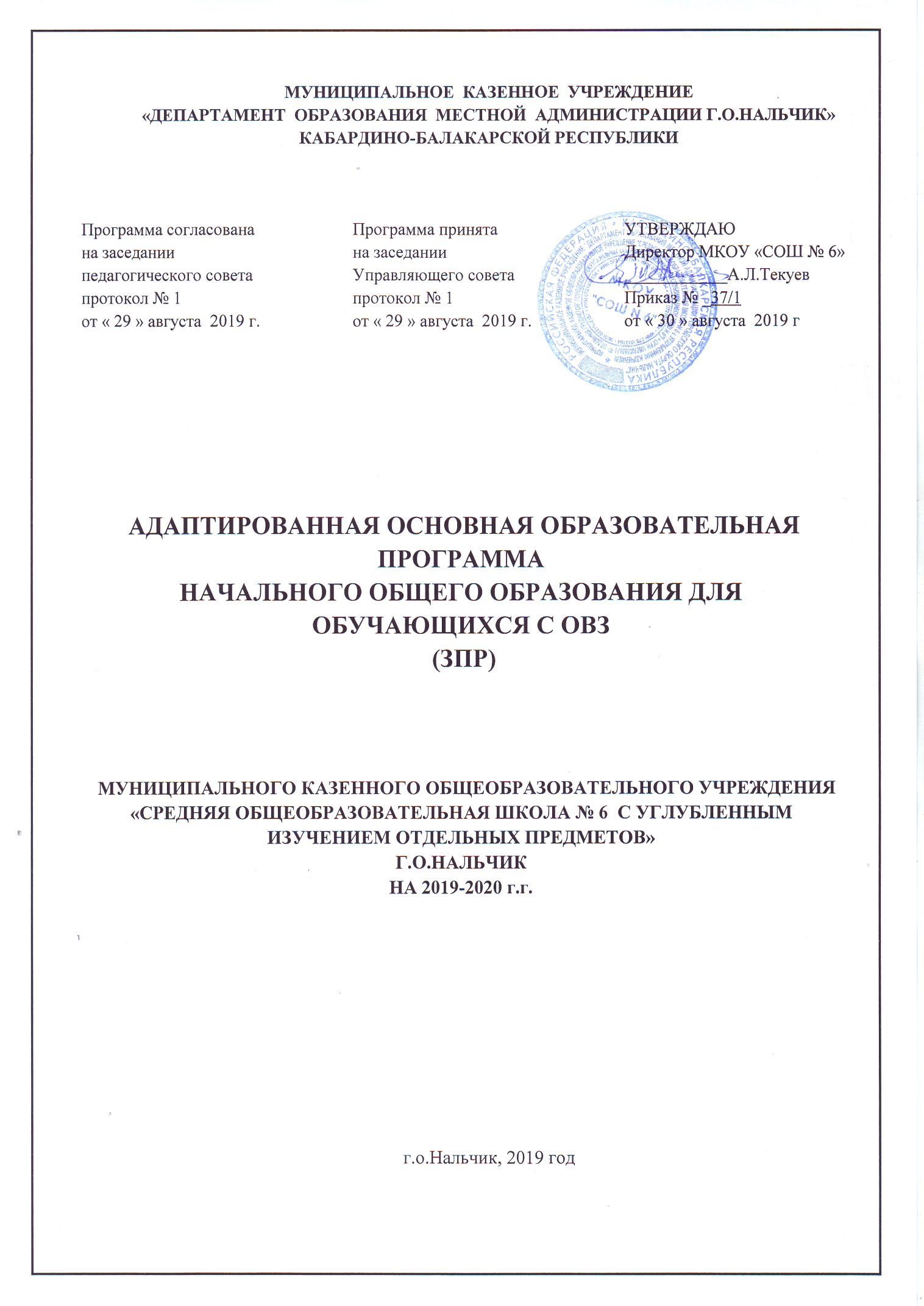 СОДЕРЖАНИЕ1. ЦЕЛЕВОЙ РАЗДЕЛ1.1. Пояснительная запискаАдаптированная общеобразовательная программа начального общего образования обучающихся с задержкой психического развития МКОУ «СОШ № 6» г.о Нальчик составлена на основании нормативных документов:Федерального закона от 29.12.2012г. № 273-ФЗ «Об образовании в Российской Федерации» (редакция от 21.07.2013г.).Федерального государственного образовательного стандарта начального общего образования, утверждённого приказом МОиН РФ от 06.10.2009г. № 373 «Об утверждении и введении в действие федерального государственного образовательного стандарта начального общего образования».Постановления Главного государственного санитарного врача Российской Федерации от 29.12.2010г. № 189 «Об утверждении СанПиН 2.4.2.2821-10 «Санитарно-эпидемиологические требования к условиям и организации обучения в общеобразовательных учреждениях».Проекта Примерной основной образовательной программы начального общего образования для детей с задержкой психического развития.Проекта Федеральных государственных образовательных стандартов начального общего образования для детей с задержкой психического развития.Приказ Министерства образования и науки РФ от 17 июля 2015г. № 734 «О внесении изменений в Порядок организации и осуществления образовательной деятельности  по основным общеобразовательным программам – образовательным программам начального общего, основного общего и среднего общего образования, утверждённый приказом Министерства образования и науки Российской Федерации от 30 августа 2013 № 1015».Адаптированная общеобразовательная программа начального общего образования обучающихся с задержкой психического развития МКОУ «СОШ № 6» г.о. Нальчик направлена на формирование общей культуры школьников, разностороннее развитие их личности (нравственное, эстетическое, социально-личностное, интеллектуальное, физическое) в соответствии с принятыми в семье и обществе нравственными и социокультурными ценностями; овладение учебной деятельностью, через усвоение базового уровня начального общего образования, учёт индивидуальных особенностей и возможностей, обеспечивающий коррекцию нарушений развития и социальную адаптацию.Психолого-педагогическая характеристика обучающихся с задержкой психического развития МКОУ «СОШ № 6» г.о НальчикАдаптированная общеобразовательная программа начального общего образования адресована обучающимся с ЗПР, которые характеризуются уровнем развития несколько ниже возрастной нормы, отставание может проявляться в целом или локально в отдельных функциях (замедленный темп либо неравномерное становление познавательной деятельности), подтвержденные психолого-медико-педагогической комиссией и препятствующие получению образования без создания специальных условий. Отмечаются нарушения внимания, памяти, восприятия и др. познавательных процессов, умственной работоспособности и целенаправленности деятельности, в той или иной степени затрудняющие усвоение школьных норм и школьную адаптацию в целом. Произвольность, самоконтроль, саморегуляция в поведении и деятельности, как правило, сформированы недостаточно. Обучаемость удовлетворительная, но часто избирательная и неустойчивая, зависящая от уровня сложности и субъективной привлекательности вида деятельности, а также от актуального эмоционального состояния.Среди причин возникновения ЗПР могут фигурировать органическая и/или функциональная недостаточность центральной нервной системы, конституциональные факторы, хронические соматические заболевания, неблагоприятные условия воспитания, психическая и социальная депривация. Подобное разнообразие этиологических факторов обусловливает значительный диапазон выраженности нарушений – от состояний, приближающихся к уровню возрастной нормы, до состояний, требующих отграничения от умственной отсталости.Все обучающиеся с ЗПР испытывают в той или иной степени выраженные затруднения в усвоении учебных программ, обусловленные недостаточными познавательными способностями, специфическими расстройствами психологического развития (школьных навыков, речи и др.), нарушениями в организации деятельности и/или поведения. Общими для всех обучающихся с ЗПР являются в разной степени выраженные недостатки в формировании высших психических функций, замедленный темп либо неравномерное становление познавательной деятельности, трудности произвольной саморегуляции. Достаточно часто у обучающихся отмечаются нарушения речевой и мелкой ручной моторики, зрительного восприятия и пространственной ориентировки, умственной работоспособности и эмоциональной сферы.Диапазон различий в развитии обучающихся с ЗПР достаточно велик – от практически нормально развивающихся, испытывающих временные и относительно легко устранимые трудности, до обучающихся с выраженными и сложными по структуре нарушениями когнитивной и аффективно-поведенческой сфер личности. От обучающихся, способных при специальной поддержке на равных обучаться совместно со здоровыми сверстниками, до обучающихся, нуждающихся при получении начального общего образования в систематической и комплексной (психолого-медико-педагогической) коррекционной помощи.Цель адаптированной общеобразовательной программы МКОУ «СОШ № 6» г.о. Нальчик заключается в обеспечении многообразия специальной поддержки в получении образования обучающихся и выстраивания образовательных маршрутов, соответствующих возможностям и потребностям обучающихся с ЗПР, направленных на преодоление существующих ограничений в получении образования.Для достижения поставленной цели и реализации МКОУ «СОШ № 6» г.о. Нальчик адаптированной общеобразовательной программы начального общего образования (АОП НОО) предусматривается решение основных задач с учетом особенностей как коррекционной школы, так и массовой школы:•	формирование личности обучающегося, развитие его индивидуальных способностей, положительной мотивации и умений в учебной деятельности (овладение чтением, письмом, счетом, основными навыками учебной деятельности, элементами теоретического мышления, простейшими навыками самоконтроля, культурой поведения и речи, основами личной гигиены и здорового образа жизни);становление и развитие личности в её индивидуальности, самобытности, уникальности и неповторимости;обеспечение преемственности начального общего и основного общего образования;достижение планируемых результатов освоения адаптированной общеобразовательной программы начального общего образования обучающимися с ограниченными возможностями здоровья;обеспечение доступности получения качественного начального общего образования;организация интеллектуальных и творческих соревнований, научно-технического творчества и проектно-исследовательской деятельности;участие обучающихся, их родителей (законных представителей), педагогических работников и общественности в проектировании и развитии внутришкольной социальной среды;использование в образовательном процессе современных образовательных технологий деятельностного типа.Принципы и подходы: В основу разработки АОП НОО обучающихся с задержкой психического развития заложены дифференцированный и деятельностный подходы.Дифференцированный подход к построению АОП НОО для обучающихся с задержкой психического развития предполагает учет их особых образовательных потребностей, которые проявляются в неоднородности по возможностям освоения содержания образования.Деятельностный подход в образовании строится на признании того, что развитие личности обучающихся с задержкой психического развития младшего школьного возраста определяется характером организации доступной им деятельности (предметно-практической и учебной).В основу формирования АОП НОО обучающихся с задержкой психического развития положены следующие принципы:принцип учета типологических и индивидуальных образовательных потребностей обучающихся;принцип коррекционной направленности образовательного процесса;принцип развивающей направленности образовательного процесса, ориентирующий его на развитие личности обучающегося и расширение его «зоны ближайшего развития» с учетом особых образовательных потребностей;онтогенетический принцип;принцип преемственности, предполагающий при проектировании АОП НОО ориентировку на программу основного общего образования, что обеспечивает непрерывность образования обучающихся с задержкой психического развития;принцип целостности содержания образования, поскольку в основу структуры содержания образования положено не понятие предмета, а – «образовательной области»;принцип направленности на формирование деятельности, обеспечивающий возможность овладения обучающимися с задержкой психического развития всеми видами доступной им предметно-практической деятельности, способами и приемами познавательной и учебной деятельности, коммуникативной деятельности и нормативным поведением;принцип переноса усвоенных знаний, умений, и навыков и отношений,сформированных в условиях учебной ситуации, в различные жизненные ситуации, что обеспечит готовность обучающегося к самостоятельной ориентировке и активной деятельности в реальном мире;принцип сотрудничества с семьей.Срок реализации АОП НОО – 1 год. При реализации используется УМК «Школа России».Для осуществления коррекционной работы в МКОУ «СОШ № 6» г.о. Нальчик созданы необходимые условия для получения качественного образования лицами с ограниченными возможностями здоровья и оказания ранней коррекционной помощи на основе специальных педагогических подходов.1. Функционирует психолого-медико-педагогический консилиум (ПМПк), обеспечивающий единую работу по социальной адаптации и реабилитации обучающихся с ЗПР. Работа консилиума регламентируется Положением о ПМПк, которое рассматривается на педагогическом совете и утверждается директором школы.2. Психолого-медико-педагогическая и социальная помощь включает в себя: психолого-педагогическое, логопедическое консультирование обучающихся, их родителей (законных представителей) и педагогических работников;коррекционно-развивающие, психологические и логопедические занятия с обучающимися;медицинское сопровождение.3. Психологическая, педагогическая, логопедическая, медицинская и социальная помощь оказывается детям на основании Договора взаимодействия между родителями (законными представителями) и МКОУ «СОШ № 6» г.о. Нальчик4. Создана система внеурочной деятельности, основанная на принципах коррекционной работы.При реализации образовательных программ используются различные образовательные технологии, в том числе технологии дифференцированного, индивидуального и дистанционного обучения.1.2. Планируемые результаты освоения обучающимися с ЗПР адаптированной общеобразовательной программы начального общего образованияРезультаты освоения обучающимися с задержкой психического развития адаптированной общеобразовательной программы начального общего образования оцениваются как итоговые на момент завершения начального общего образования.Освоение АОП НОО, созданной на основе Стандарта, обеспечивает достижение обучающимися с задержкой психического развития трех видов результатов: личностных, метапредметных и предметных.Личностные результаты освоения АОП НОО включают индивидуально-личностные качества и социальные (жизненные) компетенции обучающегося, социально значимые ценностные установки, необходимые для достижения основной цели современного образования – введения обучающихся с ЗПР в культуру, овладение ими социо-культурным опытом.Личностные результаты освоения АОП НОО отражают:1)	осознание себя как гражданина России; формирование чувства гордости за свою Родину, российский народ и историю России;2)	формирование целостного, социально ориентированного взгляда на мир в его органичном единстве природной и социальной частей;3)	формирование уважительного отношения к иному мнению, истории и культуре других народов;4)	развитие адекватных представлений о собственных возможностях, о насущно необходимом жизнеобеспечении;5)	овладение начальными навыками адаптации в динамично изменяющемся и развивающемся мире;6)	овладение социально-бытовыми умениями, используемыми в повседневной жизни;7)	владение навыками коммуникации и принятыми ритуалами социального взаимодействия;8)	способность к осмыслению и дифференциации картины мира, ее временно-пространственной организации;9)	способность к осмысление социального окружения, своего места в нем, принятие соответствующих возрасту ценностей и социальных ролей;10)принятие и освоение социальной роли обучающегося, формирование и развитие социально значимых мотивов учебной деятельности;11)развитие навыков сотрудничества со взрослыми и сверстниками в разных социальных ситуациях;12)формирование эстетических потребностей, ценностей и чувств;13)развитие этических чувств, доброжелательности и эмоционально-нравственной отзывчивости, понимания и сопереживания чувствам других людей;14)формирование установки на безопасный, здоровый образ жизни, наличие мотивации к творческому труду, работе на результат, бережному отношению к материальным и духовным ценностям.Метапредметные результаты освоения АОП НОО, включающие освоенные обучающимися универсальные учебные действия (познавательные, регулятивные и коммуникативные), обеспечивающие овладение ключевыми компетенциями (составляющими основу умения учиться) и межпредметными знаниями, а также способность решать учебные и жизненные задачи и готовность к овладению в дальнейшем АОП ООО, отражают:1)	овладение способностью принимать и сохранять цели и задачи решения типовых учебных и практических задач;2)	формирование умения планировать, контролировать и оценивать учебные действия в соответствии с поставленной задачей и условиями её реализации;3)	формирование умения понимать причины успеха/неуспеха учебной деятельности;4)	освоение начальных форм познавательной и личностной рефлексии;5)	использование элементарных знаково-символических средств представления информации для создания схем решения учебных и практических задач;6)	использование речевых средств и средств информационных и коммуникационных технологий (ИКТ) для решения коммуникативных и познавательных задач;7)	формирование умений работы с учебной книгой для решения коммуникативных и познавательных задач в соответствии с возрастными и психологическими особенностями обучающихся;8)	использование различных способов поиска, сбора, обработки информации в соответствии с коммуникативными и познавательными задачами и технологиями учебного предмета;9)	овладение навыками смыслового чтения текстов доступных по содержанию и объему художественных текстов в соответствии с целями и задачами; осознанно строить речевое высказывание в соответствии с задачами коммуникации и составлять тексты в устной и письменной формах;10)овладение логическими действиями сравнения, анализа, синтеза, обобщения, классификации по родовидовым признакам на наглядном материале, основе практической деятельности и доступном вербальном материале на уровне, соответствующем индивидуальным возможностям;11)готовность слушать собеседника и вступать в диалог и поддерживать его; готовность признавать возможность существования различных точек зрения и права каждого иметь свою; излагать свое мнение;12)умение договариваться о распределении функций и ролей в совместной деятельности; осуществлять взаимный контроль в совместной деятельности, адекватно оценивать собственное поведение и поведение окружающих;13)готовность конструктивно разрешать конфликты посредством учета интересов сторон и сотрудничества;14)овладение начальными сведениями о сущности и особенностях объектов, процессов и явлений действительности (природных, социальных, культурных, технических и др.) в соответствии с содержанием конкретного учебного предмета;15)овладение некоторыми базовыми предметными и межпредметными понятиями, отражающими доступные существенные связи и отношения между объектами и процессами.Предметные результаты освоения адаптированной общеобразовательной программы начального общего образования с учетом специфики содержания образовательных областей, включающих в себя конкретные учебные предметы, отражают:Филология.Русский язык:1)	формирование первоначальных представлений о единстве и многообразии языкового и культурного пространства России, о языке как основе национального самосознания;2)	формирование интереса к изучению русского языка;3)	овладение первоначальными представлениями о правилах речевого этикета;4)	овладение основами грамотного письма;5)	овладение обучающимися коммуникативно-речевыми умениями, необходимыми для совершенствования их речевой практики;6)	формирование позитивного отношения к правильной устной и письменной речи как показателям общей культуры и гражданской позиции человека;7)	использование знаний в области русского языка и сформированных грамматико-орфографических умений для решения практических задач.Литературное чтение:1)	понимание литературы как явления национальной и мировой культуры, средства сохранения и передачи нравственных ценностей и традиций;2)	осознание значимости чтения для личного развития; формирование представлений о мире, российской истории и культуре, первоначальных этических представлений, понятий о добре и зле, нравственности; успешности обучения по всем учебным предметам;3)	осознанное, правильное, плавное чтение вслух целыми словами с использованием некоторых средств устной выразительности речи;4)	понимание роли чтения, использование разных видов чтения;5)	формирование умения осознанно воспринимать и оценивать содержание текстов, участие в обсуждении прочитанных произведений, умение высказывать отношение к поступкам героев, оценивать поступки героев и мотивы поступков с учетом принятых в обществе норм и правил;6)	достижение необходимого для продолжения образования уровня читательской компетентности, общего речевого развития, т.е. овладение техникой чтения вслух и про себя,элементарными приемами интерпретации, анализа и преобразования художественных, научно-популярных и учебных текстов;7)	формирование потребности в систематическом чтении;8)	выбор с помощью взрослого интересующей литературы. Иностранный язык:1)	приобретение начальных элементарных навыков общения в устной и письменной форме с носителями иностранного языка на основе своих речевых возможностей и потребностей;2)	освоение начальных лингвистических представлений, необходимых для овладения на элементарном уровне устной и письменной речью на иностранном языке, расширение лингвистического кругозора;3)	сформированность дружелюбного отношения и толерантности к носителям другого языка на основе знакомства с жизнью своих сверстников в других странах, с детским фольклором и доступными образцами детской художественной литературы.Математика:1)	использование начальных математических знаний о числах, мерах, величинах и геометрических фигурах для описания и объяснения окружающих предметов, процессов, явлений, а также оценки их количественных и пространственных отношений;2)	приобретение начального опыта применения математических знаний для решения учебно-познавательных и учебно-практических задач;3)	умение выполнять устно и письменно арифметические действия с числами и числовыми выражениями, решать текстовые задачи, умение действовать в соответствии с алгоритмом и, исследовать, распознавать и изображать геометрические фигуры;Обществознание и естествознание (Окружающий мир):1)	сформированность уважительного отношения к России, родному краю, своей семье, истории, культуре, природе нашей страны, её современной жизни;2)	расширение, углубление и систематизация знаний о предметах и явлениях окружающего мира, осознание целостности окружающего мира, освоение основ экологической грамотности, элементарных правил нравственного поведения в мире природы и людей, норм здоровьесберегающего поведения в природной и социальной среде;3)	усвоение простейших взаимосвязей и взаимозависимостей между миром живой и неживой природы, между деятельностью человека и происходящими изменениями в окружающей среде;4)	развитие навыков устанавливать и выявлять причинно-следственные связи в окружающем мире, умение прогнозировать простые последствия собственных действий и действий, совершаемых другими людьми.Основы религиозных культур и светской этики (Основы духовно-нравственной культуры народов России):1)	знакомство с основными нормами светской и религиозной морали, понимание их значения в выстраивании конструктивных отношений в семье и обществе;2)	понимание значения нравственности, веры и религии в жизни человека и общества;3)	формирование первоначальных представлений о светской этике, о традиционных религиях, их роли в культуре, истории и современности России;4)	осознание ценности человеческой жизни.Изобразительное искусство:1)	сформированность первоначальных представлений о роли изобразительного искусства в жизни человека, его роли в духовно-нравственном развитии человека;2)	развитие эстетических чувств, умения видеть и понимать красивое, дифференцировать красивое от «некрасивого», высказывать оценочные суждения о произведениях искусства; воспитание активного эмоционально-эстетического отношения к произведениям искусства;3)	овладение элементарными практическими умениями и навыками в различных видах художественной деятельности (изобразительного, декоративно-прикладного и народного искусства, скульптуры, дизайна и др.);4)	умение воспринимать и выделять в окружающем мире (как в природном, так и в социальном) эстетически привлекательные объекты, выражать по отношению к ним собственное эмоционально-оценочное отношение;5)	овладение практическими умениями самовыражения средствами изобразительного искусства.Музыка:1)	формирование первоначальных представлений о роли музыки в жизни человека, ее роли в духовно-нравственном развитии человека;2)	формирование элементов музыкальной культуры, интереса к музыкальному искусству и музыкальной деятельности, формирование элементарных эстетических суждений;3)	развитие эмоционального осознанного восприятия музыки, как в процессе активной музыкальной деятельности, так и во время слушания музыкальных произведений;4)	формирование эстетических чувств в процессе слушания музыкальных произведений различных жанров;5)	использование музыкальных образов при создании театрализованных и музыкально-пластических композиций, исполнении вокально-хоровых произведений, в импровизации.Технология:1)	формирование навыков самообслуживания, овладение некоторыми технологическими приемами ручной обработки материалов, усвоение правил техники безопасности;2)	формирование умений работать с разными видами материалов (бумагой, тканями, пластилином, природным материалом и т.д.); выбирать способы их обработки в зависимости от их свойств;3)	формирование организационных трудовых умений (правильно располагать материалы и инструменты на рабочем месте, выполнять правила безопасной работы и санитарно-гигиенические требования и т.д.)4)	приобретение первоначальных навыков совместной продуктивной деятельности, сотрудничества, взаимопомощи, планирования и организации;5)	использование приобретенных знаний и умений для решения практических задач.Физическая культура1)	формирование первоначальных представлений о значении физической культуры для укрепления здоровья человека, физического развития, повышения работоспособности.2)	овладение умениями организовывать здоровьесберегающую жизнедеятельность (режим дня, утренняя зарядка, оздоровительные мероприятия, подвижные игры и т. д.);3)	формирование умения следить за своим физическим состоянием, величиной физических нагрузок.На ступени начального общего образования устанавливаются планируемые результаты освоения междисциплинарных программ: «Формирование универсальных учебных действий»; «Чтение. Работа с текстом» и «Формирование ИКТ-компетентности обучающихся».Кабардино-черкесский язык. Балкарский язык. Русский (родной) язык.	приобретение начальных элементарных навыков общения в устной и письменной форме с носителями родного языка на основе своих речевых возможностей и потребностей;2)	освоение начальных лингвистических представлений, необходимых для овладения устной и письменной речью на родном языке, расширение лингвистического кругозора;3)	сформированность дружелюбного отношения и толерантности к носителям другого языка на основе знакомства с жизнью своих сверстников в других странах, с детским фольклором и доступными образцами детской художественной литературыПланируемые результаты коррекционной работы1) логопедическая коррекция:формирование первоначальных представлений о единстве и многообразии языкового и культурного пространства России, о языке как основе национального самосознания;формирование интереса к изучению речевого аппарата;овладение первоначальными представлениями о звукопроизношении;овладение основами грамотного произношения и письма;овладение обучающимися коммуникативно-речевыми умениями, необходимыми для совершенствования их речевой практики;формирование позитивного отношения к правильной устной и письменной речи;2) психологическая коррекция.Планируемые результаты по формированию УУД выпускников начальной школы:1.3. Система оценки достижения планируемых результатов освоения адаптированной основной образовательной программыЦелью системы оценки достижения планируемых результатов является определение принципов, оптимальных форм и способов контроля и оценки достижения планируемых результатов освоения АОП учащимися 1-4 классов с ЗПР.В МКОУ «СОШ № 6» г.о. Нальчик 1-х классах обучение является безотметочным, со 2-го класса – вводится 5-ти балльная система оценки в соответствии с «Положением о системе оценки достижений планируемых результатов освоения АОП НОО».Особенностями системы оценки являются:комплексный подход к оценке результатов образования (оценка предметных, метапредметных и личностных результатов образования);использование планируемых результатов освоения АОП в качестве критериальной и содержательной базы оценки;оценка успешности освоения содержания отдельных учебных предметов на основе системно-деятельностного и дифференцированного подхода, проявляющегося в способности к выполнению учебно-практических и учебно-познавательных задач;оценка динамики образовательных достижений учащихся;-сочетание внешней и внутренней оценки как механизма обеспечения качества образования;уровневый подход к разработке планируемых результатов, инструментария их оценки и представления;использование накопительной системы оценивания (портфель достижений учащегося) характеризующей динамику индивидуальных образовательных достижений;предоставление и использование персонифицированной информации возможно только в рамках процедур итоговой оценки обучающихся; во всех иных процедурах допустимо предоставление и использование исключительно неперсонифицированной (анонимной) информации о достигаемых обучающимися образовательных результатах.использование наряду со стандартизированными письменными и устными работами таких форм и методов оценки как проекты, практические работы, творческие работы, самоанализ, самооценка, наблюдение и др.Главными объектами контроля и оценки являются:предметные результаты освоения АОП, их соответствие требованиям федерального государственного образовательного стандарта начального общего образования (ФГОС НОО);метапредметные результаты, предполагающие оценку развития универсальных учебных действий учащихся (регулятивных, коммуникативных, познавательных);оценка личностных результатов (самоопределения, смыслообразования, морально-этической ориентации). Личностные результаты не подлежат итоговому оцениванию.Системная оценка личностных, метапредметных и предметных результатов реализуется в рамках накопительной системы – портфеля достижений обучающегося.Содержание системы контроля и оценки достижения планируемых результатов освоения адаптированной общеобразовательной программы начального общего образования.Контроль и оценка достижения планируемых результатов освоения общеобразовательной программы начального общего образования предусматривает выявление индивидуальной динамики качества усвоения учебного материала.Видами контроля результатов обучения в 2-4-х классах являются: вводный контроль, текущий контроль, тематический контроль; итоговый контроль.В начальных классах устанавливаются следующие формы контроля за развитием учащихся в предметной области:а)	устный опрос;б)	самостоятельные диагностические работы, формирующие самоконтроль и самооценку учащихся;в)	самостоятельные проверочные работы, демонстрирующие умения учащихся применять усвоенные по определённой теме знания на практике;г)	тестовые задания;д)	проверочные работы (тестовые, практические, графические ...);е)	административные контрольные работы, проверяющие усвоение учащимися совокупности тем, разделов программы, курса обучения за определённый период времени (четверть, год);ж)	итоговые комплексные работы.Механизм контрольно-оценочной деятельности педагога определяет последовательное применение в процессе обучения различного рода проверочных работ.На этапе вводного контроля проводится стартовая работа по предмету, которая проводится на второй неделе сентября. Её цель – определить уровень знаний и навыков на начало учебного года, определить уровень развития УУД.Текущий контроль включает организацию диагностических работ, самостоятельных, практических, проверочных работ по изученной теме, разделу:а)	Диагностическая работа (ДР) проводится в ходе решения учебной задачи в виде промежуточных и итоговых работ, направленных на определение уровня освоения темы учащимися.б)	Самостоятельная работа имеет целью формирование действий взаимо- и самоконтроля, взаимо- и самооценки учащихся. Целесообразно использовать разноуровневые самостоятельные работы, в процессе выполнения которых ученик имеет возможность выбора заданий, адекватных уровню знаний школьника.в)	Проверочная работа проводится после изучения темы. Цель проверочной работы – определить уровень усвоения изученного материала в рамках рассматриваемой темы.г)	Контрольная работа проводится в конце учебной четверти, учебного года. Цель контрольной работы – проверить степень освоения учащимися программного материала; определить уровень выполнения предложенных задач; подвести итоги с указанием достижений и затруднений учащихся.д)	Комплексная работа проводится на межпредметной основе и включает в себя систему разноуровневых заданий по различным предметам.Нормы оценок за выполнение различных видов проверочных работ определены соответствующим методическим письмом «Контроль и оценка результатов обучения в начальной школе». Особенностями системы оценивания результатов деятельности обучающихся с ЗПР являются:учет индивидуального темпа работы;психо-физические особенности;пошаговые инструкции;учёт индивидуальной помощи (обучающая, сопровождающая, направляющая).Личностные результаты учащихся не подлежат итоговой оценке и фиксируются в двух документах: характеристике ученика и его портфеле достижений.Оценка личностных результатов представляет собой оценку достижения обучающимися планируемых результатов в их личностном развитии, представленных в разделе междисциплинарной программы формирования универсальных учебных действий у обучающихся на ступени начального общего образования. Личностные результаты выпускников на ступени начального общего образования не подлежат итоговой оценке.Объект оценки – сформированность универсальных учебных действий, включаемых в следующие три основные блока:самоопределение,смыслоообразование,морально-этическая ориентация.Основное содержание оценки личностных результатов на ступени начального общего образования строится вокруг оценки:сформированности внутренней позиции обучающегося,ориентации на содержательные моменты образовательного процесса,сформированности основ гражданской идентичности,сформированности самооценки,сформированности мотивации учебной деятельности,знания моральных норм и сформированности морально-этических суждений; способности к оценке своих поступков и действий других людей с точки зрения соблюдения/нарушения моральной нормы.Оценка метапредметных результатов представляет собой оценку достижения планируемых результатов освоения АОП НОО, представленных в разделах «Регулятивные учебные действия», «Коммуникативные учебные действия», «Познавательные учебные действия» междисциплинарной программы формирования универсальных учебных действий у обучающихся на ступени начального общего образования, а также планируемых результатов, представленных во всех разделах междисциплинарной программы «Чтение. Работа с информацией».Объект оценки метапредметных результатов – сформированность у обучающегося регулятивных, коммуникативных и познавательных универсальных действий. К ним относятся:способность обучающегося принимать и сохранять учебную цель и задачи; самостоятельно преобразовывать практическую задачу в познавательную, умение планировать собственную деятельность в соответствии с поставленной задачей и условиями её реализации и искать средства её осуществления; умение контролировать и оценивать свои действия, вносить коррективы в их выполнение на основе оценки и учёта характера ошибок, проявлять инициативу и самостоятельность в обучении;умение осуществлять информационный поиск, сбор и выделение существенной информации из различных информационных источников;умение использовать знаково-символические средства для создания моделей изучаемых объектов и процессов, схем решения учебно-познавательных и практических задач;способность к осуществлению логических операций сравнения, анализа, обобщения, классификации по родовидовым признакам, к установлению аналогий, отнесения к известным понятиям;умение сотрудничать с педагогом и сверстниками при решении учебных проблем, принимать на себя ответственность за результаты своих действий.Основное содержание оценки метапредметных результатов строится вокруг умения учиться, т.е. той совокупности способов действий, которая обеспечивает способность обучающихся к самостоятельному усвоению новых знаний и умений, включая организацию этого процесса.Уровень сформированности универсальных учебных действий может быть качественно оценён и измерен в следующих основных формах:специально сконструированные диагностические задачи, направленных на оценку уровня сформированности конкретного вида универсальных учебных действий;учебные и учебно-практические задачи средствами учебных предметов;комплексные задания на межпредметной основе, в том числе использование проверочных заданий, на освоение навыков работы с информацией.Оценка предметных результатов – это оценка планируемых результатов по отдельным предметам; это система предметных знаний и система предметных действий, которые преломляются через специфику предмета и направлены на применение знаний, их преобразование и получение нового знания.Объект оценки предметных результатов – действия, выполняемые обучающимися, с предметным содержанием.Итоговая оценка выпускника начальной школы. На итоговую оценку, результаты которой используется при принятии решения о возможности или невозможности продолжения обучения на следующей ступени в начальной школе, выносят только предметные и метапредметные результаты, описанные в разделе «Выпускник научится» планируемых результатов начального общего образования.Предмет итоговой оценки – способность учащихся решать учебно-познавательные и учебно-практические задачи, построенные на материале системы предметных знаний и на основе метапредметных действий.Основной инструмент итоговой оценки – итоговые комплексные работы – система заданий различного уровня сложности по чтению, русскому языку, математике и окружающему миру.Итоговая оценка выпускника формируется на основе накопленной оценки, зафиксированной в портфеле достижений, по всем учебным предметам и оценок за выполнение, как минимум, трёх (четырёх) итоговых работ (по русскому языку, родному языку, математике и комплексной работы на межпредметной основе). При этом накопленная оценка характеризует выполнение всей совокупности планируемых результатов, а также динамику образовательных достижений обучающихся за период обучения. А оценки за итоговые работы характеризуют уровень усвоения обучающимися опорной системы знаний по русскому языку и математике, а также уровень овладения метапредметными действиями.Если в материалах накопительной системы оценки зафиксировано достижение планируемых результатов по всем основным разделам учебной программы как минимум с оценкой «удовлетворительно», а результаты выполнения итоговых работ свидетельствуют о правильном выполнении не менее 50% заданий базового уровня, то выпускник овладел опорной системой знаний и учебными действиями, необходимыми для продолжения образования на следующей ступени, и способен использовать их для решения простых учебно-познавательных и учебно-практических задач средствами данного предмета.Если в материалах накопительной системы оценки зафиксировано достижение планируемых результатов по всем основным разделам учебной программы, причем не менее, чем по половине разделов выставлена оценка «хорошо» или «отлично», а результаты выполнения итоговых работ свидетельствуют о правильном выполнении не менее 65% заданий базового уровня и получении не менее 50% от максимального балла за выполнение заданий повышенного уровня, то выпускник овладел опорной системой знаний, необходимой для продолжения образования на следующей ступени, на уровне осознанного произвольного овладения учебными действиями.Если в материалах накопительной системы оценки не зафиксировано достижение планируемых результатов по всем основным разделам учебной программы, а результаты выполнения итоговых работ свидетельствуют о правильном выполнении менее 50% заданий базового уровня, то выпускник не овладел опорной системой знаний и учебными действиями, необходимыми для продолжения образования на следующей ступени.По итогам обучения в начальной школе после 4 класса проводится обследование обучающихся в городской ПМПК, где даются рекомендации по дальнейшему образовательному маршруту. В случае успешного освоения АОП и реабилитации, обучающимся рекомендуется продолжить обучение по программам массовых школ. При неудовлетворительном освоении АОП обучающимся рекомендуется понижение программы на VIII вид. Вся процедура итогового обследования проходит с согласия и под контролем родителей (законных представителей).Педагогический совет школы на основе выводов, сделанных по каждому обучающемуся, рассматривает вопрос об успешном освоении данным обучающимся адаптированной общеобразовательной программы начального общего образования и переводе его на следующую ступень общего образования. В случае, если полученные обучающимся итоговые оценки не позволяют сделать однозначного вывода о достижении планируемых результатов, решение о переводе на следующую ступень общего образования принимается педагогическим советом с учётом динамики образовательных достижений выпускника и контекстной информации об условиях и особенностях его обучения в рамках регламентированных процедур, устанавливаемых Министерством образования и науки Российской Федерации.2. СОДЕРЖАТЕЛЬНЫЙ РАЗДЕЛ2.1. Программа формирования у обучающихся универсальных учебных действийЦель программы: обеспечить регулирование различных аспектов освоения метапредметных умений, т.е. способов деятельности, применимых в рамках, как образовательного процесса, так и при решении проблем в реальных жизненных ситуациях.Как и программы по отдельным учебным предметам, программа формирования универсальных учебных действий конкретизирует соответствующих раздел Фундаментального ядра содержания.Задачи программы:установить ценностные ориентиры начального образования;определить состав и характеристику универсальных учебных действий;выявить в содержании предметных линий универсальные учебные действия и определить условия формирования в образовательном процессе и жизненно важных ситуациях.Программа формирования универсальных учебных действий содержит:описание ценностных ориентиров на каждой ступени образования;характеристики личностных, регулятивных, познавательных, коммуникативных универсальных учебных действий.связь универсальных учебных действий с содержанием учебных предметов в соответствии с УМК «Школа России»; типовые задачи формирования личностных, регулятивных, познавательных, коммуникативных универсальных учебных действий в соответствии с УМК «Школа России»;описание преемственности программы формирования универсальных учебных действий по ступеням общего образования в соответствии с УМК «Школа России»;Планируемые результаты сформированности УУД.Программа формирования универсальных учебных действий является основой разработки рабочих программ отдельных учебных предметов на основе с УМК «Школа России».ФГОС НОО определяет ценностные ориентиры содержания образования на ступени начального общего образования следующим образом:1. Формирование основ гражданской идентичности личности, включая:чувство сопричастности и гордости за свою Родину, народ и историю;осознание ответственности человека за благосостояние общества;восприятие мира как единого и целостного при разнообразии культур, национальностей, религий;отказ от деления на «своих» и «чужих»; уважение истории и культуры каждого народа.2. Формирование психологических условий развития общения, кооперации сотрудничества.доброжелательность, доверие и внимание к людям;готовность к сотрудничеству и дружбе, оказанию помощи тем, кто в ней нуждается;уважение к окружающим – умение слушать и слышать партнера, признавать право каждого на собственное мнение и принимать решения с учетом позиций всех участников.3. Развитие ценностно-смысловой сферы личности на основе общечеловеческой нравственности и гуманизма:принятие и уважение ценностей семьи и общества, школы и коллектива и стремление следовать им;ориентация в нравственном содержании и смысле поступков, как собственных, так и окружающих людей, развитие этических чувств – стыда, вины, совести – как регуляторов морального поведения;формирование чувства прекрасного и эстетических чувств на основе знакомства с мировой и отечественной художественной культурой.4. Развитие умения учиться как первого шага к самообразованию и самовоспитанию:развитие широких познавательных интересов, инициативы и любознательности, мотивов познания и творчества;формирование умения учиться и способности к организации своей деятельности (планированию, контролю, оценке).5. Развитие самостоятельности, инициативы и ответственности личности как условия ее самоактуализации:формирование самоуважения и эмоционально-положительного отношения к себе;готовность открыто выражать и отстаивать свою позицию;критичность к своим поступкам и умение адекватно их оценивать;готовность к самостоятельным действиям, ответственность за их результаты;целеустремленность и настойчивость в достижении целей;готовность к преодолению трудностей и жизненного оптимизма;умение противостоять действиям и влияниям, представляющим угрозу жизни, здоровью и безопасности  личности и общества в пределах своих возможностей.В концепции УМК «Школа России» ценностные ориентиры формирования УУД определяются вышеперечисленными требованиями ФГОС и общим представлением о современном выпускнике начальной школы. Это человек:любознательный, интересующийся, активно познающий мир;владеющий основами умения учиться;любящий родной край и свою страну;уважающий и принимающий ценности семьи и общества;готовый самостоятельно действовать и отвечать за свои поступки перед семьей и школой;доброжелательный, умеющий слушать и слышать партнера;умеющий высказать свое мнение;выполняющий правила здорового и безопасного образа жизни для себя и окружающих.В ФГОС НОО содержится характеристика личностных, регулятивных, познавательных, коммуникативных универсальных учебных действий.Личностные универсальные учебные действия обеспечивают ценностно-смысловую ориентацию обучающихся (умение соотносить поступки и события с принятыми этическими принципами, знание моральных норм и умение выделить нравственный аспект поведения) и ориентацию в социальных ролях и межличностных отношениях. Применительно к учебной деятельности следует выделить три вида личностных действий:личностное, профессиональное, жизненное самоопределение;смыслообразование, т.е. установление обучающимися связи между целью учебной деятельности и её мотивом, другими словами, между результатом учения и тем, что побуждает к деятельности, ради чего она осуществляется. Ученик должен задаваться вопросом: какое значение и какой смысл имеет для меня учение? — и уметь на него отвечать;нравственно-этическая ориентация, в том числе, и оценивание усваиваемого содержания (исходя из социальных и личностных ценностей), обеспечивающее личностный моральный выбор.Регулятивные универсальные учебные действия обеспечивают обучающимся организацию своей учебной деятельности. К ним относятся:целеполагание как постановка учебной задачи на основе соотнесения того, что уже известно и усвоено учащимися, и того, что ещё неизвестно;планирование – определение последовательности промежуточных целей с учётом конечного результата; составление плана и последовательности действий;прогнозирование – предвосхищение результата и уровня усвоения знаний, его временны х  характеристик;контроль в форме сличения способа действия и его результата с заданным эталоном с целью обнаружения отклонений и отличий от эталона;коррекция – внесение необходимых дополнений и коррективов в план и способ действия в случае расхождения эталона, реального действия и его результата с учётом оценки этого результата самим обучающимся, учителем, товарищами;оценка – выделение и осознание обучающимся того, что уже усвоено и что ещё нужно усвоить, осознание качества и уровня усвоения; оценка результатов работы;саморегуляция как способность к мобилизации сил и энергии, к волевому усилию (к выбору в ситуации мотивационного конфликта) и преодолению препятствий.Познавательные универсальные учебные действия включают: общеучебные, логические учебные действия, а также постановку и решение проблемы.Общеучебные универсальные действия:самостоятельное выделение и формулирование познавательной цели;поиск и выделение необходимой информации, в том числе решение рабочих задач с использованием общедоступных в начальной школе инструментов ИКТ и источников информации;структурирование знаний;осознанное и произвольное построение речевого высказывания в устной и письменной форме;выбор наиболее эффективных способов решения задач в зависимости от конкретных условий;рефлексия способов и условий действия, контроль и оценка процесса и результатов деятельности;смысловое чтение как осмысление цели чтения и выбор вида чтения в зависимости от цели; извлечение необходимой информации из прослушанных текстов различных жанров;определение основной и второстепенной информации; свободная ориентация и восприятие текстов художественного, научного, публицистического и официально-делового стилей; понимание и адекватная оценка языка средств массовой информации;постановка и формулирование проблемы, самостоятельное создание алгоритмов деятельности при решении проблем творческого и поискового характера.Особую группу общеучебных универсальных действий составляют знаково-символические действия:моделирование – преобразование объекта из чувственной формы в модель, где выделены существенные характеристики объекта (пространственно-графическая или знаково-символическая);преобразование модели с целью выявления общих законов, определяющих данную предметную область.Логические универсальные действия:анализ объектов с целью выделения признаков (существенных, несущественных);синтез – составление целого из частей, в том числе самостоятельное достраивание с восполнением недостающих компонентов;выбор оснований и критериев для сравнения, сериации, классификации объектов;подведение под понятие, выведение следствий; установление причинно-следственных связей, представление цепочек объектов и явлений;построение логической цепочки рассуждений, анализ истинности утверждений;доказательство;выдвижение гипотез и их обоснование.Постановка и решение проблемы:формулирование проблемы;самостоятельное создание способов решения проблем творческого и поискового характера.Коммуникативные универсальные учебные действия обеспечивают социальную компетентность и учёт позиции других людей, партнёров по общению или деятельности; умение слушать и вступать в диалог; участвовать в коллективном обсуждении проблем; интегрироваться в группу сверстников и строить продуктивное взаимодействие и сотрудничество со сверстниками и взрослыми.К коммуникативным действиям относятся:планирование учебного сотрудничества с учителем и сверстниками – определение цели, функций участников, способов взаимодействия;постановка вопросов – инициативное сотрудничество в поиске и сборе информации;разрешение конфликтов – выявление, идентификация проблемы, поиск и оценка альтернативных способов разрешения конфликта, принятие решения и его реализация;управление поведением партнёра – контроль, коррекция, оценка его действий;умение с достаточной полнотой и точностью выражать свои мысли в соответствии с задачами и условиями коммуникации; владение монологической и диалогической формами речи в соответствии с грамматическими и синтаксическими нормами родного языка, современных средств коммуникации.Универсальные учебные действия представляют собой целостную систему, в которой происхождение и развитие каждого вида учебного действия определяется его отношением с другими видами учебных действий и общей логикой возрастного развития.Содержание и способы общения и коммуникации обусловливают развитие способности ребёнка к регуляции поведения и деятельности, познанию мира, определяют образ «Я» как систему представлений о себе, отношений к себе.Характеристика результатов формирования универсальных учебных действий на разных этапах обучения 
по УМК  «Школа России» в начальной школеСвязь универсальных учебных действий с содержанием учебных предметов (на основе образовательных ресурсов УМК  «Школа России»)Формирование универсальных учебных действий в образовательном процессе осуществляется в контексте усвоения разных предметных дисциплин. Требования к формированию универсальных учебных действий находят отражение в планируемых результатах освоения программ учебных предметов «Русский язык», «Литературное чтение», «Математика», «Окружающий мир», «Технология», «Иностранный язык», «Изобразительное искусство», «Физическая культура» в отношении  ценностно-смыслового, личностного, познавательного и коммуникативного развития учащихся. Каждый из предметов УМК «Школа России», помимо прямого эффекта обучения – приобретения определенных знаний, умений, навыков, вносит свой вклад в формирование универсальных учебных умений:коммуникативных умений, в том числе умения ориентироваться в ситуации общения, адекватно понимать речь партнера и строить свое речевое высказывание; контролировать и корректировать речь в зависимость от задач и ситуации общения; извлекать из текста информацию в соответствии с коммуникативной задачей;умения использовать знаковые системы и символы для моделирования объектов и отношений между ними;умений выполнять логические действия абстрагирования, сравнения, нахождения общих закономерностей, анализа, синтеза; осуществлять эвристические действия; выбирать стратегию решения; строить и проверять элементарные гипотезы.Каждый учебный предмет в зависимости от его содержания и способов организации учебной деятельности учащихся раскрывает определенные возможности для формирования универсальных учебных действий.Связь универсальных учебных действий с содержанием учебных предметов определяется следующими утверждениями:УУД представляют собой целостную систему, в которой можно выделить взаимосвязанные и взаимообуславливающие виды действий:коммуникативные – обеспечивающие социальную компетентность,познавательные – общеучебные, логические, связанные с решением проблемы,личностные – определяющие мотивационную ориентацию,регулятивные – обеспечивающие организацию собственной деятельности.Формирование УУД является целенаправленным, системным процессом, который реализуется через все предметные области  и внеурочную деятельность.Заданные стандартом УУД определяют акценты в отборе содержания, планировании и организации образовательного процесса с учетом возрастно-психологических особенностей обучающихся.Схема работы над формированием конкретных УУД каждого вида указывается в тематическом планировании, технологических картах.Способы учета уровня их сформированности – в требованиях к результатам освоения УП по каждому предмету и в обязательных программах внеурочной деятельности.Педагогическое сопровождение этого процесса  осуществляется с помощью Универсального интегрированного Портфолио (раздел «Система оценки достижений планируемых результатов образования»), который является  процессуальным способом оценки достижений учащихся в развитии универсальных учебных действий.Результаты усвоения УУД формулируются для каждого класса и являются ориентиром при организации мониторинга их достижения.В соответствии с требованиями ФГОС структура и содержание системы учебников «Школа России» направлены на достижение следующих личностных результатов освоения адаптированной общеобразовательной программы:1) Формирование основ российской гражданской идентичности, чувства гордости за свою Родину, российский народ и историю России, осознание своей этнической и национальной принадлежности, формирование ценности многонационального российского общества, гуманистические и демократические ценностные ориентации.2) Формирование целостного, социально ориентированного взгляда на мир в его органичном единстве и разнообразии природы, народов, культур и религий.3) Формирование уважительного отношения к иному мнению, истории и культуре других народов.Для достижения указанных личностных результатов в систему учебников «Школа России» с 1 по 4 класс введены соответствующие разделы и темы, разнообразные по форме и содержанию тексты, упражнения, задания, задачи.В курсе «Окружающий мир» – это темы «Природа России», «Страницы истории Отечества», «Родной край — часть большой страны», «Современная Россия», «Жизнь города и села», «Что такое Родина?», «Что мы знаем о народах России?», «Что мы знаем о Москве?», «Россия на карте».В 1 классе дети знакомятся с государственными символами России (гербом и флагом), а во 2 классе на уроках музыки разучивают Гимн России, и продолжают знакомство с государственной символикой государства.Учащиеся выполняют учебные проекты «Родной город», «Города России»,  «Кто нас защищает» (знакомство с Вооруженными Силами России, Государственной службой пожарной охраны, МЧС России) и др.В курсе «Литературное чтение» –  это разделы: «Устное народное творчество», «Летописи, былины, жития», «Родина», «Люблю природу русскую», «Поэтическая тетрадь», «Природа и мы», «Из русской классической  литературы», «Литература зарубежных стран» и др., а также тексты и задания о нашей многонациональной стране, о традициях и обычаях ее народов и народов мира, о многообразии природы и необходимости бережного к ней отношения. Система таких заданий позволяет учащимся осознавать себя гражданами страны, формировать общечеловеческую идентичность.В курсе «Русский язык»  представлены разнообразные по форме и содержанию упражнения и задания о Родине, о защитниках российской Земли, о сохранении мира в своей стране и во всём мире. Через тексты дети знакомятся с национальными ценностями нашего отечества, памятниками старины и их создателями, русскими умельцами, руками которых созданы Царь-пушка и Царь-колокол,  церковь Покрова на Нерли и др., узнают о великом достоянии нашего народа — русском языке. В этой связи даны тексты И.Д. Тургенева, А.И. Куприна, А.Н.Толстого, Д.С.Лихачёва, М.М. Пришвина,  И. С. Соколова-Микитова, К.Г. Паустовского и др., поэтические строки  А.С.Пушкина, И.А. Бунина, М.Ю. Лермонтова, Н.М. Рубцова, Н.И. Сладкова, С.Я.Маршака и др., убеждающие учащихся в красоте, образности, богатстве  русского языка. Ученики составляют тексты, рассказы о своей малой родине — крае, городе, селе, об их достопримечательностях, природных и культурно-исторических особенностях.В курсе «Математика» — в  сюжетах текстовых задач (например, в 3 и 4 кл.) представлены сведения из исторического прошлого нашей страны — о продолжительности Великой Отечественной войны и о победе в ней, о школьном музее боевой славы и о помощи ветеранам, о возрасте Российского флота, о современных достижениях России в области космонавтики; об отраслях промышленности, о богатом культурном наследии страны (например, о годах жизни А.С. Пушкина, о собрании сочинений Л.Н. Толстого, о посещении музеев, художественных галерей и др.).В курсе «Музыка» произведения отечественного музыкального искусства рассматриваются в контексте мировой художественной культуры, широко используется принцип диалога культур. Он предполагает знакомство учащихся с народной и профессиональной музыкой различных национальностей на основе ее сопоставления и выявления общности жизненного содержания, нравственно-эстетической проблематики, различия стилей, музыкального языка, творческого почерка представителей разных эпох и культур.В курсе «Изобразительное искусство» достижение указанных результатов осуществляется благодаря содержанию конкретных  заданий и сквозному принципу построения обучающего материала, в основе которого идея «от родного порога – в мир большой культуры».В курсах иностранных языков (английского) с  этой целью предлагаются тексты и диалоги о культуре  России  и аналогичные тексты о культуре и истории изучаемых стран. Начиная со 2 класса содержание текстов, заданий и упражнений направлены на развитие идеи диалога культур России и изучаемых стран. Учащимся предлагаются увлекательные материалы об этих странах и их столицах: Мадриде, Париже, Берлине, Вашингтоне; о России и её столице Москве, об испанских, французских, немецких, английских, американских российских музеях, о праздниках, традициях и обычаях нашей страны и изучаемых стран.В курсе «Основы религиозных культур и светской этики» для реализации указанных личностных результатов каждый учебник содержит общие для всех 6 модулей уроки: урок «Россия – наша Родина» и урок  «Любовь и уважение к Отчеству». Тема Родины, России, любви и уважения к Отчеству, единства разнообразных культурных и духовных традиций народов нашей страны лежит в начале учебной программы каждого предмета и ею же завершается. Также и в содержании каждого учебника эта тема системно представлена иллюстративным материалом, отражающим особенности российских культурных и религиозных традиций, учебным содержанием, которое раскрывается на материале отечественной истории. Кроме того, в основе содержания всех модулей лежат концептуальные понятия «мы — российский народ», «мы разные и мы вместе». Содержание религиозных и светских традиций в каждом учебнике раскрыто как содержание традиций российских народов. Таким образом, у обучающихся складывается целостный образ культурно-исторического мира России.В курсах родных языков (кабардино-черкесского, балкарского, русского) с  этой целью предлагаются тексты и диалоги о культуре КБР  и аналогичные тексты о культуре и истории изучаемых КБР. Начиная со 2 класса содержание текстов, заданий и упражнений направлены на развитие идеи диалога культур народов КБР. Учащимся предлагаются увлекательные материалы о республике и ее достопримечательностях.В соответствии с требованиями ФГОС структура и содержание системы учебников «Школа России» направлены на достижение следующих метапредметных результатов освоения основной образовательной программы:Овладение способностью принимать и сохранять цели и задачи учебной деятельности, поиска средств ее осуществления.В учебниках русского языка, математики, окружающего мира, литературного чтения (1-4кл.) на титулах каждого раздела сформулированы основные цели и задачи учебной деятельности, что позволяет учащимся узнать, чему конкретно они будут учиться, изучая данный раздел. В начале каждого урока представлены цели и задачи учебной деятельности на данном уроке. Это помогает ученикам  видеть перспективу работы по теме и соотносить конкретные цели каждого урока с конечным результатом ее изучения.Постановка учебной задачи, как правило, показывает детям недостаточность имеющихся у них знаний, побуждает их к поиску новых знаний и способов действий, которые они «открывают» в результате применения и использования уже известных способов действий и имеющихся знаний. При такой системе построения материала учебников постепенно формируются умения сначала понимать и принимать познавательную цель, сохранять её при выполнении учебных действий, а затем  и самостоятельно формулировать учебную задачу,выстраивать план действия для её последующего решения.Способность принимать и сохранять задачи учебной деятельности, находить средства ее реализации развивается через систему заданий, предусмотренных в материале каждого урока. Урок, тема, раздел завершаются заданиями  рубрики «Проверь себя», содержание которых способствует организации контрольно-оценочной деятельности, формированию рефлексивной позиции школьника, его волевой саморегуляции. Такая дидактическая структура: общая цель – ее конкретизация в начале каждого урока (или раздела) – реализация поставленных задач в содержании урока (раздела) – творческие проверочные задания способствуют формированию регулятивных УУД младшего школьника.Типовые задачи формирования универсальных учебных действий на основе УМК «Школа России».Типовые задачи формирования универсальных учебных действий на основе УМК «Школа России»  конструируются учителем на основании следующих общих подходов:Структура задачи. Любая задача, предназначенная для развития и/или оценки уровня сформированности УУД (личностных, регулятивных, познавательных и коммуникативных) предполагает осуществление субъектом (в свёрнутом или развёрнутом виде) следующих навыков: ознакомление–понимание–применение–анализ–синтез–оценка.В общем виде задача состоит из информационного блока и серии вопросов (практических заданий) к нему.Требования к задачам. Для того, чтобы задачи, предназначенные для оценки тех или иных УУД, были валидными, надёжными и объективными, они должны быть:составлены в соответствии с требованиями, предъявляемыми к тестовым заданиям в целом;сформулированы на языке, доступном пониманию ученика, претендующего на освоение обладание соответствующих УУД;избыточными с точки зрения выраженности в них «зоны ближайшего развития»;многоуровневыми, т.е. предполагающими возможность оценить: общий подход к решению; выбор необходимой стратегии;«модульными», т.е. предусматривающими возможность, сохраняя общий конструкт задачи, менять некоторые из её условий.Преемственность формирования универсальных учебных действий по ступеням общего образования.Преемственность формирования универсальных учебных действий по ступеням общего образования обеспечивается за счет:принятия в педагогическом коллективе общих ценностных оснований образования, в частности – ориентация на ключевой стратегический приоритет непрерывного образования – формирование умения учиться;четкого представления педагогов о планируемых результатах обучения на каждой ступени;целенаправленной деятельности по реализации условий, обеспечивающих развитие УУД в образовательном процессе (коммуникативные, речевые, регулятивные, общепознавательные, логические и др.).2.2. Программы отдельных учебных предметов, курсов внеурочной деятельностиАдаптированные программы учебных предметов включают следующие разделы:1) пояснительную записку, в которой конкретизируются общие цели начального общего образования с учётом специфики учебного предмета, курса;2) общую характеристику учебного предмета, курса;3) описание места учебного предмета, курса в учебном плане;4) описание ценностных ориентиров содержания учебного предмета;5) личностные, метапредметные и предметные результаты освоения конкретного учебного предмета, курса;6) содержание учебного предмета, курса;7) тематическое планирование с определением основных видов учебной деятельности обучающихся;8) описание материально-технического обеспечения образовательного процесса.МКОУ «СОШ № 6» г.о. Нальчик реализует УМК «Школа России», который  имеет ряд преимуществ для детей с ЗПР:комплект включает учебники для начальной школы по основным предметам, соответствующим областному базисному учебному плану;комплект обеспечен учебными, методическими, дидактическими пособиями, дополнен средствами методической поддержки учителей через Интернет, пособиями для учителей;комплект предполагает дифференцированные задания для учеников с разным уровнем подготовки;комплект учитывает современные требования к обеспечению физического и психологического здоровья детей, к формированию навыков здорового и безопасного образа жизни;в комплекте реализована новая технология конструирования учебников комплекта, которая: 1) улучшает и облегчает преподавание и усвоение предметного материала (единые методология, дизайн и система навигации);2) позволяет родителям стать активными участниками образовательного процесса. Учебники комплекта одобрены и рекомендованы к использованию.В данном разделе АОП НОО МКОУ «СОШ № 6» г.о. Нальчик приводятся пояснительные записки предметных программ с описанием особенностей их реализации в классах ЗПР.Основное содержание учебных предметов.Русский языкОбщая характеристика курса.Программа направлена на реализацию средствами предмета «Русский язык» основных задач образовательной области «Филология»:формирование первоначальных представлений о единстве и многообразии языкового и культурного пространства России, о языке как основе национального самосознания;развитие диалогической и монологической устной и письменной речи; развитие коммуникативных умений;развитие нравственных и эстетических чувств;развитие способностей к творческой деятельности.Целями изучения предмета «Русский язык» в начальной школе являются:ознакомление учащихся с основными положениями науки о языке и формирование на этой основе знаково-символического восприятия и логического мышления учащихся; формирование коммуникативной компетенции учащихся: развитие устной и письменной речи, монологической и диалогической речи, а также навыков грамотного, безошибочного письма как показателя общей культуры человека.Программа определяет ряд практических задач, решение которых обеспечит достижение основных целей изучения предмета:развитие речи, мышления, воображения школьников, умения выбирать средства языка в соответствии с целями, задачами и условиями общения; формирование у младших школьников первоначальных представлений о системе и структуре русского языка: лексике, фонетике, графике, орфоэпии, морфемике (состав слова), морфологии и синтаксисе;формирование навыков культуры речи во всех её проявлениях, умений правильно писать и читать, участвовать в диалоге, составлять несложные устные монологические высказывания и письменные тексты;воспитание позитивного эмоционально-ценностного отношения к русскому языку, чувства сопричастности к сохранению его уникальности и чистоты; пробуждение познавательного интереса к языку, стремления совершенствовать свою речь.Курс русского языка начинается с обучения грамоте. Обучение грамоте направлено на формирование навыка чтения и основ элементарного графического навыка, развитие речевых умений, обогащение и активизацию словаря, совершенствование фонематического слуха, осуществление грамматико-орфографической пропедевтики. Задачи обучения грамоте решаются на уроках обучения чтению и на уроках обучения письму. Обучение письму идёт параллельно с обучением чтению с учётом принципа координации устной и письменной речи. Содержание обучения грамоте обеспечивает решение основных задач трёх его периодов: добукварного (подготовительного), букварного (основного) и послебукварного (заключительного).Добукварный период является введением в систему языкового и литературного образования. Его содержание направлено на создание мотивации к учебной деятельности, развитие интереса к самому процессу чтения. Особое внимание на этом этапе уделяется выявлению начального уровня развитости устных форм речи у каждого ученика, особенно слушания иговорения. Стоит и другая задача – приобщение к учебной деятельности, приучение к требованиям школы. Введение детей в мир языка начинается со знакомства со словом, его значением, с осмысления его номинативной функции в различных коммуникативно-речевых ситуациях, с различения в слове его содержания (значения) и формы (фонетической и графической). У первоклассников формируются первоначальные представления о предложении, развивается фонематический слух и умение определять последовательность звуков в словах различной звуковой и слоговой структуры. Они учатся осуществлять звуковой анализ слов с использованием схем-моделей, делить слова на слоги, находить в слове ударный слог, «читать» слова по следам звукового анализа, ориентируясь на знак ударения и букву ударного гласного звука. На подготовительном этапе формируются первоначальные представления о гласных и согласных (твёрдых и мягких звуках), изучаются первые пять гласных звуков и обозначающие их буквы. На уроках письма дети усваивают требования к положению тетради, ручки, к правильной посадке, учатся писать сначала элементы букв, а затем овладевают письмом букв.Содержание букварного периода охватывает изучение первых согласных звуков и их буквенных обозначений; последующих гласных звуков и букв, их обозначающих; знакомство с гласными звуками, обозначающими два звука; знакомство с буквами, не обозначающими звуков. Специфическая особенность данного этапа заключается в непосредственном обучении чтению, усвоению его механизма. Первоклассники осваивают два вида чтения: орфографическое (читаю, как написано) и орфоэпическое (читаю, как говорю); работают со слоговыми таблицами и слогами-слияниями; осваивают письмо всех гласных и согласных букв, слогов с различными видами соединений, слов, предложений, небольших текстов.Послебукварный (заключительный) – повторительно-обобщающий этап. На данном этапе обучения грамоте осуществляется постепенный переход к чтению целыми словами, формируется умение читать про себя, развиваются и совершенствуются процессы сознательного, правильного, темпового и выразительного чтения слов, предложений, текстов. Учащиеся знакомятся с речевым этикетом (словесные способы выражения приветствия, благодарности, прощания и т.д.) на основе чтения и разыгрывания ситуаций общения. Обучение элементам фонетики, лексики и грамматики идёт параллельно с формированием коммуникативно-речевых умений и навыков, с развитием творческих способностей детей. В этот период дети начинают читать литературные тексты и включаются в проектную деятельность по подготовке «Праздника букваря», в ходе которой происходит осмысление полученных в период обучения грамоте знаний.После обучения грамоте начинается раздельное изучение русского языка и литературного чтения.Систематический курс русского языка представлен в программе следующими содержательными линиями:система языка (основы лингвистических знаний): лексика, фонетика и орфоэпия, графика, состав слова (морфемика), грамматика (морфология и синтаксис);орфография и пунктуация;развитие речи.Содержание курса имеет концентрическое строение, предусматривающее изучение одних и тех же разделов и тем в каждом классе. Такая структура программы позволяет учитывать степень подготовки учащихся к восприятию тех или иных сведений о языке, обеспечивает постепенное возрастание сложности материала и организует комплексное изучение грамматической теории, навыков правописания и развития речи.Языковой материал обеспечивает формирование у младших школьников первоначальных представлений о системе и структуре русского языка с учётом возрастных особенностей младших школьников, а также способствует усвоению ими норм русского литературного языка. Изучение орфографии и пунктуации, а также развитие устной и письменной речи учащихся служит решению практических задач общения и формирует навыки, определяющие культурный уровень учащихся.Программа направлена на формирование у младших школьников представлений о языке как явлении национальной культуры и основном средстве человеческого общения, на осознание ими значения русского языка как государственного языка Российской Федерации, языка межнационального общения.В программе выделен раздел «Виды речевой деятельности». Его содержание обеспечивает ориентацию младших школьников в целях, задачах, средствах и значении различных видов речевой деятельности (слушания, говорения, чтения и письма). Развитие и совершенствование всех видов речевой деятельности заложит основы для овладения устной и письменной формами языка, культурой речи. Учащиеся научатся адекватно воспринимать звучащую и письменную речь, анализировать свою и оценивать чужую речь, создавать собственные монологические устные высказывания и письменные тексты в соответствии с задачами коммуникации. Включение данного раздела в программу усиливает внимание к формированию коммуникативных умений и навыков, актуальных для практики общения младших школьников.Содержание систематического курса русского языка представлено в программе как совокупность понятий, правил, сведений, взаимодействующих между собой, отражающих реально существующую внутреннюю взаимосвязь всех сторон языка: фонетической, лексической, словообразовательной и грамматической (морфологической и синтаксической).Знакомясь с единицами языка разных уровней, учащиеся усваивают их роль, функции, а также связи и отношения, существующие в системе языка и речи. Усвоение морфологической и синтаксической структуры языка, правил строения слова и предложения, графической формы букв осуществляется на основе формирования символико-моделирующих учебных действий с языковыми единицами. Через овладение языком – его лексикой, фразеологией, фонетикой и графикой, богатейшей словообразовательной системой, его грамматикой, разнообразием синтаксических структур – формируется собственная языковая способность ученика, осуществляется становление личности.Значимое место в программе отводится темам «Текст», «Предложение и словосочетание». Они наиболее явственно обеспечивают формирование и развитие коммуникативно-речевой компетенции учащихся. Работа над текстом предусматривает формирование речевых умений и овладение речеведческими сведениями и знаниями по языку, что создаст действенную основу для обучения школьников созданию текстов по образцу (изложение), собственных текстов разного типа (текст-повествование, текст-описание, текст-рассуждение) и жанра с учётом замысла, адресата и ситуации общения, соблюдению норм построения текста (логичность, последовательность, связность, соответствие теме и главной мысли и др.), развитию умений, связанных с оценкой и самооценкой выполненной учеником творческой работы.Работа над предложением и словосочетанием направлена на обучение учащихся нормам построения и образования предложений, на развитие умений пользоваться предложениями в устной и письменной речи, на обеспечение понимания содержания и структуры предложений в чужой речи. На синтаксической основе школьники осваивают нормы произношения, процессы словоизменения, формируются грамматические умения, орфографические и речевые навыки.Программа предусматривает формирование у младших школьников представлений о лексике русского языка. Освоение знаний о лексике способствует пониманию материальной природы языкового знака (слова как единства звучания и значения); осмыслению роли слова в выражении мыслей, чувств, эмоций; осознанию словарного богатства русского языка и эстетической функции родного слова; овладению умением выбора лексических средств в зависимости от цели, темы, основной мысли, адресата, ситуаций и условий общения; осознанию необходимости пополнять и обогащать собственный словарный запас как показатель интеллектуального и речевого развития личности.Серьёзное внимание уделяется в программе формированию фонетико-графических представлений о звуках и буквах русского языка. Чёткое представление звуковой и графической формы важно для формирования всех видов речевой деятельности: аудирования, говорения, чтения и письма.Важная роль отводится формированию представлений о грамматических понятиях: словообразовательных, морфологических, синтаксических. Усвоение грамматических понятий становится процессом умственного и речевого развития: у школьников развиваются интеллектуальные умения анализа, синтеза, сравнения, сопоставления, классификации, обобщения, что служит основой для дальнейшего формирования общеучебных, логических и познавательных (символико-моделирующих) универсальных действий с языковыми единицами.Программа предусматривает изучение орфографии и пунктуации на основе формирования универсальных учебных действий. Сформированность умений различать части речи и значимые части слова, обнаруживать орфограмму, различать её тип, соотносить орфограмму с определённым правилом, выполнять действие по правилу, осуществлять орфографический самоконтроль является основой грамотного, безошибочного письма.Содержание программы является основой для овладения учащимися приёмами активного анализа и синтеза (применительно к изучаемым единицам языка и речи), сопоставления, нахождения сходств и различий, дедукции и индукции, группировки, абстрагирования, систематизации, что, несомненно, способствует умственному и речевому развитию. На этой основе развивается потребность в постижении языка и речи как предмета изучения, выработке осмысленного отношения к употреблению в речи основных единиц языка.Программой предусмотрено целенаправленное формирование первичных навыков работы с информацией. В ходе освоения русского языка формируются умения, связанные с информационной культурой: читать, писать, эффективно работать с учебной книгой, пользоваться лингвистическими словарями и справочниками. Школьники будут работать с информацией, представленной в разных форматах (текст, рисунок, таблица, схема, модель слова, памятка). Они научатся анализировать, оценивать, преобразовывать и представлять полученную информацию, а также создавать новые информационные объекты: сообщения, отзывы, письма, поздравительные открытки, небольшие сочинения, сборники творческих работ, классную газету и др.Программа предполагает организацию проектной деятельности, которая способствует включению учащихся в активный познавательный процесс. Проектная деятельность позволяет закрепить, расширить, углубить полученные на уроках знания, создаёт условия для творческого развития детей, формирования позитивной самооценки, навыков совместной деятельности со взрослыми и сверстниками, умений сотрудничать друг с другом, совместно планировать свои действия, вести поиск и систематизировать нужную информацию. Особые образовательные потребности обучающихся с ЗПР обусловливают необходимость специального подбора дидактического материала, преимущественное использование натуральной и иллюстративной наглядности.В освоение содержательной области «Филология» используются печатные пособия (наборы картинной азбуки; наборы предметных картинок; картинное лото; наборы сюжетных картинок по отдельным темам; различные виды словарей; репродукции картин в соответствии с тематикой и видами работ); опорных таблиц по отдельным изучаемым темам;, схем (звуко-буквенного разбора слова; разбора слов по составу и др.); дидактического раздаточного материала (карточки с заданиями); наборов ролевых игр, игрушек по отдельным темам; наборов муляжей (фрукты, овощи, ягоды и т.д.).На изучение русского языка в каждом классе начальной школы в программе отводится по 4-5 ч в неделю. Курс рассчитан на 675 ч: в 1 классе – 165 ч (33 учебные недели), во 2-4 классах – по 170 ч (34 учебные недели в каждом классе).Литературное чтениеОбщая характеристика курса.Литературное чтение – один из основных предметов в обучении младших школьников. Он формирует общеучебный навык чтения и умение работать с текстом, пробуждает интерес к чтению художественной литературы и способствует общему развитию ребёнка, его духовно-нравственному и эстетическому воспитанию.Успешность изучения курса литературного чтения обеспечивает результативность по другим предметам начальной школы.Курс литературного чтения направлен на достижение следующих целей:овладение осознанным, правильным, беглым и выразительным чтением как базовым навыком в системе образования младших школьников; совершенствование всех видов речевой деятельности, обеспечивающих умение работать с разными видами текстов; развитие интереса к чтению и книге; формирование читательского кругозора и приобретение опыта в выборе книг и самостоятельной читательской деятельности;развитие художественно-творческих и познавательных способностей, эмоциональной отзывчивости при чтении художественных произведений; формирование эстетического отношения к слову и умения понимать художественное произведение;обогащение нравственного опыта младших школьников средствами художественной литературы; формирование нравственных представлений о добре, дружбе, правде и ответственности; воспитание интереса и уважения к отечественной культуре и культуре народов многонациональной России и других стран.Основные особенности программы.В процессе освоения курса у младших школьников повышается уровень коммуникативной культуры: формируются умения составлять диалоги, высказывать собственное мнение, строить монолог в соответствии с речевой задачей, работать с различными видами текстов, самостоятельно пользоваться справочным аппаратом учебника, находить информацию в словарях, справочниках и энциклопедиях.На уроках литературного чтения формируется читательская компетентность, помогающая младшему школьнику осознать себя грамотным читателем, способным к использованию читательской деятельности для своего самообразования. Грамотный читатель обладает потребностью в постоянном чтении книг, владеет техникой чтения и приёмами работы с текстом, пониманием прочитанного и прослушанного произведения, знанием книг, умением их самостоятельно выбрать и оценить.На изучение литературного чтения в каждом классе начальной школы в авторской программе отводится по 4 ч в неделю. Курс рассчитан на 455 ч: в 1 классе – 132 ч (33 учебные недели), во 2-3 классах – по 102 ч (34 учебные недели в каждом классе). в 4классе – по 119 ч (34 учебные недели).Иностранный язык.Общая характеристика учебного предмета.Основное назначение иностранного языка состоит в формировании коммуникативной компетенции, т.е. способности и готовности осуществлять иноязычное межличностное и межкультурное общение с носителями языка.Иностранный язык как учебный предмет характеризуется:межпредметностью (содержанием речи на иностранном языке могут быть сведения из разных областей знания, например, литературы, искусства, истории, географии, математики и др.);многоуровневостью (с одной стороны необходимо овладение различными языковыми средствами, соотносящимися с аспектами языка: лексическим, грамматическим, фонетическим, с другой – умениями в четырех видах речевой деятельности);полифункциональностью (может выступать как цель обучения и как средство приобретения сведений в самых различных областях знания).Являясь существенным элементом культуры народа – носителя данного языка и средством передачи ее другим, иностранный язык способствует формированию у школьников целостной картины мира. Владение иностранным языком повышает уровень гуманитарного образования школьников, способствует формированию личности и ее социальной адаптации к условиям постоянно меняющегося поликультурного, полиязычного мира. Иностранный язык расширяет лингвистический кругозор учащихся, способствует формированию культуры общения, содействует общему речевому развитию учащихся. В этом проявляется взаимодействие всех языковых учебных предметов, способствующих формированию основ филологического образования школьников.Цели  и задачи учебного курса:1. Развивать коммуникативную компетенцию на уроках французского языка в совокупности ее составляющих – речевой, языковой, социокультурной, компенсаторной, учебно-познавательной:речевая компетенция – развиваются сформированные в первый год обучения коммуникативные умения в говорении, аудировании, чтении, письме;языковая компетенция – накапливаются новые языковые средства, обеспечивающие возможность общаться на темы, предусмотренные стандартом и примерной программой для данного этапа;-социокультурная компетенция – школьники приобщаются к культуре и реалиям стран, говорящих на французском языке, в рамках тем и ситуаций общения, отвечающих их опыту, интересам, соответствующих их психологическим особенностям. Формируется умение представлять свою собственную страну, ее культуру в условиях межкультурного общения посредством ознакомления учащихся с соответствующим страноведческим, культуроведческим и социолингвистическим материалом, широко представленным в учебном курсе.2. Способствовать развитию личности учащихся посредством воспитательного потенциала уроков французского языка:формирование у учащихся потребности в изучении французского языка и в овладении им как средством общения, познания и социальной адаптации в поликультурном, полиэтническом мире.воспитание качеств гражданина, патриота; развитие стремления к взаимопониманию между людьми разных сообществ, толерантного отношения к проявлениям иной культуры.Основные особенности программы. Данная программа и календарно-тематическое планирование предмета «Французский язык» отражает практику работы МОУ «С(к)ОШ №24» в классах начальной школы.Программа предусматривает изучение предметных тем ФГОС, распределение учебных часов по разделам курса и предполагает последовательность разделов предмета «Иностранный язык» с учетом межпредметных связей и логики учебного процесса.Программа реализуется в классах  для детей с ограниченными возможностями здоровья, которых отличает неустойчивость и неравномерность внимания, повышенная отвлекаемость; учащиеся испытывают большие затруднения при запоминании, сохранении и воспроизведении материала. У учащихся низкий уровень мотивации, недостаточность организованности и целенаправленности, выраженная истощаемость нервной системы, импульсивность. На уровне импрессивной речи отмечаются трудности в понимании сложных логико-грамматических конструкций. Дети имеют ограниченный словарный запас. Основные проблемы касаются формирования связной речи: дети не могут пересказать небольшой текст, составить рассказ по серии сюжетных картин, описать наглядную ситуацию, им недоступно творческое рассказывание.Создание благоприятных условий, способствующих умственному, эмоциональному и физическому развитию личности учащихся дает положительные результаты в обучении детей с  ограниченными возможностями здоровья. В связи с этим на уроках французского языка решаются коррекционные задачи: совершенствование фонетической стороны речи в работе с пословицами, поговорками, в речевых разминках. Расширение импрессивного словаря при чтении стихотворений, описательного рассказа, при подборе наречий, построении сравнительных конструкций. Воспитание интонационной выразительности речи при составлении связного высказывания; при чтении, пересказе. Сюжетно-ролевые игры, рассказы по опорным схемам, заучивание стихов, песен  способствуют развитию  памяти, речи,  воображения, мышления учащихся.  Коррекция памяти, мышления, воображения осуществляется на учебном материале, либо с использованием специальных коррекционных заданий.Материал учебников отвечает требованиям преподавания в классах VII вида:при соответствующей адаптации учебник доступен для детей с ограниченными возможностями здоровья;акцент при отборе учебного материала сделан на социокультурную составляющую иноязычной коммуникативной компетенции;имеет большое разнообразие дополнительного материала, сведений из различных областей знаний;многообразие тренировочных упражнений способствуют запоминанию материала, закреплению полученных знаний;актуальность тематики учебников соответствуют современным требованиям.Решение основных учебно-воспитательных задач обучения достигается на уроках сочетанием разнообразных форм и методов обучения. Применение на уроках приемов современных педагогических технологий, таких как, коммуникативный метод обучения, игровые технологии способствует развитию у учащихся мышления, памяти, внимания. Большое значение придается организации повторения и закрепления изученного материала, обобщению и систематизации знаний. Уделяется внимание формированию умений и навыков, организации учебного труда учащихся. Личностно-ориентированный подход, применение здоровье-сберегающих технологий - неотъемлемая составляющая образовательного процесса при обучении детей с ограниченными возможностями здоровьяМатематика.Общая характеристика курса.Обучение математике является важнейшей составляющей начального общего образования. Этот предмет играет важную роль в формировании у младших школьников умения учиться.Начальное обучение математике закладывает основы для формирования приёмов умственной деятельности: школьники учатся проводить анализ, сравнение, классификацию объектов, устанавливать причинно-следственные связи, закономерности, выстраивать логические цепочки рассуждений. Изучая математику, они усваивают определённые обобщённые знания и способы действий. Универсальные математические способы познания способствуют целостному восприятию мира, позволяют выстраивать модели его отдельных процессов и явлений, а также являются основой формирования универсальных учебных действий. Универсальные учебные действия обеспечивают усвоение предметных знаний и интеллектуальное развитие учащихся, формируют способность к самостоятельному поиску и усвоению новой информации, новых знаний и способов действий, что составляет основу умения учиться.Усвоенные в начальном курсе математики знания и способы действий необходимы не только для дальнейшего успешного изучения математики и других школьных дисциплин, но и для решения многих практических задач во взрослой жизни.Основными целями начального обучения математике являются:•	Математическое развитие младших школьников.•	Формирование системы начальных математических знаний.•	 Воспитание интереса к математике, к умственной деятельности.Программа определяет ряд задач, решение которых направлено на достижение основных целей начального математического образования:— формирование элементов самостоятельной интеллектуальной деятельности на основе овладения несложными математическими методами познания окружающего мира (умения устанавливать, описывать, моделировать и объяснять количественные и пространственные отношения); — развитие основ логического, знаково-символического и алгоритмического мышления; — развитие пространственного воображения;— развитие математической речи;— формирование системы начальных математических знаний и умений их применять для решения учебно-познавательных и практических задач;— формирование умения вести поиск информации и работать с ней;— формирование первоначальных представлений о компьютерной грамотности;— развитие познавательных способностей;— воспитание стремления к расширению математических знаний;— формирование критичности мышления;— развитие умений аргументированно обосновывать и отстаивать высказанное суждение, оценивать и принимать суждения других.Решение названных задач обеспечит осознание младшими школьниками универсальности математических способов познания мира, усвоение начальных математических знаний, связей математики с окружающей действительностью и с другими школьными предметами, а также личностную заинтересованность в расширении математических знаний.Основные особенности программы.Начальный курс математики является курсом интегрированным: в нём объединён арифметический, геометрический и алгебраический материал. Содержание обучения представлено в программе разделами: «Числа и величины», «Арифметические действия», «Текстовые задачи», «Пространственные отношения. Геометрические фигуры», «Геометрические величины», «Работа с информацией».Арифметическим ядром программы является учебный материал, который, с одной стороны, представляет основы математической науки, а с другой — содержание, отобранное и проверенное многолетней педагогической практикой, подтвердившей необходимость его изучения в начальной школе для успешного продолжения образования.Изучение программы по математике ведётся по УМК «Школа России» и имеет ряд преимуществ: - Комплект включает учебники для начальной школы по основным предметам, соответствующим базисному учебному плану.- Комплект обеспечен учебными, методическими, дидактическими пособиями, дополнен средствами методической поддержки учителей через Интернет, пособиями для учителей  - Комплект предполагает дифференцированные задания для учеников с разным уровнем подготовки.- Комплект учитывает современные требования к обеспечению физического и психологического здоровья детей, к формированию навыков здорового и безопасного образа жизни.- В комплекте реализована новая технология конструирования учебников комплекта, которая: 1) улучшает и облегчает преподавание и усвоение предметного материала (единые методология, дизайн и система навигации);2) позволяет родителям стать активными участниками образовательного процесса. Учебники комплекта одобрены и рекомендованы к использованию	Особые образовательные потребности обучающихся с ЗПР обусловливают необходимость специального подбора дидактического материала, преимущественное использование натуральной и иллюстративной наглядности.Освоение содержательной области «Математика» предполагает использование разнообразного дидактического материала: предметов различной формы, величины, цвета, счетного материала; таблиц на печатной основе; калькулятора; измерительных инструментов и приспособлений (размеченные и неразмеченные линейки, циркули, транспортиры, наборы угольников, мерки); демонстрационных пособий для изучения геометрических величин, геометрических фигур и тел; настольных развивающих игр.На реализацию программы по предмету «Математика» в каждом классе начальной школы в авторской программе,  ОБУП VII вида и учебному плану   выделено следующее количество часов: курс рассчитан на 540ч - по 4 часа в неделю: в 1 классе — 132 ч (33 учебные недели), во 2—4 классах — по 136 ч (34 учебные недели в каждом классе).Окружающий мирОбщая характеристика курсаУчебный курс «Окружающий мир» занимает особое место среди учебных предметов начальной школы. Образно говоря, это то, что «всегда с тобой», поскольку познание детьми окружающего мира не ограничивается рамками урока. Оно продолжается постоянно в школе и за её стенами. Сам учебный курс является своего рода системообразующим стержнем этого процесса. Вот почему важно, чтобы работа с детьми, начатая на уроках, продолжалась в той или иной форме и после их окончания, во внеурочной деятельности. Учителю следует также стремиться к тому, чтобы родители учащихся в повседневном общении со своими детьми, поддерживали их познавательные инициативы, пробуждаемые на уроках. Это могут быть и конкретные задания для домашних опытов и наблюдений, чтения и получения информации от взрослых.В соответствии с названными ведущими идеями особое значение при реализации программы имеют новые для практики начальной школы виды деятельности учащихся, к которым относятся: 1) распознавание природных объектов с помощью специально разработанного для начальной школы атласа-определителя; 2) моделирование экологических связей с помощью графических и динамических схем (моделей); 3) эколого-этическая деятельность, включающая анализ собственного отношения к миру природы и поведения в нём, оценку поступков других людей, выработку соответствующих норм и правил, которая осуществляется с помощью специально разработанной книги для чтения по экологической этике.Основными целями начального обучения окружающий мир являются:— формирование целостной картины мира и осознание места в нём человека на основе единства рационально-научного познания и эмоционально-ценностного осмысления ребёнком личного опыта общения с людьми и природой;— духовно-нравственное развитие и воспитание личности гражданина России в условиях культурного и конфессионального многообразия российского общества.Основными задачами реализации содержания курса являются:1) формирование уважительного отношения к семье, населённому пункту, региону, в котором проживают дети, к России, её природе и культуре, истории и современной жизни;2) осознание ребёнком ценности, целостности и многообразия окружающего мира, своего места в нём;3) формирование модели безопасного поведения в условиях повседневной жизни и в различных опасных и чрезвычайных ситуациях;4) формирование психологической культуры и компетенции для обеспечения эффективного и безопасного взаимодействия в социуме.Основные особенности программы.Специфика курса «Окружающий мир» состоит в том, что он, имея ярко выраженный интегративный характер, соединяет в равной мере природоведческие, обществоведческие, исторические знания и даёт обучающемуся материал естественных и социально-гуманитарных наук, необходимый для целостного и системного видения мира в его важнейших взаимосвязях.Особые образовательные потребности обучающихся с ЗПР обусловливают необходимость специального подбора дидактического материала, преимущественное использование натуральной и иллюстративной наглядности.Формирование доступных представлений о мире и практики взаимодействия с окружающим миром в рамках содержательной области «Обществознание и естествознание (Окружающий мир)» происходит с использованием традиционных дидактических средств, с применением видео, проекционного оборудования, интернет ресурсов и печатных материалов, муляжей предметов, чучел животных и птиц. Обогащению опыта взаимодействия с окружающим миром способствует непосредственный контакт обучающихся с ЗПР с миром живой природы (растительным и животным). В качестве средств обучения  используют комнатные растения, живой уголок, расположенные в здании школы.На реализацию программы по предмету «Окружающий мир» в каждом классе начальной школы в авторской программе, ОБУП VII вида и учебному плану МОУ «СОШ № 6» г.  выделено следующее количество часов: на весь курс 270ч – 2 часа в неделю: 1 класс — 66ч (33 учебные недели), 2, 3 и 4 классы — по 68ч (34 учебные недели).Основы духовно-нравственной культуры народов России.Общая характеристика учебного предмета.На сегодняшний день школа призвана решить одну из важнейших задач, а именно способствовать оздоровлению морально-нравственной атмосферы в обществе.Учебно-воспитательный процесс в рамках нового курса «Основы духовно-нравственной культуры народов России» направлен на решение этой задачи через нравственное воспитание российских школьников на основе традиционных идеалов и общечеловеческих ценностей, развитие их интереса к окружающему миру, формирование уважительного отношения к разным взглядам и убеждениям граждан нашей многонациональной и многоконфессиональной страны.Курс «Основы духовно-нравственной культуры народов России» знакомит школьников с основами различных мировоззрений, носит комплексный характер, опираясь на нравственные ценности, гуманизм и духовные традиции.Учебный курс «Основы духовно-нравственной культуры народов России» представляет собой единый комплекс структурно и содержательно связанных друг с другом шести учебных модулей:  «Основы православной культуры», «Основы исламской культуры», «Основы иудейской культуры», «Основы буддийской культуры», «Основы мировых религиозных культур», «Основы светской этики».Каждый учебный модуль, являясь частью курса, имеет логическую завершенность по отношению к установленным целям и результатам обучения и воспитания и включает в себя такой объем материала по предмету, который позволяет использовать его как самостоятельный учебный компонент. Содержание каждого из шести модулей учебного курса организовано в рамках четырёх тематических разделах:Блок 1. Духовные ценности и нравственные идеалы в жизни человека и общества (1 час).Блок 2. Основы традиционных религий и светской этики (16 часов).Блок 3. Традиционные религии и этика в России 12 (часов).Блок 4. Духовные традиции многонационального народа России (5 часов).Блоки 1 и 4 посвящены патриотическим ценностям и нравственному смыслу межкультурного и межконфессионального диалога как фактора общественного согласия. Уроки в рамках этих блоков проводятся для всего класса вместе.В ходе изучения второго блока учащиеся должны получить системные знания о культуре православия, культуре ислама, культуре буддизма, культуре иудаизма, других мировых религий, а также о светской этике. Второй блок завершается подведением итогов по пройденному материалу и несложными творческими работами.В содержании третьего блока большое место занимает семья, ценности семейной жизни. Тема Родины, патриотизма, гражданственности, любви к родной земле служения Отечеству определяет направленность большинства тем этого блока как в историческом, так и в современном контекстах, с учетом культурно-исторических особенностей нашей страны и конкретного региона, где проживает семья обучающегося.Второй и третий блоки изучаются учащимися одного класса раздельно, согласно избранным модулям. Наличие общих базовых ценностей в первом, втором и третьем блоках позволяет плавно перейти к изучению заключительного четвертого блока «Духовные традиции многонационального народа России». Здесь происходит подготовка и презентация индивидуальных и коллективных творческих проектов учащихся.Цель учебного курса: формирование у младшего подростка мотиваций к осознанному нравственному поведению, основанному на знании культурных и религиозных традиций многонационального народа России и уважении к ним, а также к диалогу с представителями других культур и мировоззрений.Основные задачи учебного курса:развитие представлений школьника о значении нравственных норм и ценностей для достойной жизни личности, семьи и общества;обобщение знаний, понятий и представлений о духовной культуре и формирование у учащихся ценностно-смысловых мировоззренческих основ.Основные особенности программы.Базисный учебный план для специальных (коррекционных) образовательных учреждений РФ отводит для изучения предмета «Основы духовно-нравственной культуры народов России» 17 учебных часа в каждой параллели, из расчета 0,5 час в неделю. Рабочая программа предусматривает изучение предметных тем ФГОС, распределение учебных часов по разделам курса и предполагает последовательность разделов предмета «Основы духовно-нравственной культуры народов России» с учетом межпредметных связей и логики учебного процесса.Рабочая программа реализуется в классах  для детей с ограниченными возможностями здоровья, которых отличает неустойчивость и неравномерность внимания, повышенная отвлекаемость; учащиеся испытывают большие затруднения при запоминании, сохранении и воспроизведении материала. У учащихся низкий уровень мотивации, недостаточность организованности и целенаправленности, выраженная истощаемость нервной системы, импульсивность. На уровне импрессивной речи отмечаются трудности в понимании сложных логико-грамматических конструкций.  Дети имеют ограниченный словарный запас. Основные проблемы касаются формирования связной речи: дети не могут пересказать небольшой текст, составить рассказ по серии сюжетных картин, описать наглядную ситуацию, им недоступно творческое рассказывание. Создание благоприятных условий, способствующих умственному, эмоциональному и физическому развитию личности учащихся дает положительные результаты в обучении детей с  ограниченными возможностями здоровья. В связи с этим на уроках ОРКСЭ решаются коррекционные задачи: Расширение номинативного словаря при чтении текстов, Воспитание интонационной выразительности речи при составлении связного высказывания, при чтении, пересказе. Коррекция памяти, мышления, воображения осуществляется на учебном материале, либо с использованием специальных коррекционных заданий.Изобразительное искусствоОбщая характеристика курса.Изобразительное искусство в начальной школе является базовым предметом. По сравнению с остальными учебными предметами, развивающими рационально-логический тип мышления, изобразительное искусство направлено в основном на формирование эмоционально-образного, художественного типа мышления, что является условием становления интеллектуальной и духовной деятельности растущей личности.Основными целями начального обучения изобразительное искусство являются:- Воспитание эстетических чувств, интереса к изобразительному искусству, обогащение нравственного опыта, представлений о добре и зле; воспитание нравственных чувств, уважение к культуре народов многонациональной России и других стран; готовность и способность выражать и отстаивать свою общественную позицию в искусстве и через искусство.- Развитие воображения, желания и умения подходить к любой своей деятельности творчески, способности к восприятию искусства и окружающего мира, умений и навыков сотрудничества в художественной деятельности.- Освоение первоначальных знаний о пластических искусствах: изобразительных, декоративно-прикладных, архитектуре и дизайне – их роли в жизни человека и общества.- Овладение элементарной художественной грамотой; формирование художественного кругозора и приобретение опыта работы в различных видах художественно-творческой деятельности, разными художественными материалами; совершенствование эстетического вкуса.Основными задачами реализации содержания курса являются:1.	Совершенствование эмоционально-образного восприятия произведений искусства и окружающего мира.2.	Развитие способности видеть проявление художественной культуры в реальной жизни (музеи, архитектура, дизайн, скульптура и др.).3.	Формирование навыков работы с различными художественными материалами.4.	Уважения к культуре и искусству разных народов, обогащение нравственных качеств, способности проявления себя в искусстве и формирование художественных и эстетических предпочтений; 5.	Развитие творческого потенциала ребенка в условиях активизации воображения и фантазии, способности к эмоционально-чувственному восприятию окружающего мира природы и произведений разных видов искусства; развитие желания привносить в окружающую действительность красоту; навыков сотрудничества в художественной деятельности;6.	Освоение разных видов пластических искусств: живописи, графики, декоративно-прикладного искусства, архитектуры и дизайна; 7.	Овладение выразительными средствами изобразительного искусства, языком графической грамоты и разными художественными материалами с опорой на возрастные интересы и предпочтения детей, их желания выразить в своем творчестве свои представления об окружающем мире;8.	Развитие опыта художественного восприятия произведений искусства.Основные особенности программы.Отличительная особенность  данной рабочей программы заключается в том, что, содержит в себе четыре блока: «Виды художественной деятельности», «Азбука искусств», «Значимые темы искусства», «Опыт художественно-творческой деятельности». Специфика подобного деления на блоки состоит в том, что первый блок раскрывает содержание учебного материала, второй дает инструментарий для его практической реализации, третий намечает эмоционально-ценностную направленность тематики заданий, четвертый содержит виды и условия деятельности, в которых ребенок может получить художественно-творческий опыт. Все блоки об одном и том же, но раскрывают разные стороны искусства: типологическую, языковую, ценностно-ориентационную и деятельностную. Они все в разной мере присутствуют практически на каждом уроке.Изобразительное искусство как учебный предмет опирается на такие учебные предметы начальной школы как: литературное чтение, русский язык, музыка, труд, природоведение, что позволяет почувствовать практическую направленность уроков изобразительного искусства, их связь с жизнью.Изучение программы по изобразительному искусству ведётся по УМК «Школа России» и имеет ряд преимуществ:- Комплект включает учебники для начальной школы по основным предметам.- Комплект обеспечен учебными, методическими, дидактическими пособиями, дополнен средствами методической поддержки учителей через Интернет, пособиями для учителей  - Комплект предполагает дифференцированные задания для учеников с разным уровнем подготовки.- Комплект учитывает современные требования к обеспечению физического и психологического здоровья детей, к формированию навыков здорового и безопасного образа жизни.- В комплекте реализована новая технология конструирования учебников комплекта, которая: 1) улучшает и облегчает преподавание и усвоение предметного материала (единые методология, дизайн и система навигации);2) позволяет родителям стать активными участниками образовательного процесса. Учебники комплекта одобрены и рекомендованы к использованию.Особые образовательные потребности обучающихся с ЗПР обусловливают необходимость специального подбора дидактического материала, преимущественное использование натуральной и иллюстративной наглядности.Специальный учебный и дидактический материал используется для образования обучающихся с ЗПР в области «Искусство». Освоение практики изобразительной деятельности, художественного ремесла и художественного творчества требует некоторых специфических инструментов (ножниц, кисточек и др.), а также большой объем расходных материалов (бумага, краски, пластилин, глина, клей и др.). Для развития изобразительной деятельности в доступные виды художественного ремесла (батик, керамика, ткачество, полиграфия и др.) используется безопасное оборудование для соответствующих работ. Учебная программа  «Изобразительное искусство» разработана для 1-4 класса начальной школы. На реализацию в каждом классе начальной школы в авторской программе,  ОБУП VII вида и учебному плану МОУ «С(к)ОШ № 24» г. Магнитогорска выделено следующее количество часов: на весь курс 135ч – 1 час в неделю:     1 класс —33ч (33 учебные недели), 2, 3 и 4 классы — 34ч (34 учебные недели).Музыка.Общая характеристика учебного предмета.Значение предмета «Музыка» определяется необходимостью:развития активного, прочувствованного и осознанного восприятия школьниками лучших образцов мировой  музыкальной культуры прошлого и настоящего и накопление на его основе тезауруса – багажа музыкальных впечатлений, интонационно-образного словаря, знаний о музыке, формирование опыта музицирования, хорового исполнительства, необходимых для ориентации ученика в сложном мире музыкального искусства;восприятия музыки как живого образного искусства во взаимосвязи с жизнью;развития общих музыкальных способностей, образного ассоциативного мышления, фантазии и творческого воображения;воспитания эстетического отношения к миру, критического восприятия музыкальной информации;формирования мотивационной направленности на продуктивную музыкально-творческую деятельность;расширения музыкального и общего культурного кругозора;устойчивого интереса к музыке своего народа и других народов мира;овладения основами музыкальной грамотности;личностных оценок разнообразных явлений музыкальной культуры;выражения учащимися собственных музыкальных впечатлений в вокализации.Изучение предмета «Музыка» в 1-4 классах направлено на достижения целей и задач:-воспитание школьников через приобщение к музыкальной культуре как важнейшему компоненту гармоничного развития личности;-прививать любовь и уважение к музыке как предмету искусства;-формирование музыкальной культуры как неотъемлемой части духовной культуры школьников;-формирование навыков выражения своего отношения к музыке в слове, пластике, жесте, мимике;-формирование  музыкальной культуры  личности:  воспитание  музыкально-познавательных потребностей  и интересов,  приобретении  основ  музыкально-теоретических  и  музыкально-исторических  знаний,  а  также  первоначальных  навыков  поиска  и  анализа  информации  о  музыкальном  искусстве  с  помощью  различных  источников  и  каналов  информации (книг,  видеофильмов,  музыкальных  музеев и  т.д.).-формирование  культуры  музыкального  восприятия:  приобретение  опыта  музыкально - слушательской  деятельности  и  новых  музыкальных  впечатлений,  формирование  потребности  в  восприятии  музыки,  восприятие  адекватных  эмоциональных  реакций  на  музыку,  развитие  интереса  к  слушанию  народной  музыки,  развитие  интереса  к  слушанию  народной  музыки  и  шедевров  музыкальной  классики,  воспитание  музыкального  вкуса,  освоение первоначальных  навыков анализа  и  оценки  прослушанных  музыкальных  произведений,  их  художественно – образного  содержания,  выразительных  средств  и  др.;-формирование  и  развитие  музыкально-исполнительской  культуры  учащихся:  приобретение  опыта  хорового,  ансамблевого  и  сольного  пения,  а  также  элементарного  музицирования. Выявление  и  развитие  музыкальных  способностей  учащихся,  потребности  в  различных  видах  музыкально-исполнительской  деятельности,  элементарного  музицирования  и  импровизации  на детских  и  простейших   народных   музыкальных  инструментах;-формирование  музыкально – релаксационной  культуры: освоение  элементарных  приемов  снятия  психического  и  мышечного  напряжения  в  процессе  слушания  музыки.  Выполнения  разнообразных  музыкально-терапевтических  упражнений (развитие  певческого  дыхания  с  использованием  методов  дыхательной  терапии,  развитие певческих  навыков  звукоизвлечения  и звуковедения  с  использованием  методов  звукотерапии,  развитие  музыкального  восприятия  и  творческого  воображения с  использованием  возможностей  музыкальной  терапии);-формирование  и развитие творческих  способностей, а  именно  потребности  в  самостоятельной  музыкальной  деятельности,  первоначальных  навыков  музыкальной  композиции;-формирование и развитие духовных способностей личности средствами музыкального искусства, а именно системы духовно-нравственных ценностей и идеалов, а также потребности в самопознании, самооценке, саморазвитии, самореализации.Основные особенности рабочей программы.Данная рабочая программа и календарно-тематическое планирование предмета «Музыка» отражает практику работы МОУ «С(к)ОШ № 24» г.Магнитогорска в классах начальной школы.Рабочая программа реализуется в классах коррекции для детей с ограниченными возможностями здоровья, которых отличает: слабое развитие высших психических функций, мыслительных операций; неустойчивое внимание, кратковременная память,  несформированное представление о человеческом обществе, слабая эмоционально-волевая сфера, неумение сосредоточиться, неусидчивость, неумение удерживать задание.В связи с этим решаются коррекционные задачи:активизация познавательной деятельности через представление об окружающем нас мире;развитие музыкально-релакционной культуры: освоение элементарных приёмов снятия психического и мышечного напряжения в процессе слушания музыки. Выполнение разнообразных музыкально-терапевтических упражнений (развитие певческого дыхания с использованием методов дыхательной терапии, развитие  певческих навыков звукоизвлечения и звуковедения с использованием звукотерапии);развитие эмоциональной отзывчивости на музыку;преодоление неадекватных форм поведения;развитие произносительных навыков и дикции;развитие речи на основе умения приводить примеры о связях музыки с жизнью, историческими событиями;обогащение музыкального словаря;развитие познавательных процессов.Для реализации рабочей программы обучение по предмету «Музыка» осуществляется по  учебникам «Музыка» с 1-го по 4-й классы под редакцией Е.Д.Критской. В учебниках учтены требования федерального государственного образовательного стандарта начального общего образования.Решение основных учебно-воспитательных задач и выполнение стандартов обучения достигается на уроках сочетанием разнообразных форм и методов обучения: хоровое, ансамблевое и сольное пение; пластическое интонирование и музыкально-ритмические движения; различного рода импровизации (вокальные, ритмические, пластические ), инсценирование (разыгрывание) песен, сюжетов музыкальных пьес программного характера, фольклорных образцов музыкального искусства; освоение элементов музыкальной грамоты как средства фиксации музыкальной речи; размышления о музыке (оригинальность и нетрадиционность высказываний, личностная оценка музыкальных произведений); сочинение стихов, рисование на темы музыкальных произведений. Большое значение придаётся организации повторения и закрепления изученного материала, обобщению и систематизации знаний.На занятиях музыкой обучающиеся с ЗПР используют доступные музыкальные инструменты (маракас, бубен, барабан и др.).Базисный учебный план для специальных (коррекционных) образовательных учреждений Челябинской области отводит для изучения предмета «Музыка» на ступени начального общего образования: во 2-4 классах 34 учебных часа в каждом классе, из расчёта 1 час в неделю. В 1-ом классе 33 учебных часа в год. На урок «Музыка» выделен 1 час в неделю.Технология.Общая характеристика курса.Обучение технологии является важнейшей составляющей начального общего образования. Этот предмет играет важную роль в формировании у младших школьников умения учиться.В начальной школе при соответствующем содержательном и методическом наполнении данный предмет может стать опорным для формирования системы универсальных учебных действий. В нём все элементы учебной деятельности (планирование, ориентирование в задании, преобразование, оценка результата, умения распознавать и ставить задачи, возникающие в контексте практической ситуации, нахождение практических способов решения, умение добиваться достижения результата и т. д.) достаточно наглядны и, значит, более понятны для детей. Навык выполнять операции технологично позволяет школьнику грамотно выстраивать свою деятельность не только при изготовлении изделий на уроках технологии. Знание последовательности этапов работы, чёткое создание алгоритмов, умение следовать правилам необходимы для успешного выполнения заданий любого учебного предмета, а также весьма полезны во внеучебной деятельности. Учебный предмет «Технология» имеет практико-ориентированную направленность. Его содержание не только даёт ребёнку представление о технологическом процессе как совокупности применяемых при изготовлении какой-либо продукции процессов, правил, требований, предъявляемых к технической документации, но и показывает, как использовать эти знания в разных сферах учебной и внеучебной деятельности (при поиске информации, усвоении новых знаний, выполнении практических заданий).Цели изучения технологии в начальной школе:приобретение личного опыта как основы обучения и познания; приобретение первоначального опыта практической преобразовательной деятельности на основе овладения технологическими знаниями, технико-технологическими умениями и проектной деятельностью;формирование позитивного эмоционально-ценностного отношения к труду и людям труда.Основные особенности программы.Практическая деятельность на уроках технологии является средством общего развития ребёнка, становления социально значимых личностных качеств, а также формирования системы специальных технологических и универсальных учебных действий. Особые образовательные потребности обучающихся с ЗПР обусловливают необходимость специального подбора дидактического материала, преимущественное использование натуральной и иллюстративной наглядности.Для овладения образовательной областью «Технологии» обучающимся с ЗПР необходимо использование специфических инструментов (кисти беличьи, кисти из щетины, стеки, ножницы, циркуль, линейки, угольники, иглы швейные с удлиненным (широким) ушком и др.) и расходных материалов (краски акварельные и гуашевые; фломастеры разного цвета; цветные карандаши; бумага рисовальная, бумага цветная разной плотности, картон цветной, серый, белый; бумага наждачная (крупнозернистая, мелкозернистая); бумага в крупную клетку; набор разноцветного пластилина; нитки (разные виды); ткани разных сортов и др.) в процессе формирования навыков ручного труда.Учебная программа  «Технология» разработана для 1 — 4 класса начальной школы . На реализацию в каждом классе начальной школы в авторской программе,  ОБУП VII вида и учебному плану МОУ «С(к)ОШ № 24» г. Магнитогорска выделено следующее количество часов: на весь курс 135ч – 1 час в неделю:   в  1 классе —33ч (33 учебные недели), 2- 4 классах — 34ч (34 учебные недели).Физическая культура Общая характеристика курса.Предметом обучения физической культуре в начальной школе является двигательная активность человека с общеразвивающей направленностью.В процессе овладения этой деятельностью укрепляется здоровье, совершенствуются физические качества, осваиваются определенные двигательные действия, активно развиваются мышление, творчество и самостоятельность.Важнейшим требованием проведения современного урока по физической культуре является обеспечение дифференцированного и индивидуального  подхода к учащимся с учетом состояния здоровья, пола, физического развития, двигательной подготовленности, особенностей развития психических свойств и качеств, соблюдения гигиенических норм.Изучение предмета «Физическая культура» направлено на достижение следующих целей и задач:Укрепление здоровья, улучшение осанки, профилактика плоскостопия, содействие гармоничному физическому, нравственному и социальному развитию, успешному обучению;Формирование первоначальных умений саморегуляции средствами физической культуры;Овладение школой движений;Развитие координационных (точности восприятия и дифференцирования пространственных, временных и силовых параметров движений, равновесия, ритма, быстроты и точности реагирования на сигналы, согласования движений ориентирования в пространстве) и кондиционных (скоростных, скоростно-силовых, выносливости и гибкости) способностей;Формирование элементарных знаний о личной гигиене, режиме дня, влиянии физических упражнений на состояние здоровья, работоспособность и развитие физических (координационных и кондиционных) способностей;Выработка представлений об основных видах спорта, снарядах и инвентаре, о соблюдении правил техники безопасности во время занятий;Формирование установки на сохранение и укрепление здоровья, навыков здорового образа жизни;Приобщение к самостоятельным занятиям физическими упражнениями, подвижными играми, использование их в свободное время на основе формирования интересов к определенным видам двигательной активности и выявления предрасположенности к тем или иным видам спорта;Воспитание дисциплинированности, доброжелательного отношения к товарищам, честности, отзывчивости, смелости во время выполнения физических упражнений, содействие развитию психических процессов (представления, памяти, мышления и др.) в ходе двигательной деятельности.Основные особенности программы.Программа предусматривает проведение занятий по физической культуре следующих разделов: лёгкая атлетика, спортивные и подвижные игры, гимнастика с элементами акробатики,  лыжная подготовка. Распределение учебных часов предполагает последовательность разделов предмета «физическая культура» с учетом межпредметных связей, логики  учебного процесса, уровень физической подготовленности (контрольные тесты, контрольные упражнения) выполняемые учащимися.Программа реализуется в классах коррекции для детей с ограниченными возможностями здоровья, которых отличает разнообразие клинических форм интеллектуального недоразвития и двигательные нарушения. В связи с этим решаются следующие коррекционные задачи:Лечебно-оздоровительная (включает такие упражнения, которые способствуют укреплению здоровья и всех систем организма учащихся).Коррекционно-компенсаторная (использование физических упражнений направленных на коррекцию имеющихся нарушений как в физическом, так и в интеллектуальном развитии).Для реализации программы по БУП 7 вида обучение предмету «Физическая культура» осуществляется по учебнику «Физическая культура» 1-4 класс под общей редакцией В.И. Ляха. В этом учебнике учтены требования Федерального  государственного образовательного стандарта начального образования. Этот учебник хорошо подходит для хорошего овладения программным материалом по физической культуре, а так же для проведения самостоятельных занятий физическими упражнениями для детей с ограниченными возможностями здоровья.Учебно-материальная база полностью обеспечена спортивным инвентарём и соответствует СанПиН.Решение основных учебно-воспитательных задач и выполнение стандартов обучения достигается на уроках сочетанием различных форм и методов обучения. Для полноты реализации программного содержания, помимо традиционных уроков физической культуры как ведущей формы организации обучения, используются следующие формы обучения: урок-соревнование, урок-игра, урок-зачет, урок-турнир. Основными методами используемыми на уроках физической культуры являются: фронтальный, поточный, посменный, групповой и индивидуальный.Методика проведения, подбор и чередование упражнений и игр направлены на коррекцию нарушений умственного и физического развития, укрепления здоровья, повышение двигательной подготовленности и расширение функциональных возможностей организма учащихся с ограниченными возможностями здоровья.Особые образовательные потребности обучающихся с ЗПР обусловливают необходимость специального подбора дидактического материала, преимущественное использование натуральной и иллюстративной наглядности.Овладение обучающимися с ЗПР образовательной областью «Физическая культура» предполагает коррекцию двигательных навыков в процессе музыкально-ритмической и спортивной деятельности. Для этого необходимо наличие специальных предметов (лент, мячи, шары, обручи и др.); фонотеки с записями различных музыкальных произведений; наборов детских музыкальных инструментов (бубен, барабан, детское пианино и др.). Оборудование спортивного зала предполагает наличие необходимого спортивного инвентаря для овладения различными видами физкультурно-спортивной деятельности.Учебная программа «Физическая культура» разработана для 1-4 класса начальной школы. На реализацию в каждом классе начальной школы в авторской программе, БУП VII вида и учебному плану МОУ «С(к)ОШ № 24» г. Магнитогорска выделено следующее количество часов: на весь курс 405ч – 3 часа в неделю:   в  1 классе —99ч (33 учебные недели), 2- 4 классах — по 102ч (34 учебные недели).Программы внеурочной деятельностиЦели организации внеурочной деятельности на ступени начального общего образования: обеспечение соответствующей возрасту адаптации ребёнка МКОУ «СОШ № 6» г.о. Нальчиксоздание благоприятных условий для развития ребёнка, учёт его возрастных и индивидуальных особенностей.МКОУ «СОШ № 6» г.о. Нальчикфункционирует в режиме школы полного дня, используя возможности учреждений дополнительного образования детей, спортивные объекты, учреждения культуры.Основное преимущество организации внеурочной деятельности непосредственно в образовательном учреждении заключается в создании условий для полноценного пребывания ребёнка в МОУ «С(к)ОШ №24» г. Магнитогорска в течение дня, содержательном единстве учебного, воспитательного и коррекционно-развивающего процессов в рамках адаптированной общеобразовательной программы образовательного учреждения.Внеурочная деятельность организуется по направлениям развития личности (спортивно-оздоровительное, духовно-нравственное, социальное, общеинтеллектуальное, общекультурное).Формы организации внеурочной деятельности, как и в целом образовательного процесса, в рамках реализации адаптированной общеобразовательной программы начального общего образования определяет МОУ «С(к)ОШ №24». Содержание занятий, предусмотренных во внеурочной деятельности, формируются с учётом пожеланий обучающихся и их родителей (законных представителей) и осуществляются в формах, отличных от урочной системы обучения, таких, как экскурсии, кружки, секции, круглые столы, конференции, диспуты, школьные научные общества, олимпиады, конкурсы, соревнования, поисковые и научные исследования, общественно полезные практики и т. д.При организации внеурочной деятельности обучающихся МОУ «С(к)ОШ №24» использует возможности учреждений дополнительного образования, культуры и спорта. В период каникул для продолжения внеурочной деятельности используются возможности социально-реабилитационного центра, специализированных лагерей, тематических лагерных смен, летних школ.При организации внеурочной деятельности непосредственно в МКОУ «СОШ № 6» г.о. Нальчикв этой работе принимают участие все педагогические работники учреждения (учителя начальной школы, учителя-предметники, социальные педагоги, педагог-психолог, учитель-дефектолог, логопеды).Внеурочная деятельность тесно связана с дополнительным образованием детей в части создания условий для развития творческих интересов детей, включения их в художественную, техническую, спортивную и другую деятельность.Связующим звеном между внеурочной деятельностью и дополнительным образованием детей выступают такие формы её реализации, как коррекционные занятия, детское общество, экологические и военно-патриотические отряды и т.д.Основное преимущество совместной организации внеурочной деятельности заключается в предоставлении широкого выбора занятий для ребёнка на основе спектра направлений детских объединений по интересам, возможности свободного самоопределения ребёнка, привлечения к осуществлению внеурочной деятельности квалифицированных специалистов, а также практико-ориентированной и деятельностной основы организации образовательного процесса.Координирующую роль в организации внеурочной деятельности выполняет, как правило, классный руководитель, который взаимодействует с педагогическими работниками, организует систему отношений через разнообразные формы воспитательной деятельности коллектива, в том числе через органы самоуправления, обеспечивает внеурочную деятельность обучающихся в соответствии с их выбором.План внеурочной деятельности формируется образовательным учреждением в соответствии со своим учебным планом и независимо от выбранной схемы его реализации направлен в первую очередь на достижение обучающимися планируемых результатов освоения адаптированной обшеобразовательной программы начального общего образования.При взаимодействии образовательного учреждения с другими организациями создаются общее программно-методическое пространство, рабочие программы внеурочной деятельности, которые сориентированы на планируемые результаты освоения адаптированной общеобразовательной программы начального общего образования МКОУ «СОШ № 6» г.о. НальчикВ школе реализуется воспитательная система «Школа – социальная среда для подготовки к будущей жизни», основной целью которой является воспитание нравственно-устойчивой социально адаптированной к современным условиям жизни личности.Основные задачи воспитательной работы школы:создание максимума условий для физического, интеллектуального, нравственного и духовного развития учащегося;развитие творческих способностей и творческой инициативы детей и взрослых;развитие коллективной творческой деятельности;приобщение учащихся к здоровому образу жизни;организация содержательной внеурочной деятельности в соответствии с интересами учащихся.Программа «Мы в мире других» способствует реализации основной цели воспитательной системы школы: воспитания нравственно-устойчивой социально адаптированной к современным условиям жизни личности. Курс «Мы в мире других»» носит личностно-развивающий характер. Его цель – воспитание гуманного, творческого, социально активного человека, уважительно и бережно относящегося к среде своего обитания, к природному и культурному достоянию человечества.Приоритетной задачей курса является формирование в сознании ученика ценностно-окрашенного образа окружающего мира как дома своего собственного и общего для всех людей, для всего живого.Дети с ограниченными возможностями – это дети, имеющие различные отклонения психического или физического плана. Как правило, у таких детей нарушена координация движений, у многих наблюдается сколиоз. С целью укрепления здоровья, развития крупной моторики, положительных эмоций реализуется программа «Ритмика».Цель программы – развивать физические качества учащихся и совершенствовать двигательные, удовлетворять индивидуальные двигательные потребности. Основными задачами являются:- формирование у детей интерес к спорту;- формирование регулятивных умений играть по правилам;- бережного отношения к своему здоровью и здоровью других;- развитие скоростно-силовых качеств, ловкости и уважения к товарищам.Программы внеурочной деятельности сформированы по модульному принципу (как для одного года, так и более лет обучения), что обеспечит возможность для перехода школьников из одной программы в другую на разных этапах обучения. Расписание занятий по внеурочной деятельности составляется в соответствии с выбором обучающихся, условиями, которые имеются в образовательном учреждении.2.3. Программа духовно-нравственного развития и воспитания обучающихсяПрограмма духовно-нравственного развития призвана направлять образовательный процесс на воспитание обучающихся с ЗПР в духе любви к Родине, уважения к культурно-историческому наследию своего народа и своей страны, на формирование основ социально ответственного поведения. Программа предусматривает приобщение обучающихся с задержкой психического развития к базовым национальным ценностям российского общества, общечеловеческим ценностям в контексте формирования у них нравственных чувств, нравственного сознания и поведения.В основу программы должны быть положены ключевые воспитательные задачи, базовые национальные ценности российского общества и общечеловеческие ценности.Целью духовно-нравственного развития и воспитания обучающихся с ЗПР на ступени начального общего образования является социально-педагогическая поддержка и приобщение обучающихся к базовым национальным ценностям российского общества, общечеловеческим ценностям в контексте формирования у них нравственных чувств, нравственного сознания и поведения.Задачи духовно-нравственного развития обучающихся с ЗПР:в области формирования личностной культуры:- формирование мотивации универсальной нравственной компетенции —«становиться лучше», активности в учебно-игровой, предметно-продуктивной, социально ориентированной деятельности на основе нравственных установок и моральных норм;  - формирование нравственных представлений о том, что такое «хорошо» и что такое «плохо», а также внутренней установки в сознании школьника поступать «хорошо»;- формирование способности школьника формулировать собственные нравственные обязательства, осуществлять нравственный самоконтроль, требовать от себя выполненияморальных норм, давать нравственную оценку своим и чужим поступкам; - формирование в сознании школьников нравственного смысла учения; - формирование основ морали —осознанной обучающимся необходимости определённого поведения, обусловленного принятыми в обществе представлениями о добре и зле, должном и недопустимом;  - формирование представлений о базовых национальных, этнических и духовных традициях;- формирование эстетических потребностей, ценностей и чувств; - формирование критичности к собственным намерениям, мыслям и поступкам; - формирование способности к самостоятельным поступкам и действиям, совершаемым на основе морального выбора, к принятию ответственности за их результаты;- развитие трудолюбия, способности к преодолению трудностей,   настойчивости в достижении результата. в области формирования социальной культуры: - формирование основ российской гражданской идентичности –усвоенного, осознанного и принимаемого самим обучающимся образа себя как гражданина России; - пробуждение чувства патриотизма и веры в Россию, свой народ, чувства личной ответственности за свои дела и поступки, за Отечество; - воспитание положительного отношения к своему национальному языку и культуре; - формирование патриотизма и чувства причастности к коллективным делам; - развитие навыков осуществления сотрудничества с педагогами, сверстниками, родителями, старшими детьми в решении общих проблем; - укрепление доверия к другим людям; - развитие доброжелательности и эмоциональной отзывчивости, понимания других людей и сопереживания им;- формирование осознанного и уважительного отношения к традиционным российским религиям и религиозным организациям, к вере и религиозным убеждениям; - формирование основ культуры межэтнического общения, уважения к языку, культурным, религиозным традициям, истории и образу жизни представителей народов России. в области формирования семейной культуры: - формирование отношения к семье как основе российского общества; - формирование у обучающихся уважительного отношения к родителям, осознанного, заботливого отношения к старшим и младшим; - формирование представления о семейных ценностях, гендерных семейных ролях и уважения к ним; -знакомство обучающихся с культурно-историческими и этническими традициями российской семьи.Образовательная организация может конкретизировать общие задачи нравственного развития обучающихся с учѐтом национальных и региональных условий и особенностей организации образовательного процесса, а также потребностей обучающихся и их родителей (законных представителей). Реализация программы проходит в единстве урочной, внеурочной и внешкольной деятельности, в совместной педагогической работе образовательного учреждения, семьи и других институтов общества. Программа обеспечивает:- организацию системы воспитательных мероприятий, позволяющих каждому обучающемуся использовать на практике полученные знания, усвоенные модели и нормы поведения;- формирование целостной образовательной среды, включающей урочную, внеурочную и внешкольную деятельность и учитывающей историко-культурную, этническую и региональную специфику. Программа учитывает ряд факторов, которые отрицательно сказываются на становлении личности ребенка с отклонениями в развитии:ситуация ограниченной социальной активности, недостаточности включения ребенка в различные виды практической деятельности; значительно затруднен процесс усвоение детьми социального опыта, моделей поведения;у всех воспитанников есть отклонения в состоянии здоровья и психическом развитии;воспитанникам присуще такие качества личности, как:а) бедность мотивационной сферы, односторонность; агрессивность, стремление обвинить в своих бедах окружающих, неумение и нежелание признать свою вину;б) поверхностность, поспешность, нервозность контактов; неумение общаться; в) неразвитость механизмов управления своим поведением в соответствии с меняющимися обстоятельствами, когда в трудной ситуации возникает обида; г) тяга к бродяжничеству и побегам как нереализованная потребность в жизненном пространстве; д) иждивенческая позиция («нам должны», «дайте»), отсутствие ответственности; е) инфантилизм, замедленное самоопределение, незнание и неприятие самого себя как личности; неспособность к самостоятельному выбору своей судьбы;е) «перегруженность» отрицательным опытом, негативными ценностями и образцами поведения. Ребенок с ОВЗ с трудом выделяет сверстника в качестве объекта для взаимодействия, длительное время усваивает правила поведения, не проявляет инициативы в организации взаимодействия с окружающими людьми.Поэтому педагогический коллектив МКОУ «СОШ № 6» г.о. Нальчикработает под девизом: «Я тебя понимаю, я тебя принимаю, я тебе помогу».В МКОУ «СОШ № 6» г.о. Нальчикобучаются дети с ограниченными возможностями здоровья (далее ОВЗ)  .Разработка Программы духовно-нравственного воспитания и развития учащихся с ограниченными возможностями здоровья обусловлена  особенностями контингента воспитанников,  желанием создать условия для преодоления трудностей их социализации. Программа воспитания и социализации обучающихся на ступени начального  общего образования ( далее Программа) предусматривает формирование нравственного уклада школьной жизни, включающего воспитательную, учебную, внеучебную, социально значимую деятельность обучающихся, основанного на определённой системе духовных идеалов, национальных ценностей, моральных приоритетов, реализуемого в совместной социально-педагогической деятельности школы, семьи и других субъектов общественной жизни.Ведущая, ценностно и содержательно определяющая роль в создании социально открытого, нравственного уклада школьной жизни принадлежит педагогическому коллективу МКОУ «СОШ № 6» г.о. Нальчик.Программа духовно-нравственного воспитания и развития учащихся с ОВЗ направлена на обеспечение их духовно-нравственного развития и воспитания, социализации, профессиональной ориентации, формирование экологической культуры, культуры здорового и безопасного образа жизни.Необходимо, чтобы воспитательная среда была как можно более разнообразной, вариативной.Именно эту задачу решают следующие разделы и направления программы:1.Цель и задачи духовно-нравственного развития, воспитания и социализации обучающихся.2.Основные направления и ценностные основы духовно ­ нравственного развития, воспитания и социализации обучающихся.3.Основное содержание духовно ­ нравственного развития, воспитания и социализации обучающихся.4. Принципы о особенности организации работы по духовно-нравственному развитию, воспитанию и социализации обучающихся.5.Формы и методы организации социально значимой деятельности обучающихся.6. Совместная деятельность школы, семьи и общественности по духовно-нравственному развитию и воспитанию учащихся.7. Формы и методы формирования у обучающихся экологической культуры, культуры здорового и безопасного образа жизни, включая мероприятия по обучению правилам безопасного поведения на дорогах8. Формы и методы повышения педагогической культуры родителей (законных представителей) обучающихся.9. Ожидаемые результаты духовно-нравственного развития и воспитания учащихся.10.Критерии и показатели эффективности деятельности организации, осуществляющей образовательную деятельность, по обеспечению воспитания и социализации обучающихся..2.4. Программа формирования экологической культуры, здорового и безопасного образа жизниПрограмма формирования экологической культуры, здорового и безопасного образа жизни — комплексная программа формирования у обучающихся с ЗПР знаний, установок, личностных ориентиров и норм поведения, обеспечивающих сохранение и укрепление физического и психического здоровья как одной из ценностных составляющих, способствующих познавательному и эмоциональному развитию обучающегося.Программа формирования экологической культуры, здорового и безопасного образа жизни самостоятельно разрабатывается образовательной организацией на основе программы, разработанной для общеобразовательной школы, с учетом специфики образовательных потребностей обучающихся с задержкой психического развития.Цель программы: создание благоприятных условий, обеспечивающих возможность сохранения здоровья, формирование необходимых знаний, умений и навыков по здоровому образу жизни (ЗОЖ). Создание наиболее благоприятных условий для формирования у младших школьников отношения к здоровому образу жизни как к одному из главных путей в достижении успеха и научить детей быть здоровыми душой и телом, стремиться творить своё здоровье, применяя знания и умения в согласии с законами природы, законами бытия,  использование полученных знаний в практике.Задачи: сформировать представление о позитивных факторах, влияющих на здоровье;научить выполнять правила личной гигиены и развить готовность на основе её использования самостоятельно поддерживать своё здоровье;сформировать представление о правильном (здоровом) питании, его режиме, структуре, полезных продуктах;сформировать представление о рациональной организации режима дня, учёбы и отдыха, двигательной активности, научить ребёнка составлять, анализировать и контролировать свой режим дня;дать представление с учётом принципа информационной безопасности о негативных факторах риска здоровью детей (сниженная двигательная активность, инфекционные заболевания, переутомления и т. п.), о существовании и причинах возникновения зависимостей от табака, алкоголя, наркотиков и других психоактивных веществ, их пагубном влиянии на здоровье;дать представление о влиянии позитивных и негативных эмоций на здоровье, в том числе получаемых от общения с компьютером, просмотра телепередач, участия в азартных играх;обучить элементарным навыкам эмоциональной разгрузки (релаксации);сформировать навыки позитивного коммуникативного общения;сформировать представление об основных компонентах культуры здоровья и здорового образа жизни.Ожидается, что в результате освоения  программы формирования культуры здорового и безопасного образа жизни  выпускники начальной школы должны знать:о ценности своего здоровья  и  здоровья других людей для самореализации каждой личности, и о том вреде, который можно нанести здоровью различными действиями;о взаимозависимости здоровья физического и нравственного, здоровья человека и среды, его окружающей;о важности спорта  и  физкультуры для сохранения  и  укрепления здоровья;о возможном вреде для здоровья компьютерных игр, телевидения, рекламы  и  т.п.;об отрицательной оценке неподвижного  образа   жизни , нарушения гигиены;о влиянии слова на физическое состояние, настроение человека;правила гигиены  и   здорового  режима дня.Программа формирования ценности здоровья и здорового образа жизни на ступени начального общего образования сформирована с учётом факторов, оказывающих существенное влияние на состояние здоровья детей:неблагоприятные социальные, экономические и экологические условия;факторы риска, имеющие место в образовательном учреждении, которые приводят к дальнейшему ухудшению здоровья детей и подростков от первого к последнему году обучения;активно формируемые в младшем школьном возрасте комплексы знаний, установок, правил поведения, привычек;особенности отношения обучающихся младшего школьного возраста к своему здоровью, существенно отличающиеся от таковых у взрослых, что связано с отсутствием у детей опыта «нездоровья» (за исключением детей с серьёзными хроническими заболеваниями) и восприятием ребёнком состояния болезни главным образом как ограничения свободы (необходимость лежать в постели, болезненные уколы), неспособностью прогнозировать последствия своего отношения к здоровью, что обусловливает, в свою очередь, невосприятие ребёнком деятельности, связанной с укреплением здоровья и профилактикой его нарушений, как актуальной и значимой (ребёнок всегда стремится к удовлетворению своих актуальных потребностей, он не знает, что такое будущее, и поэтому ни за что не пожертвует настоящим ради будущего и будет сопротивляться невозможности осуществления своих желаний).Наиболее эффективным путём формирования ценности здоровья и здорового образа жизни является направляемая и организуемая взрослыми (учителем, воспитателем, психологом, взрослыми в семье) самостоятельная работа, способствующая активной и успешной социализации ребёнка в образовательном учреждении, развивающая способность понимать своё состояние, знать способы и варианты рациональной организации режима дня и двигательной активности, питания, правил личной гигиены.Данная программа, предусматривает разные формы организации занятий:• проведение часов здоровья;• встреча со специалистами• проведение классных часов;• проведение досуговых мероприятий: конкурсов, праздников, викторин;• организацию дней здоровья.Просветительская работа с родителями (законными представителями) включает:• консультации по различным вопросам роста и развития ребёнка, его здоровья, факторам, положительно и отрицательно влияющим на здоровье детей и т. п.;Модель организации работы по формированию навыков здорового образа жизни:В оздоровительных целях созданы условия для удовлетворения биологической потребности учащихся в движении. Она реализуется посредством ежедневной двигательной активности в объёме не менее 2 часов. Такой объем двигательной активности слагается из участия учащихся в комплексе мероприятий дня: в проведении гимнастики до учебных занятий, физкультминуток на уроках, подвижных игр на переменах,  динамической паузы, уроков физкультуры, занятиях в спортивных секциях, участии в днях здоровья.один раз в год проводится углубленный медицинский осмотр. Воспитанники с хроническими заболеваниями находятся под постоянным диспансерным наблюдение врачей;в каждом классе с учащимися проводятся офтальмопаузы с применением рекомендованных упражнений для коррекции и профилактики нарушений зрения;освещение в классных комнатах приведено в соответствии с нормами, контроль осуществляется постоянно; дети осматриваются врачом поликлиники №2, им назначена соответствующая коррекция;дети с нарушениями осанки и сколиозом прошли курс массажа;проводится постоянный контроль за соблюдением санитарно-гигиенических норм в учебном процессе, в режиме работы школы, при организации питания;на каждом уроке проводятся физкультминутки с целью профилактики нарушений осанки, для обеспечения отдыха и двигательной активности во время учебного процесса;на уроках физкультуры выполняются упражнения на коррекцию осанки и плоскостопия;проводится пропаганда здорового образа жизни.С целью уменьшения сезонной заболеваемостью (ОРВИ, грипп) в школе регулярно проводится вакцинация. В летнее время часть детей оздоравливаются в домах  отдыха, загородных и городских лагерях. В школе регулярно проводится просветительская работа, выпускаются бюллетени, врачи читают лекции-беседы по профилактике СПИДа, наркомании, токсикомании, детского травматизма, о вреде курения, алкоголя. Ведётся активная пропаганда ЗОЖ, проводятся акции по здоровому образу жизни, месячники и дни здоровья.Вопросы сохранения здоровья учащихся выносятся на совещания при директоре, на педсовет школы. 2.5. Программа коррекционной работыКоррекционная работа представляет собой систему психолого-педагогических и медицинских средств, направленных на преодоление и/или ослабление недостатков в психическом и физическом развитии обучающихся с ЗПР.В соответствии с требованиями ФГОС начального общего образования обучающихся с ЗПР целью программы коррекционной работы является создание системы комплексного психолого-медико-педагогического сопровождения процесса освоения АООП НОО обучающимися с ЗПР, позволяющего учитывать их особые образовательные потребности на основе осуществления индивидуального и дифференцированного подхода в образовательном процессе.Программа коррекционной работы обеспечивает:выявление особых образовательных потребностей обучающихся с задержкой психического развития, обусловленных недостатками в их физическом и (или) психическом развитии;осуществление индивидуально ориентированной психолого-медико-педагогической помощи обучающимся с задержкой психического развития с учетом особенностей их психофизического развития и индивидуальных возможностей (в соответствии с рекомендациями психолого-медико-педагогической комиссии);разработку и реализацию индивидуальных учебных планов, организацию индивидуальных и групповых коррекционно-развивающих занятий для обучающихся с учетом индивидуальных и типологических особенностей психофизического развития и индивидуальных возможностей;возможность освоения обучающимися с задержкой психического развития адаптированной основной образовательной программы начального общего образования и их интеграции в образовательном учреждении;оказание родителям (законным представителям) обучающихся с ЗПР консультативной и методической помощи по медицинским, социальным, правовым и другим вопросам, связанным с их воспитанием и обучением.Принципы коррекционной работы:Принцип приоритетности интересов обучающегося определяет отношение работников организации, которые призваны оказывать каждому обучающемуся помощь в развитии с учетом его индивидуальных образовательных потребностей.Принцип системности – обеспечивает единство всех элементов коррекционно-воспитательной работы: цели и задач, направлений осуществления и содержания, форм, методов и приемов организации, взаимодействия участников.Принцип непрерывности обеспечивает проведение коррекционной работы на всем протяжении обучения школьника с учетом изменений в их личности.Принцип вариативности предполагает создание вариативных программ коррекционной работы с обучающимся с учетом их особых образовательных потребностей и возможностей психофизического развития.Принцип единства психолого-педагогических и медицинских средств, обеспечивающий взаимодействие специалистов психолого-педагогического и медицинского блока в деятельности по комплексному решению задач коррекционно-воспитательной работы.Принцип сотрудничества с семьей основан на признании семьи как важного участника коррекционной работы, оказывающего существенное влияние на процесс развития ребенка и успешность его интеграции в общество.Программа коррекционной работы содержит:- перечень, содержание и план реализации коррекционных занятий, обеспечивающих удовлетворение особых образовательных потребностей обучающихся с задержкой психического развития и освоение ими адаптированной основной образовательной программы общего образования;- систему комплексного психолого-медико-педагогического сопровождения обучающихся с задержкой психического развития в условиях образовательного процесса, включающего: психолого-медико-педагогическое обследование обучающихся с целью выявления их особых образовательных потребностей; мониторинг динамики развития обучающихся и их успешности в освоении адаптированной основной образовательной программы начального общего образования; корректировку коррекционных мероприятий;- механизм взаимодействия в разработке и реализации коррекционных мероприятий учителей, специалистов в области коррекционной педагогики, медицинских работников образовательного учреждения и других организаций, специализирующихся в области социально-психолого-педагогической поддержки семьи и других социальных институтов.Программа коррекционной работы МКОУ «СОШ № 6» г.о. Нальчиксоздана для обучения и воспитания детей с задержкой психического развития с целью создания оптимальных психолого-педагогических условий для максимально эффективного развития высших психических функций и социальной реабилитации, адаптации воспитанников к современным социально-экономическим условиям общества.Целью коррекционной работы является создание целостной системы, обеспечивающей оптимальные психолого-педагогические условия для максимального развития, коррекции, компенсации психолого-физиологических функций, преодоления негативных особенностей эмоционально-личностной сферы, для социально-трудовой адаптации и интеграции воспитанников в современное общество.Основными задачами коррекционной работы являются:добиться комплексности в диагностическо-консультативной, коррекционно-развивающей и лечебно-профилактической работе, обеспечивающей своевременное выявление и классификацию трудностей в обучении и воспитании, а также применение координированных субъектами образовательного процесса (педколлектива, коллектива родителей (законных представителей) и воспитанников) лечебных, профилактических, коррекционных и развивающих мер, способствующих преодолению, компенсации недостатков, реализации способностей и возможностей с учетом индивидуальных особенностей воспитанников;осуществлять коррекционно-развивающее обучение с применением современных технологий, с применением оптимальных средств и приемов коррекционно-педагогического воздействия;создать целостную воспитательную систему, обеспечивающую охрану здоровья гармонизацию и социализацию, реабилитацию развития личности в коллективе;разработать систему социально-трудовой адаптации воспитанников (развитие зрительно-моторной координации, темпа деятельности, формирование трудовых, организационных и конструктивно-технологических умений), профессиональной ориентации с учетом физического здоровья, интересов и способности личности с целью реабилитации и адаптации к современным производственным условиям;Основными направлениями деятельности коррекционной работы являются:• образовательная сфера• развивающая сфера• оздоровительная сфера• социально-реабилитационная сфераОсновные цели и задачи образовательной и развивающей сфер:осуществление коррекционно-развивающего воспитания и обучения воспитанников с ограниченными возможностями, обеспечивающие выполнение требований стандарта;разработка и внедрение программ обучения с учетом психофизических особенностей воспитанников и их социального статуса;исправление дефекта развития в процессе общеобразовательной и трудовой подготовки воспитательного воздействия специальных коррекционных занятий;создание благоприятных условий способствующих умственному, эмоциональному и физическому, развитию личности воспитанников;Все учащиеся школы имеют ограниченные возможности здоровья,  нуждаются в постоянном наблюдении и сопровождении. По результатам диагностики у учащихся школы снижены все виды памяти и внимания, мышления,  невысок уровень развития речи, на письме  орфографические и дисграфические ошибки. Практически все  дети нуждаются в коррекции нарушений эмоционально-личностного развития. У детей не сформированы функции саморегуляции, самоконтроля, неадекватная самооценка, не сформирована школьная мотивация.Большинство детей проживает в семьях с какими-либо проблемами, зачастую являющимися следствием социально-экономических процессов общества, что создаёт определённые трудности в работе школы. Большинство родителей интересуются учёбой детей на уровне контроля за выполнением домашних заданий, однако, существенную помощь в учёбе оказать не могут в силу недостаточной компетентности. 8,7% родителей не выполняют своих обязанностей по воспитанию, ведут аморальный образ жизни, отрицательно влияя на детей. В социальном заказе родители ставят на первый план подготовку к дальнейшему профессиональному образованию и социальную адаптацию ребёнка в общество.Конечным результатом деятельности коррекционной работы является социальная реабилитация личности ребёнка. При успешном усвоении адаптированной общеобразовательной программы, по рекомендациям психолого-медико-педагогической комиссии осуществляется переход учащегося на традиционную систему обучения в массовую школу. Дети, продолжающие обучение в условиях специальной (коррекционной) общеобразовательной школы, находятся под наблюдением службы сопровождения, что помогает им получить аттестат об образовании и продолжить обучение в системе профессионального образования либо в средних школах города.Координирует коррекционную работу служба психолого-медико-педагогического сопровождения, или школьный психолого-медико-педагогический консилиум.Психолого-медико-педагогический консилиум создаётся в целях обеспечения  эффективной  работы  с детьми  с трудностями обучения и школьной дезадаптацией, в соответствии с концепцией коррекционно-развивающего обучения в школе; работает по  плану и согласно утверждённого положения. В задачи консилиума входит:-выявление и комплексная диагностика детей с ограниченными возможностями здоровья;-выявление актуальных резервных возможностей ребенка;-разработка рекомендаций учителю, воспитателю, родителям для обеспечения индивидуального подхода в процессе коррекционно-развивающего обучения;-выбор оптимальной для развития ребенка учебной программы;-отслеживание динамики развития и эффективности индивидуальных коррекционно-развивающих программ;-определение путей интеграции ребенка в классы по основным образовательным программам при положительной динамики и компенсации отклонений в развитии;-подготовка и ведение документации, отражающей актуальное развитие ребенка, динамику его состояния, овладение школьными знаниями, умениями и навыками;-организация взаимодействия между педагогическим коллективом школы и специалистами ПМПк;-повышение профессиональной компетенции педагогов через организацию методических семинаров, практических занятий по изучению и обучению детей с ограниченными возможностями здоровья;-подготовка документации для обследования  ребенка в ЦДиК (муниципальной ПМПК).Коррекционная программа реализуется специалистами школы, которые на основе выявленных проблем учащегося составляют рекомендации по дальнейшей индивидуальной коррекционной работе с ним.Организация психолого-медико-педагогического сопровождения учащихсяВ соответствии с требованиями ФГОС начального общего образования обучающихся с ЗПР целью программы коррекционной работы является создание системы комплексного психолого-медико-педагогического сопровождения процесса освоения АОП НОО обучающимися с ЗПР, позволяющего учитывать их особые образовательные потребности на основе осуществления индивидуального и дифференцированного подхода в образовательном процессеСпециалисты службы сопровождения и члены педагогического коллектива  школы работают согласно утверждённой единой тарифной сетке. Функциональные обязанности специалистов психолого-медико-педагогического консилиума школы расширяются на разных этапах работы с ребёнком:1 – подготовительном;2 – непосредственно на заседании консилиума;3 – после проведения заседания с целью оказания консультаций ведущему специалисту.Все специалисты несут ответственность за конфиденциальность обследования, жизнь и здоровье детей, соблюдение правил техники безопасности, производственной санитарии и противопожарной безопасности..Психологическая коррекция.С учащимися, нуждающимися в психокоррекции, работает психолог. Занятия проводятся  в индивидуальной и групповой форме по расписанию, утверждённому директором школы. Основные направления деятельности психолога в коррекционной школе:диагностика адаптации учащихся 1-х классов;диагностика когнитивной сферы учащихся 1-4 классов;групповые занятия с учащимися по коррекции девиантного поведения;коррекционно-развивающие занятия с учащимися по развитию эмоционально-волевой сферы;коррекционно-развивающие занятия с учащимися	по развитию высших психических функций;индивидуальные беседы и консультации с родителями, учащимися и педагогами;профилактика вредных привычек.Психолог в школе реализует основные программы:33. ОРГАНИЗАЦИОННЫЙ РАЗДЕЛ3.1. Учебный план начального общего образованияУчебный план школы составлен с учетом конкретных условий функционирования образовательного учреждения, специфики нарушений в развитии обучающихся,  на основе следующих нормативных документов:Постановления главного санитарного врача РФ от 29.12.2010 № 189 «Об утверждении СанПиН 2.4.2.2821-10 «Санитарно-эпидемиологические требования к условиям и организации обучения в  общеобразовательных учреждениях».В учебном плане выделены 2 раздела: Обязательная часть (образовательные области) – реализующая федеральные государственные образовательные стандарты.Коррекционные курсы (часть, формируемая участниками образовательного учреждения) – отражающая особенности обучения в школе для детей с ОВЗ и направленная на коррекцию отклонений в развитии, формирование навыков адаптации ребенка в современных жизненных условиях, подготовку к усвоению содержания образования на каждой ступени образования. Коррекционно-развивающая область включает в себя: психокоррекционные занятия; индивидуальные и групповые коррекционно-развивающие занятия по восполнению пробелов в знаниях обучающихся, логопедические занятия.Учащиеся начальной школы обучаются по общеобразовательным программам.Учебный план начального общего образования обучающихся с задержкой психического развития составлен с учетом решения двух основных задач:формирование навыков функциональной грамотности и основных учебных умений и навыков, общения, начальных представлений об отечественной и мировой культуре;коррекция задержанного психического развития обучающихся, пробелов в знаниях и представлениях об окружающем мире, характерных для данной категории  обучающихся, преодоление недостатков, возникших в результате нарушенного развития, включая недостатки мыслительной деятельности, речи, моторики, пространственной ориентировки, регуляции поведения и др.Учебный план начального общего образования обеспечивает выполнение требований к следующим результатам федерального государственного образовательного стандарта:личностным – готовность и способность обучающихся к саморазвитию, сформированность мотивации к обучению и познанию, ценностно-смысловые установки обучающихся, отражающие их индивидуально-личностные позиции, социальные компетенции, личностные качества; сформированность основ гражданской идентичности; метапредметным – освоенные обучающимися универсальными учебными действиями  (познавательные, регулятивные и коммуникативные), обеспечивающими овладение ключевыми компетенциями, составляющими основу умения учиться, и межпредметными понятиями;предметным – освоение обучающимися в ходе изучения учебного предмета опыта специфической для данной предметной области  деятельности по получению нового знания, его преобразованию и применению, а также систему основополагающих элементов научного знания, лежащих в основе современной научной картины мира.Для выполнения АОП НОО и реализации ФГОС обучение в 1-4 классах ведётся по Примерным программам начального общего образования  и сборнику рабочих программ «Школа России» 1-4 классы, Москва «Просвещение» 2018 г.Во 2 классе в условиях реализации АОП НОО на изучение иностранного языка отводится 1 час в неделю и добавляется 1 час во внеурочной деятельности для реализации метапредметной направленности предмета «Иностранный язык» через дополнительную программу «Путешествуем по стране изучаемого языка».Изучение предмета «Основы безопасности жизнедеятельности» включено в содержание курсов, реализующих образовательный компонент обязательной части базисного учебного плана: «Обществознание и естествознание»,  «Физическая культура», «Технология»,- для формирования понятийной базы об опасных и чрезвычайных ситуациях и выработки навыков безопасного поведения дома, на улице, на водоёмах, противопожарной безопасности, личной гигиены, а также необходимых навыков по гражданской обороне. Коррекционные курсы учебного плана обучающихся с нарушением психологического развития составлены с учетом решения двух основных задач:продолжение целенаправленной  работы по коррекции и развитию психических процессов, эмоциональной и когнитивной сфер, обеспечивающих усвоение учащимися образовательной программы (на основе применения методов и приемов, форм обучения, способствующих повышению работоспособности, активизации учебной деятельности);отслеживание результативности обучения и динамики развития учащихся.В целях коррекции отклонений в развитии обучающихся  1-4 классов, ликвидации пробелов в знаниях учителям проводятся обязательные индивидуальные и групповые занятия коррекционно-развивающей направленности. Занятия проводятся 1 раз в неделю с подгруппой учащихся из 2-4 человек. В начальной школе обязательные индивидуальные и групповые занятия направлены на коррекцию и развитие высших психических функций и ликвидацию пробелов в знаниях по математике, русскому языку, чтению.Для учащихся, имеющих нарушения психологического развития, проводятся психокоррекционные занятия в соответствии с выявленными нарушениями: интеллектуального развития, эмоционально-волевой сферы, отклоняющегося поведения. Психокоррекционные модульные курсы разрабатываются непосредственно педагогом-психологом. Формы занятий групповые. В 1-4 классах психокоррекционные занятия проводятся 1 раз в неделю. 3.2. План внеурочной деятельностиПод внеурочной деятельностью понимается образовательная деятельность, осуществляемая в формах, отличных от урочной, и направленная на достижение планируемых результатов освоения адаптированной общеобразовательной программы начального общего образования.3.3. Система условий реализации адаптированной общеобразовательной программыИнтегративным результатом выполнения требований к условиям реализации адаптированной общеобразовательной программы МОУ «С(к)ОШ №24» г. Магнитогорска является создание и поддержание комфортной развивающей образовательной среды, адекватной задачам достижения личностного, социального, познавательного (интеллектуального), коммуникативного, эстетического, физического, трудового развития обучающихся.Созданные в МОУ «С(к)ОШ №24» г.Магнитогорска условия, реализуют адаптированную основную образовательную программу начального общего образования и:• соответствуют требованиям Стандарта;• гарантируют сохранность и укрепление физического, психологического и социального здоровья обучающихся;• обеспечивают реализацию основной образовательной программы образовательного учреждения и достижение планируемых результатов её освоения;• учитывают особенности образовательного учреждения, его организационную структуру, запросы участников образовательного процесса;• предоставляют возможность взаимодействия с социальными партнёрами, использования ресурсов социума.Данный раздел основной образовательной программы МОУ «С(к)ОШ №24» г. Магнитогорска, характеризует систему условий и содержит:• описание кадровых, психолого-педагогических, финансовых, материально-технических, информационно-методических условий и ресурсов;• обоснование необходимых изменений в имеющихся условиях в соответствии с целями и приоритетами основной образовательной программы начального общего образования образовательного учреждения;• механизмы достижения целевых ориентиров в системе условий;• сетевой график (дорожную карту) по формированию необходимой системы условий;• систему мониторинга и оценки условий.Кадровые условия реализации основной образовательной программы.МОУ «С(к)ОШ № 24» г. Магнитогорска  укомплектовано кадрами, имеющими необходимую квалификацию для решения задач, определённых адаптированной общеобразовательной программой.Разработаны должностные инструкции, содержащие конкретный перечень должностных обязанностей работников, с учётом особенностей организации труда и управления, а также прав, ответственности и компетентности работников образовательного учреждения, квалификационные характеристики, соответствуют Единому квалификационному справочнику должностей руководителей, специалистов и служащих (раздел «Квалификационные характеристики должностей работников образования»).Финансовое обеспечение реализации адаптивной основной образовательной программыМатериально-технические условия реализации
основной образовательной программыМатериально-техническая база МОУ «С(к)ОШ №24» г. Магнитогорска приведена в соответствие с задачами по обеспечению реализации адаптированной общеобразовательной программы начального общего образования и созданию соответствующей образовательной и социально-развивающей среды.Для этого МОУ «С(к)ОШ №24» разрабатывает и закрепляет локальным актом перечни оснащения и оборудования образовательного учреждения.Материально-техническое обеспечение образовательного учреждения в условиях введения ФГОСВ классах созданы коррекционные зоны. Во время перемены проводится режим проветривания для комфортной организации всех видов учебной и внеурочной деятельности всех участников образовательного процесса. Сведения о материально – технической базе учреждения Обеспечение образовательного процесса официальными, периодическими, справочно-библиографическими изданиями, научной литературойОбеспечение образовательного процесса иными библиотечно-информационными ресурсами и средствами обеспечения образовательного процессаУМК, используемое в МОУ «С(к)ОШ № 24» г. МагнитогорскаОбразовательным учреждением определяются необходимые меры и сроки по приведению информационно-методических условий реализации основной образовательной программы начального общего образования в соответствие с требованиями Стандарта.Модель сетевого графика (дорожной карты) по формированию необходимой системы условий реализации адаптированной основной образовательной программыАдаптированная общеобразовательная программа начального общего образования рассчитана на 4 года, изменения в содержание программы вносятся перед началом каждого учебного года. Основанием для изменения содержания являются результаты анализа работы школы за прошедший год и новые нормативно-регламентирующие документы всех уровней.1.	ЦЕЛЕВОЙ РАЗДЕЛ31.1.Пояснительная записка31.2.Планируемые результаты освоения обучающимися адаптированной общеобразовательной программы71.3.Система оценки достижения планируемых результатов освоения адаптированной общеобразовательной программы132.СОДЕРЖАТЕЛЬНЫЙ РАЗДЕЛ202.1.Программа формирования у обучающихся универсальных учебных действий202.2.Программы отдельных учебных предметов, курсов внеурочной деятельности332.3.Программа духовно-нравственного развития и воспитания обучающихся562.4.Программа формирования экологической культуры, здорового и безопасного образа жизни592.5.Программа коррекционной работы633.ОРГАНИЗАЦИОННЫЙ РАЗДЕЛ853.1.Учебный план начального общего образования853.2.План внеурочной деятельности883.3.Система условий реализации адаптированной общеобразовательной программы89ЛичностныеРягулятивныеПознавательныеКоммуникативныеУ выпускника будут сформированы:- мотивация учения(сочетание познавательных, учебных, социальных мотивов и мотивации достижения);- положительное отношение к школе;- моральная самооценка;- доброжелательное отношение, доверие и внимательность к людям, готовность к сотрудничеству и дружбеУ выпускника будут сформированы:- способность принимать, сохранять цели и следовать им в учебной деятельности;- умение действовать по плану и планировать свою деятельность;- умение взаимодействовать со взрослыми и сверстниками в учебной деятельности;- умение выбирать средства для организации своего поведенияУ выпускника будут сформированы:- готовность к принятию и решению учебных и познавательных задач;- познавательная инициатива (умение задавать вопросы, участвовать в учебном сотрудничестве);- умение сравнить цель и результат;- умение адекватно, осознанно и произвольно строить речевое высказывание в устной и письменной речи;- умение логически рассуждатьУ выпускника будут сформированы:- формулировать собственное мнение и позицию;- допускать возможность существования у людей различных точек зрения;- задавать вопросы;- договариваться и приходить к общему решению в совместной деятельности, в том числе в ситуации столкновения интересов;- контролировать действия партнера;- использовать речь для регуляции своего действия;Вид контрольно-оценочной деятельностиВремя проведенияВремя проведенияСодержаниеФормы и виды оценкиТекущее оцениваниеТекущее оцениваниеТекущее оцениваниеТекущее оцениваниеТекущее оценивание1.Стартовая диагностическаяработаНачало сентябряНачало сентябряОпределяет актуальный уровень знаний, необходимый для продолжения обучения, а также намечает «зону ближайшего развития» и предметных знаний, организуеткоррекционную работу в зоне актуальных знанийФиксируется учителем в электронном журнале и автоматически в электронном дневнике учащегося: отдельно задания актуального уровня и уровня ближайшего развития в пятибалльной шкале оценивания. Результаты работы не влияют на дальнейшую итоговую оценку младшего школьника.2.Диагностическая работа (ДР)Этот вид работы применяется при изучении темы и проводится в два этапа: «на входе» в тему (прогностический контроль) - «проигрывание всех операций учебного действия в уме до начала его реального выполнения - и «на выходе» изучения темы (рефлексивный контроль) - выявление остаточных знаний по темеЭтот вид работы применяется при изучении темы и проводится в два этапа: «на входе» в тему (прогностический контроль) - «проигрывание всех операций учебного действия в уме до начала его реального выполнения - и «на выходе» изучения темы (рефлексивный контроль) - выявление остаточных знаний по темеОпределяет актуальный уровень знаний, необходимый для продолжения обучения, а также намечает «зону ближайшего развития» и предметных знаний, организуеткоррекционную работу в зоне актуальных знанийФиксируется учителем в журнале (электронном) и автоматически в электронном дневнике учащегося: отдельно задания актуального уровня и уровня ближайшего развития в пятибалльной шкале оценивания. Результаты работы не влияют на дальнейшую итоговую оценку младшего школьника3.Проверочная работаПроводится на входе и выходе темы при освоении способов действия/ средств в учебном предмете. Количество работ зависит от количества учебных темПроводится на входе и выходе темы при освоении способов действия/ средств в учебном предмете. Количество работ зависит от количества учебных темНаправлена на проверку пооперационного состава действия, которым необходимо овладеть учащимся в рамках решения учебной темы (раздела)Результаты фиксируются отдельно по каждой отдельной операции (0-1 балл), оценка не влияет на итоговую оценку младшего школьника4.Самостоятельная работаНе более 1-2 раз в теме. (Количество работ зависит от количества учебных тем)Не более 1-2 раз в теме. (Количество работ зависит от количества учебных тем)Направлена, с одной стороны, на возможную коррекцию результатов темы обучения. Задания составляются на двух уровнях: 1 (базовый) и 2 (расширенный) по основным предметным содержательным линиямУчащийся сам оценивает все задания, которые он выполнил, проводит рефлексивную оценку своей работы: описывает объем выполненной работы; указывает достижения и трудности в данной работе; количественно в балльной шкале оценивает уровень выполненной работы. Учитель проверяет и оценивает выполненные школьником задания отдельно по уровням, определяет процент выполненных заданий и качество их выполнения. Далее ученик соотносит свою оценку с оценкой учителя и определяется дальнейший шаг в самостоятельной работе учащихся.5.Тематическая контрольная работаТематическая контрольная работаПроводится после изучения темы (раздела), четверти. Количество работ зависит от количества тем в годуПроверяется уровень освоения учащимися предметных культурных способов/средств действия. Уровни: формальный, рефлексивный (предметный), ресурсный (функциональный)Все задания обязательны для выполнения. Учитель оценивает все задания по уровням и строит персональный «профиль» ученика по освоению предметного способа/средства действия. Оценивание пятибалльное, отдельно по уровням6.Решение проектной задачиРешение проектной задачиПроводится 2-3 раза в годНаправлена на выявление уровня освоения ключевых компетентностейЭкспертная оценка по специально созданным экспертным картам. По каждому критерию 0-1 балл7.Итоговая комплексная (в том числе тестовая работа)Итоговая комплексная (в том числе тестовая работа)Конец апреляВключает основные темы учебного года. Задания рассчитаны на проверку не только знаний, но и развивающего эффекта обучения. Задания разного уровня, как по сложности (базовый, расширенный), так и по уровню опосредствования (формальный, рефлексивный, ресурсный)Оценивание пятибалльное, отдельно по уровням. Сравнение результатов стартовой и итоговой работы8.Предъявление (демонстрация)Достижений ученика за годПредъявление (демонстрация)Достижений ученика за годМай месяцКаждый учащийся в конце года должен продемонстрировать (показать) все, на что он способенФилософия этой формы оценки в смещение акцента с того, что учащийся не знает и не умеет, к тому, что он знает и умеет по данной теме и данному предмету; перенос педагогического ударения с оценки на самооценкуКлассЛичностные УУДРегулятивные УУД Познавательные УУДКоммуникативные УУД1 класс1. Ценить и принимать следующие базовые ценности:  «добро», «терпение», «родина», «природа», «семья».2. Уважать к своей семье, к своим родственникам, любовь к родителям. 3. Освоить  роли  ученика; формирование интереса (мотивации) к учению.4. Оценивать  жизненные ситуаций  и поступки героев художественных текстов с точки зрения общечеловеческих норм.1. Организовывать свое рабочее место под руководством учителя. 2. Определять цель выполнения заданий на уроке, во внеурочной деятельности, в жизненных ситуациях под руководством учителя. 3. Определять план выполнения заданий на уроках, внеурочной деятельности, жизненных ситуациях под руководством учителя.4. Использовать в своей деятельности простейшие приборы: линейку, треугольник и т.д.1. Ориентироваться в учебнике: определять умения, которые будут сформированы на основе изучения данного раздела. 2. Отвечать на простые вопросы учителя, находить нужную информацию в учебнике.3. Сравнивать предметы, объекты: находить общее и различие.4. Группировать предметы, объекты на основе существенных признаков.5. Подробно пересказывать прочитанное или прослушанное; определять тему.1. Участвовать в диалоге на уроке и в жизненных ситуациях.2. Отвечать на вопросы учителя, товарищей по классу. 2. Соблюдать простейшие нормы речевого этикета: здороваться, прощаться, благодарить.3. Слушать и понимать речь других.4. Участвовать  в паре. 2 класс1. Ценить и принимать следующие базовые ценности:  «добро», «терпение», «родина», «природа», «семья», «мир», «настоящий друг».2. Уважение к своему народу, к своей родине.  3. Освоение личностного смысла учения, желания учиться. 4. Оценка жизненных ситуаций  и поступков героев художественных текстов с точки зрения общечеловеческих норм.1. Самостоятельно организовывать свое рабочее место.2. Следовать режиму организации учебной и внеучебной деятельности.3. Определять цель учебной деятельности с помощью учителя и самостоятельно. 4. Определять план выполнения заданий на уроках, внеурочной деятельности, жизненных ситуациях под руководством учителя.5.  Соотносить выполненное задание  с образцом, предложенным учителем.6. Использовать в работе простейшие  инструменты и более сложные приборы (циркуль). 7. Корректировать выполнение задания в дальнейшем.8. Оценка своего задания по следующим параметрам: легко выполнять, возникли сложности при выполнении.1. Ориентироваться в учебнике: определять умения, которые будут сформированы на основе изучения данного раздела; определять круг своего незнания. 2. Отвечать на простые  и сложные вопросы учителя, самим задавать вопросы, находить нужную информацию в учебнике.3. Сравнивать  и группировать предметы, объекты  по нескольким основаниям; находить закономерности; самостоятельно продолжать их по установленном правилу.  4. Подробно пересказывать прочитанное или прослушанное;  составлять простой план .5. Определять,  в каких источниках  можно  найти  необходимую информацию для выполнения задания. 6. Находить необходимую информацию,  как в учебнике, так и в  словарях в учебнике.7. Наблюдать и делать самостоятельные простые выводы1.Участвовать в диалоге; слушать и понимать других, высказывать свою точку зрения на события, поступки.2.Оформлять свои мысли в устной и письменной речи с учетом своих учебных и жизненных речевых ситуаций. 3.Читать вслух и про себя тексты учебников, других художественных и научно-популярных книг, понимать прочитанное.4. Выполняя различные роли в группе, сотрудничать в совместном решении проблемы (задачи).3 класс1. Ценить и принимать следующие базовые ценности:  «добро», «терпение», «родина», «природа», «семья», «мир», «настоящий друг», «справедливость», «желание понимать друг друга», «понимать позицию другого».2. Уважение к своему народу, к другим народам, терпимость к обычаям и традициям других народов.3. Освоение личностного смысла учения; желания продолжать свою учебу.4. Оценка жизненных ситуаций  и поступков героев художественных текстов с точки зрения общечеловеческих норм, нравственных и этических ценностей.1. Самостоятельно организовывать свое рабочее место в соответствии с целью выполнения заданий.2. Самостоятельно определять важность или  необходимость выполнения различных задания в учебном  процессе и жизненных ситуациях.3. Определять цель учебной деятельности с помощью самостоятельно. 4. Определять план выполнения заданий на уроках, внеурочной деятельности, жизненных ситуациях под руководством учителя.5. Определять правильность выполненного задания  на основе сравнения с предыдущими заданиями, или на основе различных образцов. 6. Корректировать выполнение задания в соответствии с планом, условиями выполнения, результатом действий на определенном этапе. 7. Использовать в работе литературу, инструменты, приборы. 8. Оценка своего задания по  параметрам, заранее представленным.1. Ориентироваться в учебнике: определять умения, которые будут сформированы на основе изучения данного раздела; определять круг своего незнания; планировать свою работу по изучению незнакомого материала.  2. Самостоятельно предполагать, какая  дополнительная информация буде нужна для изучения незнакомого материала;отбирать необходимые  источники информации среди предложенных учителем словарей, энциклопедий, справочников.3. Извлекать информацию, представленную в разных формах (текст, таблица, схема, экспонат, модель, а, иллюстрация и др.)4. Представлять информацию в виде текста, таблицы, схемы, в том числе с помощью ИКТ.5. Анализировать, сравнивать, группировать различные объекты, явления, факты. 1. Участвовать в диалоге; слушать и понимать других, высказывать свою точку зрения на события, поступки.2.Оформлять свои мысли в устной и письменной речи с учетом своих учебных и жизненных речевых ситуаций. 3.Читать вслух и про себя тексты учебников, других художественных и научно-популярных книг, понимать прочитанное. 4. Выполняя различные роли в группе, сотрудничать в совместном решении проблемы (задачи).5. Отстаивать свою точку зрения, соблюдая правила речевого этикета. 6. Критично относиться к своему мнению7. Понимать точку зрения другого 8. Участвовать в работе группы, распределять роли, договариваться друг с другом. 4 класс1. Ценить и принимать следующие базовые ценности:  «добро», «терпение», «родина», «природа», «семья», «мир», «настоящий друг», «справедливость», «желание понимать друг друга», «понимать позицию другого», «народ», «национальность» и т.д.2. Уважение  к своему народу, к другим народам, принятие ценностей других народов.3. Освоение личностного смысла учения;  выбор дальнейшего образовательного маршрута.4. Оценка жизненных ситуаций  и поступков героев художественных текстов с точки зрения общечеловеческих норм, нравственных и этических ценностей, ценностей гражданина России.1. Самостоятельно  формулировать задание: определять его цель, планировать алгоритм его выполнения, корректировать работу по ходу его выполнения, самостоятельно оценивать.2. Использовать  при выполнения задания различные средства: справочную литературу, ИКТ, инструменты и приборы. 3. Определять самостоятельно критерии оценивания, давать самооценку. 1. Ориентироваться в учебнике: определять умения, которые будут сформированы на основе изучения данного раздела; определять круг своего незнания; планировать свою работу по изучению незнакомого материала.  2. Самостоятельно предполагать, какая  дополнительная информация буде нужна для изучения незнакомого материала;отбирать необходимые  источники информации среди предложенных учителем словарей, энциклопедий, справочников, электронные диски.3. Сопоставлять  и отбирать информацию, полученную из  различных источников (словари, энциклопедии, справочники, электронные диски, сеть Интернет). 4. Анализировать, сравнивать, группировать различные объекты, явления, факты. 5. Самостоятельно делать выводы, перерабатывать информацию, преобразовывать её,  представлять информацию на основе схем, моделей, сообщений.6. Составлять сложный план текста.7. Уметь передавать содержание в сжатом, выборочном или развёрнутом виде.1. Участвовать в диалоге; слушать и понимать других, высказывать свою точку зрения на события, поступки.2.Оформлять свои мысли в устной и письменной речи с учетом своих учебных и жизненных речевых ситуаций. 3.Читать вслух и про себя тексты учебников, других художественных и научно-популярных книг, понимать прочитанное. 4. Выполняя различные роли в группе, сотрудничать в совместном решении проблемы (задачи).5. Отстаивать свою точку зрения, соблюдая правила речевого этикета; аргументировать свою точку зрения с помощью фактов и дополнительных сведений.  6. Критично относиться к своему мнению. Уметь взглянуть на ситуацию с иной позиции и договариваться с людьми иных позиций.7. Понимать точку зрения другого 8. Участвовать в работе группы, распределять роли, договариваться друг с другом. Предвидеть  последствия коллективных решений.Смысловые акценты УУДРусский языкЛитературное чтениеМатематика Окружающий мирличностныежизненное само-определениенравственно-этическая ориентациясмысло-образованиенравственно-этическая ориентациярегулятивныецелеполагание, планирование, прогнозирование, контроль, коррекция, оценка, алгоритмизация действий (Математика, Русский язык, Окружающий мир, Технология, Физическая культура и др.)целеполагание, планирование, прогнозирование, контроль, коррекция, оценка, алгоритмизация действий (Математика, Русский язык, Окружающий мир, Технология, Физическая культура и др.)целеполагание, планирование, прогнозирование, контроль, коррекция, оценка, алгоритмизация действий (Математика, Русский язык, Окружающий мир, Технология, Физическая культура и др.)целеполагание, планирование, прогнозирование, контроль, коррекция, оценка, алгоритмизация действий (Математика, Русский язык, Окружающий мир, Технология, Физическая культура и др.)познавательные общеучебныемоделирование (перевод устной речи в письменную)смысловое чтение, произвольные и осознанные устные и письменные высказываниямоделирование, выбор наиболее эффективных способов решения задачширокий спектр источников информациипознавательные логическиеформулирование личных, языковых, нравственных проблем. Самостоятельное создание способов решения проблем поискового и творческого характераформулирование личных, языковых, нравственных проблем. Самостоятельное создание способов решения проблем поискового и творческого характераанализ, синтез, сравнение, группировка, причинно-следственные связи, логические рассуждения, доказательства, практические действияанализ, синтез, сравнение, группировка, причинно-следственные связи, логические рассуждения, доказательства, практические действиякоммуникативныеиспользование средств языка и речи для получения и передачи информации, участие в продуктивном диалоге; самовыражение: монологические высказывания разного типа.использование средств языка и речи для получения и передачи информации, участие в продуктивном диалоге; самовыражение: монологические высказывания разного типа.использование средств языка и речи для получения и передачи информации, участие в продуктивном диалоге; самовыражение: монологические высказывания разного типа.использование средств языка и речи для получения и передачи информации, участие в продуктивном диалоге; самовыражение: монологические высказывания разного типа.Специалист консилиума1 этап2 этап3 этапМед. работник- ведет документацию по результатам обследования;- осуществляет осмотры детей с целью выявления соматически ослабленных и больных детей.- представляет ребёнка;- дает оценку состояния здоровья и нервно-психического развития.- направляет детей при необходимости на обследование и консультацию к другим специалистам;- наблюдает за выявленными детьми и фиксирует полученные данные в картах динамического наблюдения;- осуществляет контроль за соблюдением охранительного педагогического режима в процессе коррекционных занятий.Педагог-психолог- осуществляет первичную и повторную психологическую диагностику детей и подростков, выявляет индивидуальные особенности интеллекту-альной, эмоционально-волевой и личностной сфер ребёнка;- определяет круг значи-мых проблем, анализируя данные документов, беседы с родителями и результаты обследования.- устанавливает контакт с ребёнком и его родителями;- в необходимых случаях проводит работу со всеми членами семьи.- оказывает консультативную помощь родителям (лицам их заменяющим) и специалистам.Социальный педагог- проводит изучение социальной среды ребёнка, находящегося в кризисной или экстремальной ситуации.- выступает посредником между семьёй и специалистами консилиума;- осуществляет комплекс мероприятий по социальной защите ребёнка.- своевременно подключает специалистов для оказания помощи по патронажу, обеспечению жильем, пособиями, пенсиями, по трудоустройству и т.д.;- определяет задачи, формы и методы работы с детьми, нуждающимися в социальной помощи и поддержке, проводит соответствующий инструктаж специалистов детских учреждений;- взаимодействует с учителями, родителями (лицами, их замещающими), специалистами социальных служб.Учебный план основной образовательной программы начального общего образования МОУ "С(к)ОШ № 24" г. Магнитогорска 
на 2015-2019 учебный год в соответствии с ФГОСУчебный план основной образовательной программы начального общего образования МОУ "С(к)ОШ № 24" г. Магнитогорска 
на 2015-2019 учебный год в соответствии с ФГОСУчебный план основной образовательной программы начального общего образования МОУ "С(к)ОШ № 24" г. Магнитогорска 
на 2015-2019 учебный год в соответствии с ФГОСУчебный план основной образовательной программы начального общего образования МОУ "С(к)ОШ № 24" г. Магнитогорска 
на 2015-2019 учебный год в соответствии с ФГОСУчебный план основной образовательной программы начального общего образования МОУ "С(к)ОШ № 24" г. Магнитогорска 
на 2015-2019 учебный год в соответствии с ФГОСУчебный план основной образовательной программы начального общего образования МОУ "С(к)ОШ № 24" г. Магнитогорска 
на 2015-2019 учебный год в соответствии с ФГОСУчебный план основной образовательной программы начального общего образования МОУ "С(к)ОШ № 24" г. Магнитогорска 
на 2015-2019 учебный год в соответствии с ФГОСОбразовательные областиУчебные предметыКлассыКлассыКлассыКлассыКлассыОбразовательные областиУчебные предметы1а2а,б3а,б,в4а,б,вИтогоОбязательная частьОбязательная частьКоличество часовКоличество часовКоличество часовКоличество часовКоличество часовФилологияРусский язык555520ФилологияЛитературное чтение4333,513,5ФилологияИностранный язык01113Математика и информатикаМатематика444416Обществознание и естествознаниеОкружающий мир22228Основы духовно – нравственной культуры РоссииОсновы духовно – нравственной культуры народов России0000,50,5ИскусствоМузыка11114ИскусствоИзобразительное искусство11114ТехнологияТехнология11114Физическая культураФизическая культура333312ИТОГОИТОГО2121212285Часть, формируемая участниками образовательного процесса:Часть, формируемая участниками образовательного процесса:Коррекционные курсыКоррекционные курсыКоррекционные курсыКоррекционные курсыКоррекционные курсыКоррекционные курсыКоррекционные курсыПсихокоррекционные занятияПсихокоррекционные занятия0110,52,5Обязательные индивидуальные и групповые занятия коррекционно – развивающей направленности по математикеОбязательные индивидуальные и групповые занятия коррекционно – развивающей направленности по математике0110,52,5МАКСИМАЛЬНО ДОПУСТИМАЯ ГОДОВАЯ НАГРУЗКАМАКСИМАЛЬНО ДОПУСТИМАЯ ГОДОВАЯ НАГРУЗКА2123232390Внеурочная деятельность (кружки, секции,  проектная деятельность)Внеурочная деятельность (кружки, секции,  проектная деятельность)1010101040ИТОГО К ФИНАНСИРОВАНИЮИТОГО К ФИНАНСИРОВАНИЮ31333333130Внеурочная деятельность Внеурочная деятельность Внеурочная деятельность Внеурочная деятельность Внеурочная деятельность Внеурочная деятельность Внеурочная деятельность Направление внеурочной деятельностиРеализуемая программаКоличество часов по классамКоличество часов по классамКоличество часов по классамКоличество часов по классамКоличество часов по классамНаправление внеурочной деятельностиРеализуемая программа1а2а,б3а,б,в4а,б,вИтогоОбщеинтеллектуальноеОбязательные индивидуальные и групповые занятия коррекционно – развивающей направленности по русскому языку11114ОбщеинтеллектуальноеОбязательные индивидуальные и групповые занятия коррекционно – развивающей направленности по математике11002ОбщеинтеллектуальноеОбязательные индивидуальные и групповые занятия коррекционно – развивающей направленности по чтению11114ОбщеинтеллектуальноеМир информатики00112СоциальноеПсихокоррекционные занятия10001СоциальноеПутешествие в страну изучаемого языка01113ОбщекультурноеИндивидуально–групповые логопедические занятия333312ОбщекультурноеРазвитие мелкой моторики11114Духовно-нравственноеМы в мире других11114Ритмика11114ИТОГОИТОГО1010101040Кадровое обеспечение реализации основной образовательной программы начального общего образованияКадровое обеспечение реализации основной образовательной программы начального общего образованияКадровое обеспечение реализации основной образовательной программы начального общего образованияКадровое обеспечение реализации основной образовательной программы начального общего образованияКадровое обеспечение реализации основной образовательной программы начального общего образованияКадровое обеспечение реализации основной образовательной программы начального общего образованияКадровое обеспечение реализации основной образовательной программы начального общего образованияКадровое обеспечение реализации основной образовательной программы начального общего образования№п/пФИО Должность (основная/совмещаемая – при наличии)Квалификационная категория, год аттестацииОбразование (учреждение, специальность)КПК по должностиКПК коррекционной направленностиКПК ИКТ1Степанов Олег ГеннадьевичДиректор Соответствие занимаемой должности, 2012г.Высшее педагогическое,  Магнитогорский государственный педагогический институт, специальность "Общетехнические дисциплины и труд", 1995г.; Уральская академия государственной службы, специальность "Государственное и муниципальное управление", 2007г.1)Управление образовательным учреждением в условиях введения ФГОС общего образования, 2015г., 72 ч.,  ГБОУ ДПО «ЧИППКРО»; 2) Педагогические условия для реализации ФГОС в основной школе, 72ч., 2013г.,  ФГБОУ ВПО «МаГУ»Психокоррекционная работа с детьми (МГПИ, 1995г.)Информационно-коммуникационные технологии в управлении образованием, 2007г.2Долгополова Любовь ПетровнаЗаместитель директора по УВРУчитель-дефектологСоответствие занимаемой должности, 2011г.В, 2015г.Высшее педагогическое, Челябинский государственный педагогический университет,                                      «Специальная педагогика и психология» (педагог-дефектолог), 2006г.;профессиональная переподготовка "Менеджмент в образовании", 2012г.1)Управление введением ФГОС начального образования в муниципальном образовательном учреждении, ФГБОУ ВПО «МаГУ», 2012г., 72ч.;2)Обеспечение безопасности персональных данных при их обработке в информационных системах персональных данных, 2015г., 16ч., ЧОУ УЦ «АСТА-информ»;3)Организация контрольно-оценочной деятельности в начальной школе с использованием ресурсов издательства «Просвещение», 2015г., 6ч., АО «Издательство «Просвещение»;4)Технология решения изобретательских программ, 2014г., 30ч., ЮУрГУ;5)Методологические особенности осуществления психолого-педагогического мониторинга результатов освоения учащимися основных образовательных программ, 2014г., 16ч., ГБОУ ДПО «ЧИППКРО»Имеет специальное образование, Информационно-коммуникационные технологии, 2006г., Администрирование и развертывание компьютерных сетей на базе Образовательного учреждения, 2008г.3Долгополова Валентина Константинов-наУчитель начальных классовВ, 2015г.Высшее педагогическое, Магнитогорский государственный педагогический институт,  «Педагогика и методика начального обучения», 1974г.Педагогическая деятельность учителя начальных классов в условиях перехода на федеральные государственные стандарты общего образования, 2015г., 72 ч.,  ГБОУ ДПО «ЧИППКРО»Заслуженный учитель РСФСР, стаж работы в специальных (коррекционных) общеобразовательных учреждения с детьми с ОВЗ с 1982г.Информационно-коммуникационные технологии в педагогической деятельности, 2012г.4Желнова Мария АнатольевнаУчитель начальных классовТьютор В, 2014г.В должности 2-ой год: аттестация в 2015-2016у.г.Высшее педагогическое, Магнитогорский государственный университет,                     «Социальная педагогика», 2000г.;Среднее специальное педагогическое, Магнитогорское педагогическое училище, «Начальное обучение», 1996г.) Организация контрольно-оценочной деятельности в начальной школе с использованием ресурсов издательства «Просвещение», 2015г.,  6ч.,  АО «Издательство «Просвещение»;2)Содержательные и методологические аспекты преподавания учебного курса «Основы религиозных культур и светской этики» в контексте ФГОС общего образования, 2015г.,  40 ч., ИДПОиКИ  МГТУ «Горизонт»;3) Федеральные государственные стандарты начального общего образования: содержание и технология введения», ФГБОУ ВПО «МаГУ»,  2012г., 72ч.Проходит переподготовку по программе «Дефектология» на базе АНОО ДПО «УрАКБСИ»Информационно-коммуникационные технологии в педагогической деятельности, 2006г.5Яковенко Александра СергеевнаУчитель начальных классов1, 2013г.Среднее профессиональное, Магнитогорский педагогический колледж, «Преподавание в начальных классах», 2007г.;Высшее педагогическое, Магнитогорский государственный университет, «Педагогика и психология», 2012г.1) Инновационная деятельность учителя начальных классов в условиях апробации и внедрения Федерального государственного стандарта», ГОУ ВПО «МаГУ», 72ч., 2011г.;2)Изучение истории религии и воспитание духовно-нравственной культуры школьников, 2015г, 8 ч.,   ГБОУ ДПО «ЧИППКРО»Особенности коррекционной работы в классах 7 вида в специальных (коррекционных) учреждениях, 2010г.Информационно-коммуникативные технологии в деятельности учителя-предметника, 2010г.6Истратова Наталья Александров-наУчитель начальных классовВ, 2012г.Высшее педагогическое, Магнитогорский государственный педагогический институт, «Педагогика и методика начального обучения», 1991г.1)Современное учебное занятие в общеобразовательном учреждении, 2015г., 8 ч.,   ГБОУ ДПО «ЧИППКРО»;2)Содержательные и методологические аспекты преподавания учебного курса «Основы религиозных культур и светской этики» в контексте ФГОС общего образования, 2015г,  40 ч.,   ИДПОиКИ МГТУ «Горизонт»;3)   Федеральные государственные стандарты начального общего образования: содержание и технология введения», ФГБОУ ВПО «МаГУ»,  2012г., 72ч.Переподготовка по программе «Обучение, воспитание, коррекция детей с нарушениями в интеллектуальном развитии», 2003г.Информационно-коммуникационные технологии в деятельности учителя-предметника, 2010г.7Полутина Лидия ФедоровнаУчитель начальных классовВ, 2013г.Высшее педагогическое, Магнитогорский педагогический институт, «Педагогика и методика начального обучения», 1975г.Федеральные государственные стандарты начального общего образования: содержание и технологии введения, 2012г.Переподготовка по программе «Обучение, воспитание, коррекция детей с нарушениями в интеллектуальном развитии», 2003г.Информационно-коммуникационные технологии в деятельности учителя-предметника, 2007г.8Петрова Ольга ВладимировнаУчитель начальных классовНет. После декретного отпуска Высшее педагогическое, Магнитогорский государственный университет, «Педагогика и методика начального обучения», 2010г.1) Теория и методика преподавания учебных предметов в условиях реализации ФГОС НОО, 2015г., 72ч.,  ИДПОиКИ МГТУ «Горизонт»;2) Изучение истории религии и воспитание духовно-нравственной культуры школьников, 2015г.,  8 ч.,   ГБОУ ДПО «ЧИППКРО»9Газизова Юлия АнатольевнаУчитель начальных классов1, 2014г.Высшее педагогическое, Магнитогорский государственный университет, «Педагогика и методика начального образования», 2009г.Реализация требований к планируемым результатам образования ФГОС начального общего образования, 2012г.; Особенности коррекционной работы в классах 7 вида в специальных (коррекционных) учреждениях, 2011г.Информационно-коммуникационные технологии в педагогической деятельности. Повышенный уровень, 2011г.Интерактивная доска как средство развития педагогического мастерства в технологии сотрудничества учителя и ученика, 2012г.10Капелева Ирина ИвановнаМузыкальный руководительНет, после декретного отпускаСреднее специальное педагогическое, Магнитогорское педагогическое училище №2, «Музыкальное воспитание», 1988г.После декретного отпуска, планируются курсыОсобенности коррекционной работы в классах КРО 7 вида специализированных и общеобразовательных школ, 2008г.Информационно-коммуникационные технологии в педагогической деятельности,  2006г.11Дедаева Дарья ВалерьевнаТьютор Нет. Аттестация  в 2015-2016у.г., 1-2 кварталСреднее профессиональное педагогическое,  Магнитогорский педагогический колледж, специальность «Дошкольное образование», 2012г.Организация группы продленного дня как обеспечение условия для проведения внеурочной деятельности в начальной школе, 2013г В декабре 2015г. закончила ФГБОУ ВПО «МГТУ им. Г.И.Носова по специальности «Психолого-педагогическое образование». Получение диплома запланировано на январь 2016г.Информационно-коммуникационные технологии в педагогической деятельности, 2013г.12Юровский Владимир ВитальевичМузыкальный руководитель1, 2013г.Высшее,                      Челябинский государственный институт культуры,  специальность «Культурно-просветительская работа», 1984г.;Среднее специальное, Магнитогорское педагогическое училище, учитель пения, 1975г.КПК запланированы на 2 квартал 2016г.Особенности коррекционной работы в классах 7 вида в специальных (коррекционных) учреждениях, 2008г.Информационно-коммуникационные технологии (с модулем « Образовательные возможности социальных серверов сети Интернет», 2012г.13Вахитова Наталья НиколаевнаУчитель иностранного языка и ОРКСЭ1, 2010г.Высшее педагогическое, Магнитогорский государственный педагогический институт, «Французский и немецкий язык», 1987г.1)Педагогическая деятельность в условиях перехода на федеральные государственные стандарты общего образования, 2011 г., 72 ч., ИДПО ФГБОУ ВПО «МаГУ»;2)Формирование универсальных учебных действий у школьников в условиях реализации федеральных государственных образовательных стандартов основного общего образования», 2013г., 36ч., ФГБОУ ВПО «ЧГПУ»;3)Педагогическая деятельность в условиях перехода на ФГОС общего образования. Основы духовно-нравственной культуры народов России», 2012г., 72ч., ГБОУ ДПО  «ЧИППКРО».Особенности коррекционной работы в классах КРО 7 вида специализированных и общеобразовательных школ, 2007г.Информационно-коммуникационные технологии в деятельности учителя-предметника, 2007г.14Дегтярева Надежда ГригорьевнаУчитель иностранного языка1, 2010г.Высшее педагогическое, Кабардино-Балкарский государственный университет, «Английский язык», 1982г,1)Педагогическая деятельность в условиях перехода на федеральные государственные стандарты общего образования, 2011 г., 72 ч., ФГБОУ ВПО «МаГУ»;2)Формирование универсальных учебных действий у школьников в условиях реализации федеральных государственных образовательных стандартов основного общего образования», 2013г., 36ч., ФГБОУ ВПО «ЧГПУ»;3)Современный урок английского языка в основной и старшей школе в условиях ФГОС, 2014г., 4ч., ИД «Русское слово»;4)Новые эффективные технологии для успешной подготовки к экзаменам по английскому языку с использованием УМК и учебных пособий издательств «Просвещение» и  «Express Publishing», 2014г., 4ч., ОАО «Издательство «Просвещение»Психокоррекционная работа с детьми (МГПИ, 1995г.)Интернет-технологии для учителя-предметника, 2004г.15Савченко Лидия ПавловнаУчитель музыки1, 2010г.Среднее специальное педагогическое,  Магнитогорское  музыкальное  училище,  учитель пения,  «Хоровое дирижирование», 1972г.1)Актуальные проблемы музыкального образования в условиях внедрения ФГОС», 80ч., 64ч., 2012г., РЦ «МГК»;2)Деятельность учителей общественных и художественно-эстетических дисциплин в условиях внедрения ФГОС. Музыка, 2015г.,  8 ч.,    ГБОУ ДПО «ЧИППКРО».Психокоррекционная работа с детьми, 1995г.;Особенности коррекционной работы в классах КРО 7 вида специализированных и общеобразовательных школ, 2007г.Информационно-коммуникационные технологии в деятельности учителя-предметника, 2008г.;16Плотникова Елена Владимиров-наУчитель физической культурыРуководитель физвоспита-нияВ, 2010г.1, 2014г.Высшее, Уральская государственная  академия физической культуры г. Челябинска,                                                              «Физическая культура и спорт», 2002г.; среднее профессиональное педагогическое, Магнитогорский педагогический колледж, «Физическая культура», 1997г. (учитель, инструктор ЛФК)Содержание и методика преподавания предмета «Физическая культура» в условиях реализации ФГОС НОО, 2012г.,  72 ч.,   ИДПО ФГБОУ ВПО «МаГУ»Психокоррекционная работа с детьми, 1995г.;Особенности коррекционной работы в классах КРО 7 вида специализированных и общеобразовательных школ, 2010г.ИКТ в деятельности учителя-предметника, 2010г.17Хисматулли-на Лилия РишатовнаУчитель физической культуры1, 2014г.Среднее специальное педагогическое,  Магнитогорский педагогический колледж, специальность «Физическая культура», 2012г.1)Педагогическая деятельность учителей физической культуры в условиях перехода на  федеральные государственные стандарты общего образования, 2013г., 108 ч., ГБОУ ДПО  «ЧИППКРО»;2)Формирование универсальных учебных действий у школьников в условиях реализации федеральных государственных стандартов основного общего образования, 2013г., 36ч., ИДПО ФГБОУ ВПО «ЧГПУ»Организация и содержание коррекционной работы в специальных (коррекционных) образовательных учреждениях (классах) 7 вида для детей, имеющих задержку психического развития. 2012г.Информационно-коммуникационные технологии в педагогической деятельности, 2013г.18Бабикова Анна НиколаевнаУчитель-логопед1,  2013г.Высшее педагогическое, Магнитогорский государственный университет, «Валеология», 2004г. Реализация требований к планируемым результатам образования ФГОС начального общего образования, 2012г., 72 ч., ФГБОУ ВПО «ЧГПУ»Коррекционное обучение и воспитание детей с ограниченными возможностями здоровья. Принципы коррекционной работы с детьми, имеющими нарушения речи, 2010г.Информационно-коммуникационные технологии в педагогической деятельности, 2011г.19Кононенко Галина ГеннадьевнаУчитель-логопедВ, 2010г.Высшее педагогическое, Магнитогорский государственный педагогический институт, специальность "Русский язык и литература"; дополнительная педагогическая профессия – логопед, 1994г.Реализация требований к планируемым результатам образования ФГОС общего образования, 2012г.; модульные курсы:1)Технологии профилактики неуспешности детей в овладении навыками чтения и письма, 2011г;2)Комплексный метод коррекции речи с использованием нетрадиционных методик. Логопедический массаж 2012г.;3)Дизорфография: комплексная диагностика, профилактика и коррекция, 2012г.;4)Дифференциальная диагностика и коррекция речевых расстройств. Отграничение дислалии от стертой дизартрии, 2012г.;Совершенствование подготовки управленческих кадров, специалистов системы образования в области обучения детей с ограниченными возможностями здоровья, детей-инвалидов, 2010г.Информационно-коммуникационные технологии в деятельности учителя-предметника, 2008г.20Тырина Ольга ЮрьевнаУчитель-логопед1, 2014 г.Высшее педагогическое, Магнитогорский государственный университет, «Логопедия», 2012г.1)Изучение истории религии и воспитание духовно-нравственной культуры школьников, 2015г., 8 ч.,   ГБОУ ДПО  «ЧИППКРО»;2)Реализация требований к планируемым результатам образования ФГОС начального общего образования», 2012г., 72ч., ФГБОУ ВПО «ЧГПУ»Организация и содержание коррекционной работы в специальных (коррекционных) образовательных учреждениях (классах) 7 вида для детей, имеющих задержку психического развития, 2011г.Информационно-комуникационные технологии в педагогической деятельности. Повышенный уровень, 2011г.21Хлыстова Ирина ВячеславовнаПедагог-психологВ, 2010г.Высшее педагогическое, Магнитогорский государственный педагогический университет,                                                                            специальность  «Начальные классы», 1992г.; Московский государственный открытый педагогический университет, специальность «Практическая психология», 1998г.Организация и содержание работы педагога-психолога образовательного учреждения в условиях ФГОС, 2013г.Имеет специальное образованиеИнформационно-коммуникационные технологии в деятельности учителя-предметника, 2009г.22Кулябина Наталья ВикторовнаСоциальный педагогВ, 2010г.Высшее педагогическое, Магнитогорский государственный университет,                         «Валеология», 1999г.;Высшее юридическое, Международный институт экономики и права, «Юриспруденция, 2006г.Психолого-педагогические и правовые  аспекты деятельности социального педагога образовательного учреждения, 2013г.Совершенствование подготовки управленческих кадров, специалистов системы образования в области обучения детей с ограниченными возможностями здоровья, детей-инвалидов, 2010г.Информационно-коммуникационные технологии в деятельности учителя-предметника, 2010г.;23Ворожбитова Юлия ВикторовнаСоциальный педагог1, 2014г. Высшее педагогическое, Магнитогорский государственный педагогический институт, «Русский язык и литература», 1989г.Психолого-педагогические и правовые  аспекты деятельности школьного социального педагога, 2011г.Актуальные проблемы воспитательной работы в классах КРО, 2008г.Автоматизированное рабочее место работников образовательных учреждений, 2011г.24Конькова Жанна ГригорьевнаУчитель ИЗО и МХК1, 2014г.Среднее специальное педагогическое, Магнитогорское педагогическое училище №1, «Преподавание в начальных классах общеобразовательной школы», 1989г.;Высшее педагогическое, Магнитогорский государственный педагогический институт, «Изобразительное и декоративно-прикладное искусство», 1995г.1)Теория и методика преподавания учебных предметов «ИЗО», «Черчение», «МХК», в условиях реализация ФГОС ОО, 2015г.,  108ч,   ИДПОиКИ МГТУ «Горизонт»;2)Современное учебное занятие в общеобразовательном учреждении, 2015г., 8ч.,  ГБОУ ДПО ЧИППКРО;3) Формирование универсальных учебных действий у школьников в условиях реализации федеральных государственных образовательных стандартов основного общего образования», 2013г., 36ч., ФГБОУ ВПО «ЧГПУ»;4)Изучение истории религии и воспитание духовно-нравственной культуры школьников, 2014г., 16ч., ГБОУ ДПО «ЧИППКРО»Стаж работы в учреждении с 26.02.1998г. в должности зав. библиотеки;  в должности учителя ИЗО, МХК – с 01.01.2014г.Информационно-коммуникационные технологии в деятельности учителя-предметника, 2008г.№ п/пНаименование показателяСумма(руб.) на 2015 год1.Заработная плата19 283 003,002.Начисления на выплаты по оплате труда5 823 470,403.Услуги связи44 852,684.Коммунальные услуги1 143 021,095.Субсидия на выплату ежемесячных компенсационных выплат (включая уплату налогов)4 140,006.Субсидия на приобретение компьютерного оборудования, программного обеспечения и расходных материалов, цифровых ресурсов, лего-конструкторов, лего-полей и мультимедийных электронных ресурсов в рамках городской целевой Программы развития образования в городе Магнитогорске7 500,007.Субсидия на опрессовку бойлерных установок, систем отопления, элеваторных узлов1 500,008. Субсидия на выплату молодым специалистам образовательных учреждений ежемесячной надбавки к заработной плате, единовременной материальной помощи в рамках  городской целевой Программы развития образования в городе Магнитогорске5 173,009.Субсидия на выплату молодым специалистам образовательных учреждений ежемесячной надбавки к заработной плате, единовременной материальной помощи в рамках  городской целевой Программы развития образования в городе Магнитогорске1 562,25№ п/пТребования ФГОС, нормативных и локальных актовИмеется  в наличии1Учебные кабинеты с АРМ9 шт.2Помещения для занятий музыкой1шт.3Спортивный зал1шт.4Медицинский кабинет1шт.5Логопедический кабинет5шт.6Кабинет психологической разгрузки1шт.7Кабинет информатики1шт.8Библиотека1шт.№ п/пМатериально-технические условия Примечание 1Санитарно-гигиенические требования к водоснабжению, канализации, освещению, воздушно-тепловому режиму - на каждом этаже установлены питьевые фонтанчики всего 5 штук;  - Окна учебных помещений  ориентированы на южные, юго-восточные и восточные стороны горизонта;- Светопроемы учебных помещений  оборудованы регулируемыми солнцезащитными устройствами (подъемно-поворотные жалюзи, тканевые шторы)  - В учебных помещениях система общего освещения обеспечивается потолочными светильниками с энергосберегающими лампами, люминесцентное освещение;- для дополнительного освещения классных досок используются софиты;- в кабинетах осуществляется контроль теплового режима, бытовыми термометрами.-В кабинетах имеется режим проветривания помещения2.Санитарно-бытовые условия:- гардероб находится отдельно от учебных кабинетов  – 38 м2;- всего в учреждении 7 туалетов, общей площадью 76,7 м2;- в туалетных комнатах установлены отдельные кабинки, оборудованные современными унитазами, держателями для бумаг, туалетной бумагой, около унитазов установлены педальные ведра;- места личной гигиены оборудованы отдельно от туалетных кабинок, имеют современное сантехническое оборудование, обеспечены моющими и чистящими средствами;- для сотрудников образовательного учреждения имеется отдельное туалетное помещение3.Противопожарное и антитеррористическое обеспечение - в учреждении действует пропускная система, ведется журнал учета посетителей;- 2 металлодетектора;- установлена система видеонаблюдения -7 видеокамер;- Кнопка вызова охраны - На каждом этаже имеются огнетушители.- Всего по учреждению установлено 15 огнетушителей - Установлена автоматическая система пожарной сигнализации.- Установлен ПАК «Стрелец»4.Соблюдение требований охраны труда - В учебных кабинетах имеются инструкции по технике безопасности, пожарной безопасности.- Установлен стенд по охране труда- Ведутся журналы инструктажей по охране труда для учащихся и сотрудников школы5Организация горячего питания - Финансирование на 1 учащегося на  учебный год  - областной бюджет- завтрак и обед организован в две смены- зал для питания детей на 120 посадочных мест -  85,4 м2- кухня – 34,5 м2;- подсобные помещения – 61,5м2- душевая комната для работников пищеблока – 3,9 м2;8Мебель На один учебный кабинет приходится:- парта ученическая регулируемая – 9 шт.- стул ученический регулируемый – 18 шт- компьютерный стол – 1 шт.- письменный стол – 2 шт.-  тумба выкатная – 1 шт.- шкаф для одежды-1 шт.- шкаф для методической литературы – 1 шт.- шкаф ученический – 1 шт.- зеркало – 1 шт.Компоненты оснащенияНеобходимое оборудование и оснащениеИмеется в наличии% оснащенности 1. Компоненты оснащения учебного кабинета начальной школы1.1. Нормативные документы, программно-методическое обеспечение, локальные актыимеется1001. Компоненты оснащения учебного кабинета начальной школы1.2. Учебно-методические материалы:1.2.1. УМК по предметамАзбука Русский язык 1-4 классЛитературное чтение 1-4 класс Математика 1-4 классОкружающий мир 1-4 класс Музыка 1-4 классИЗО 1-4 классАнглийский язык 2-4 классФранцузский язык 2-4 классТехнология 1-4 классФизическая культура 1-4 класс1.2.2. Дидактические и раздаточныематериалы по предметуимеется1001001. Компоненты оснащения учебного кабинета начальной школы1.2.3. Аудиозаписи, слайды по содержанию учебного предмета1.2.4. ТСО, компьютерные, информационно-коммуникационные средства:Интерактивная доска Планшетный компьютер Электронные варианты23100801. Компоненты оснащения учебного кабинета начальной школы1.2.5. Учебно-практическое оборудование:- Система контроля и мониторинга качества знаний- Конструктор ПервоРобот Лего- Модульная система  экспериментов Пролоджи для начальной школы- Цифровые фотоаппараты- магнитно-маркерные доски11179701. Компоненты оснащения учебного кабинета начальной школы1.2.6. Оборудование (мебель)1002. Компоненты оснащения методического кабинета 2.1. Нормативные документы федерального, регионального и муниципального уровней, локальные акты урежденияИмеются в полном объеме1002. Компоненты оснащения методического кабинета 2.2. Документация ОУИмеется в соответствии с номенклатурой дел1002. Компоненты оснащения методического кабинета 2.3. Комплекты диагностических материалов:- диагностика личностных УУД;- диагностика коммуникативных УУД;- диагностика познавательных УУД;- диагностика регулятивных УУД.Имеются1002. Компоненты оснащения методического кабинета 2.4. базы данных:-педагогические работники;-обучающиеся школы;-результаты мониторинга качества образования;-УМК по предметам;-оборудование учебных кабинетов.Имеются1003. Оснащение спортивного зала  и спортивной площадкиОдин спортивный зал Спортивная площадка  Площадь 169 м2Раздевалка для девочек – 13,4 м2Раздевалка для мальчиков – 3,8 м2 Оборудование: - ноутбук (выход в интернет)- МФУ- мультимедийный проектор- экран- цифровой фотоаппарат Спортивное оборудование- стенка гимнастическая- бревно гимнастическое напольное- конь гимнастический - Перекладина -Брусья гимнастические, разновысокие -Канат для лазания-Скамейка гимнастическая жесткая-Скамейка гимнастическая мягкая -Комплект навесного оборудования-Гантели наборные -Коврик гимнастический -Маты гимнастические-Мяч малый (теннисный -Скакалка гимнастическая -Мяч малый -Обруч гимнастический  - 19 шт.-Секундомер -Планка для прыжков в высоту – 4 шт.-Стойки для прыжков в высоту -Барьеры л/а тренировочные -Флажки разметочные -Дорожка разметочная для прыжков в длину с места -Рулетка измерительная-Конь гимнастический-Комплект щитов баскетбольных с кольцами и сеткой-щиты баскетбольные навесные с кольцами и сеткой -Мячи баскетбольные -11 шт.-Жилетки игровые с номерами -Стойки волейбольные универсальные -Сетка волейбольная -Мячи волейбольные – 12 шт.-мяч для метания – 1 шт.-Табло перекидное-Мячи футбольные -  11  шт.-Ступенька универсальная -Беговая дорожка-Велотренажер-Велосипед – 2 шт.-Лыжи  - 15 шт.-Палки лыжные – 20 шт-Ботинки лыжные – 20 шт.-Мешок « амбу»-Турник -2 шт-Ростомер-Кубок -6 штПлощадь 894,82 м2-Сектор для прыжков в длину-Игровое поле для футбола (мини-футбола-Площадка игровая волейбольная -Площадка игровая баскетбольная-Гимнастический городок -Полоса препятствий 1005. компоненты   оснащения музыкального кабинета Кабинет  музыки Площадь  51,5 м2Оборудован ПК с выходом в интернет, принтер- музыкальный центр- набор компакт дисков- проигрыватель для пластинок- набор пластинок- пианино «Ритм»1006. Оснащение медицинского кабинетаЛицензированный медицинский кабинет Лицензия на осуществление медицинской деятельности серия ЛО 007060№ ЛО074-01-003351 от 25 ноября 2015года, выдана Министерством здравоохранения Челябинской области, бессрочно. Лицензия выдана на осуществление работ и услуг, выполняемые при оказании первичной, в том числе доврачебной, врачебной и специализированной, медико-санитарной помощи организуются и выполняются следующие работы (услуги): при оказании первичной доврачебной медико-санитарной помощи в амбулаторных условиях по: медицинскому массажу, сестринскому делу в педиатрии; при оказании первичной врачебной медико-санитарной помощи в амбулаторных условиях по: педиатрии; при оказании первичной специализированной медико-санитарной помощи в амбулаторных условиях по: психиатрии.Медицинский кабинет - 31,8 м2Процедурный кабинет – 14,6 м2 кабинет оборудован: ПК с выходом в интернет, МФУ.- холодильник для хранения лекарственных средств и инъекций – 2 шт.- весы мед. электронный – 1 шт.- лампа бактерицидная-3 шт.- облучатель-рециркулятор – 3 шт.- комплект шин полимерных для детей и подростков – 2 шт.-аппарат Ротта – 1 шт.- плантограф – 1 шт.- грелка резиновая – 2 шт.- дозатор локтевой -1 шт.- ёмкости для сбора инструментов -43 шт.- ЕПДО 1. 3 л. – 2 шт.- жгут венозный – 5 шт.- зажим- 2 шт.- шина – 2 шт.- ингалятор – 1 шт.- коробка стерилизационная – 1 шт.- пинцет – 10 шт.- роторасширитель – 1 шт.- пузырь для льда – 1 шт.- спиртомер – 1 шт.- сумка-холодильник – 1 шт.- тонометр электронный – 1 шт.- тонометр – 2 шт.- биксы – 3 шт.- ширма медицинская – 2 шт.- кушетка медицинская – 2 шт.- кушетка массажная -1 шт.- стол врача – 2 шт.- банкетка медицинская – 2 шт.- шкаф металлический – 4 шт.-  солюкс стационарный 1007. библиотека Один кабинет, книгохранилище, зона индивидуальной работы.Общая площадь 48,5 м2Имеется ПК с выходом в интернет, мультимедийный проектор, экран, МФУ Фонд библиотеки составляет 20687 экземпляров.   Обеспеченность учебной, справочной и художественной литературой в школе составляет 56 книг на одного обучающегося.  Информационная поддержка учебного процесса в школе осуществляется через предоставление расширенного перечня справочных и энциклопедических, электронных учебников и периодических изданий: Методическая  литература – 3848 эк.справочная –247 эк. общеполитическая – 34 эк.культура, искусство, спорт – 196 эк.естествознание, математика, медицина – 235 эктехническая – 57 эк.художественная – 11061 эк.литература для начальной школы – 1745 эк.научно - популярная – 372 эк.прочие – 8944 эк.100Наименование № строки123Число зданий и сооружений (ед)011Общая площадь всех помнщений(м2)025609Число классных комнат (включая учебные кабинеты и лаборатории) (ед)0323Их площадь (м2)041483Число мастерских (ед)050в них мест (место)060Число тракторов для учебных целей (ед)070Имеет ли учреждение физкультурный зал (да, нет)081Имеет ли учреждение плавательный бассейн (да нет)090Имеет ли учреждение актовый или лекционный зал (да, нет)100Имеет ли учреждение музей (да, нет)110Размер учебно-опытного земельного участка (при отсутствии поставить «0») (м2)120Размер подсобного сельского хозяйства (при отсутствии поставить «0») (м2)130Имеется ли столовая или буфет с горячим питанием (да, нет)141в т.ч. в приспособленных помещениях150Число посадочных мест в столовых, буфетах, - всего (мест)16120в т.ч. посадочных мест в приспособленных помещениях170Численность обучающихся, пользующихся горячим питанием (чел)18295Численность обучающихся, имеющих льготное обеспечение горячим питанием (чел)19295Число книг в библиотеке (книжном фонде) (включая школьные учебники), брошюр, журналов (при отсутствии библиотеки поставить «0») (ед)2021630в т.ч. школьных учебников (ед)215721Техническое состояние общеобразовательного учреждения: требует ли капитального ремонта (да, нет)220в них зданий (ед)230находится ли в аварийном состоянии (да, нет)240в них зданий (ед)250имеют все виды благоустройства (да, нет)261Наличие: водопровода (да, нет)271центрального отопления (да, нет)281канализации (да, нет)291Число автомобилей для учебных целей (при отсутствии автомобилей поставить «0») (ед)300Число автотранспортных средств, предназначенных для перевозки обучающихся (при отсутствии автотранспортных средств поставить «0») (ед)310в них пассажирских мест (мест)320Число автотранспортных средств, предназначенных для хозяйственных нужд (при отсутствии автотранспортных средств поставить «0») (ед)330Число кабинетов основ информатики и вычислительной техники (при отсутствии таких кабинетов поставить «0») (ед)341в них рабочих мест с ЭВМ (мест)358Число персональных ЭВМ (ед)3655из них:приобретенных за последний год374используются в учебных целях3844Число персональных ЭВМ в составе локальных вычислительных сетей (из стр. 36) (ед)3940из них: (из стр. 39)используются в учебных целях4035Число переносных компьютеров (ноутбуков, планшетов) (из. стр. 36) (ед)4119из них: (из стр. 41)используются в учебных целях4214Подключено ли учреждение к сети Интернет (да, нет)431Тип подключения к сети Интернет:модем440выделенная линия451спутниковое460Скорость подключения к сети Интернет:от 126 кбит/с до 256 кбит/с (да, нет)470от 256 кбит/с до 1 мбит/с (да, нет)480от 1 мбит/с до 5 мбит/с (да, нет)490от 5 мбит/с и выше (да, нет)501Число персональных ЭВМ, подключеных к сети Интернет (из стр. 36) (ед)5140из них: (из стр. 51) используются в учебных целях5235Имеет ли учреждение адрес электронной почты (да, нет)531Имеет ли учреждение собственный сайт в сети Интернет (да, нет)541Ведется ли в учреждении электронный дневник, электронный журнал успеваемости (да, нет)551Имеет ли учреждение адрес электронную библиотеку (да, нет)561Реализуются ли в учреждении образовательные программы с использованием дистанционных технологий (да, нет)571Имеет ли учреждение пожарную сигнализацию (да, нет)581Имеет ли учреждение дымовые извещатели (да, нет)591Имеет ли учреждение пожарные краны и рукава (да, нет)601Число огнетушителей (ед)6115Число сотрудников охраны (при отсутствии охраны поставить «0») (чел)620Имеет ли учреждение системы видеонаблюдения (да, нет)631Имеет ли учреждение «тревожную кнопку» (да, нет)641Имеет ли учреждение условия для беспрепятственного доступа инвалидов (да, нет)651Имеет ли учреждение на сайте нормативно закрепленный перечень сведений о своей деятельности (да, нет)661№ 
п/пТипы изданийКоличество 
наименованийКоличество   
однотомных   
экземпляров,  
годовых и (или)
многотомных  
комплектов12341.  Официальные издания (сборники  законодательных актов, нормативных  правовых актов и кодексов Российской  Федерации (отдельно изданные,  продолжающиеся и периодические))       1242.  Общественно-политические и научно-популярные периодические издания  (журналы и газеты)3.  Научные периодические издания (по профилю (направленности)  образовательных программ) Библиотека в  школе – Первое сентября             ПедсоветУчительская газетаДефектология и воспитание детей с нарушениями развитияДиректор школыЗавуч. Управление современной школыКлассный руководитель11111111262665444.  Справочно-библиографические издания:   4.1.энциклопедии (энциклопедические словари)                               258 многотомных17 однотомных4.2.отраслевые словари и справочники (по профилю (направленности) образовательных программ)              4.3.текущие и ретроспективные отраслевые  библиографические пособия (по профилю  
(направленности) образовательных   программ)                              5.  Научная литература                     16№ 
п/пУровень, ступень образования, вид образовательной программы (основная/дополнительная), наименование предмета,  дисциплины (модуля) в соответствии с учебным планомНаименование и краткая характеристика     
библиотечно-информационных ресурсов и средств обеспечения   
образовательного процесса, в том числе электронных образовательных ресурсов (электронных изданий и информационных баз данных)Количество 
экземпляров,
точек    
доступа12341. Начальное общее образование     Предметы, дисциплины (модули):Русский языкГарфилд. Лексика и орфография "Русс Бит-М", 20081/10Русский языкВесёлая азбука (обучаящая игра). ООО "Руссобит Паблишин" 20001/10Русский языкЦОР Русский язык (первые уроки).1 класс. М.: БАЛАСС,ЗАО "1С",20071/10Русский языкЦОР Русский язык. 2 класс. М.: БАЛАСС,ЗАО "1С",20081/10Русский языкО.В.Узорова, Е.А.Нефедова, Практическое пособие для обучения детей чтению.М.: Аквариум, 1997г.1Русский языкЦОР Моя любимая азбука. 1 класс. М.: БАЛАСС,ЗАО "1С",20081/10Русский языкО.В.Узорова. 500 контрольных диктантов. Издательство «Аквариум,2000г.1Русский языкЦОР Русский язык. 3 класс. М.: БАЛАСС, ЗАО "1С",20081/10Русский языкО.И.Крупенчук, Логорифмы: Поэтическое сопровождение коррекции речи у детей.СПб.:Спец.Лит,2000г.1Русский языкЦОР Русский язык. 4 класс. М.: БАЛАСС,ЗАО "1С",20081/10Русский языкЦОР УМК "Русский язык" 1-4 2 класс М.: ВИТА-ПРЕСС,20081/10Русский языкЦОР УМК "Русский язык" 1-4 3 класс М.: ВИТА-ПРЕСС,20081/10Русский языкЦОР УМК "Русский язык" 1-4. 4 класс. М.: ВИТА-ПРЕСС,20081/10Русский языкРусский язык. Семейный наставник. 3 класс. ООО "Хронобус", 20031/10Русский языкВ.В.Лайло, Русский язык: Развитие памяти и повышение грамоте. Повышение памяти и развитие мышления. М.: Дрофа, 2001г.1Литературное чтениеБаба-Яга учится читать "МедиаХауз", 20031/10Литературное чтениеАзбука 2. Как мышонок читать учился. ООО "БИЗНЕССОФТ",20051/10Литературное чтениеЦОР Капельки солнца. 1 класс. М.: БАЛАСС, ЗАО "1С", 20071/10Литературное чтениеЦОР Маленькая дверь в большой мир. 2 класс. М.: БАЛАСС,ЗАО "1С",20081/10Литературное чтениеЦОР В одном счастливом детстве. 3 класс М.: БАЛАСС,ЗАО "1С",20081/10Литературное чтениеЦОР В океане света. 4 класс. М.: БАЛАСС,ЗАО "1С",20081/10Литературное чтениеА.Б.Горская, Н.А.Капитонова и др. Хрестоматия по литературе родного края1-4 кл. Челябинск. Взгляд. 2003 г.7Литературное чтение“Оценка качества знаний обучающихся, оканчивающих, начальную школу”. ( Министерство образования РФ) М.: Дрофа, 2001г.1Иностранный языкЦОР Англо-русский говорящий словарь1/10Иностранный языкЦОР Учим английский язык Акелла", 19981/10Иностранный языкА.С.Кулигина. Тестовые и контрольные задания  для 2-4 кл. общеобразовательных учреждений. М.: Просвещение, 2006гМатематика ЦОР Весёлая математика "Русс Бит-М", 20011/10Математика ЦОР Моя математика. 1 класс. М.: БАЛАСС,ЗАО "1С",20081/10Математика ЦОР Моя математика. 2 класс. М.: БАЛАСС,ЗАО "1С",20081/10Математика ЦОР Моя математика. 3 класс. М.: БАЛАСС, ЗАО "1С",20081/10Математика Математика. Семейный наставник. 2 класс. ООО "Хронобус", 20031/10Математика Н.П.Локалова, 120 уроков психологического развития младших школьников. Материалы к урокам.  М.: Пед.общество России, 2000г.7Окружающий мирЦОР Природа. Общество. Человек. М.: "Дрофа", 20061/10Окружающий мирА.А.Плешаков,  100 Заданий по природоведению  1-4 кл. М.: Просвещение, 2005г.7Окружающий мирТесты. Природа Южного Урала (краеведческие знания для младших школьников)Челябинск, 2000г.3Изобразительное искусствоЦОР  Прекрасное рядом с тобой.1 класс. М.: БАЛАСС,ЗАО "1С",20081/10Изобразительное искусствоЦОР  Прекрасное рядом с тобой. 2 класс. М.: БАЛАСС,ЗАО "1С",20081/10Изобразительное искусствоЦОР  Прекрасное рядом с тобой. 3 класс. М.: БАЛАСС,ЗАО "1С",20081/10Изобразительное искусствоЦОР Художественная азбука волшебника Артиграфа АКЕЛЛА-1, 20041/10Музыка Хрестоматия по программе по музыке 1-9 кл. М.:Просвещение,2000г.1№п\пПредметклассУМК1.Русский языкСборник рабочих программ. «Школа России». 1-4 классы. Москва.:  «Просвещение», 2011г1 класс1. Азбука. 1 класс. Учеб. для общеобразоват. учреждений с прил. на электрон. носителе. В 2ч Ч.1, 2/ [В.Г.Горецкий, В.А.Киряшкин, Л.А.Виноградская, М.В.Бойкина]. - 3-е изд., перераб. - М.: Просвещение, 2012.2. Канакина В.П. Русский язык. 1 класс. Учеб. для общеобразоват. учреждений с приложением на электронном носителе/ В.П. Канакина, В.Г. Горецкий. – 3-е изд. – М.: Просвещение, 2012.1.Русский языкСборник рабочих программ. «Школа России». 1-4 классы. Москва.:  «Просвещение», 2011г2 класс1. Русский язык. 2 класс. Учеб. для общеобразоват. организаций с прил. на электрон. носителе. В  2 ч. / В.П. Канакина, В. Г. Горецкий. – 4-е изд. – М. : Просвещение, 2014.2. В.П. Канакина Русский язык. Рабочая тетрадь. Пособие для учащихся общеобразовательных организаций в 2-х частях. М. :Просвещение, 20131.Русский языкСборник рабочих программ. «Школа России». 1-4 классы. Москва.:  «Просвещение», 2011г3 классРусский язык. 3 класс. Учеб. для общеобразоват. организаций с прил. на электрон. носителе. В  2 ч. / В.П. Канакина, В. Г. Горецкий. – 4-е изд. – М. : Просвещение, 2014.1.Русский языкСборник рабочих программ. «Школа России». 1-4 классы. Москва.:  «Просвещение», 2011г4 классРусский язык. 4 класс. Учеб. для общеобразоват. организаций с прил. на электрон. носителе. В  2 ч. / В.П. Канакина, В. Г. Горецкий. – 4-е изд. – М. : Просвещение, 2014.2.Литературное чтениеСборник рабочих программ. «Школа России». 1-4 классы. Москва.:  «Просвещение», 2011г1 классЛитературное чтение. 1 класс. Учеб. для общеобразоват. Учреждений с аудиоприложением на электронном носителе. В 2 ч. Ч.1,2 /[Л.Ф.Климанова, В.Г.Горецкий, М.В.Голованова и др.]. - 3-е изд. -  М.: Просвещение, 2012.2.Литературное чтениеСборник рабочих программ. «Школа России». 1-4 классы. Москва.:  «Просвещение», 2011г2 классЛитературное чтение. 2 класс. Учеб. для общеобразоват. учреждений с аудиоприл. на электрон. носителе. В 2 ч. /Л. Ф. Климанова, В. Г. Горецкий, М.В. Голованова.- 3-изд. М.: Просвещение, 20142.Литературное чтениеСборник рабочих программ. «Школа России». 1-4 классы. Москва.:  «Просвещение», 2011г3 классЛитературное чтение. 3 класс. Учеб. для общеобразоват. учреждений с аудиоприл. на электрон. носителе. В 2 ч. /Л. Ф. Климанова, В. Г. Горецкий, М.В. Голованова. М.: Просвещение, 20132.Литературное чтениеСборник рабочих программ. «Школа России». 1-4 классы. Москва.:  «Просвещение», 2011г4 классЛитературное чтение. 4 класс. Учеб. для общеобразоват. организаций с аудиоприл. на электрон. носителе. В 2 ч. /Л. Ф. Климанова, В. Г. Горецкий, М.В. Голованова.- 2-изд. М.: Просвещение, 20143.Английский языкАнглийский язык. 2-4 класс. Рабочая программа. ФГОС, 2015 г. Ларионова И.В.2 класс1. Английский язык. Brilliant. 2 класс. Рабочая тетрадь. ФГОС, 2015 г. Комарова Ю.А., Ларионова И.В., Перретт Ж.2. Английский язык. Brilliant. 2 класс. Книга для учителя. ФГОС, 2013 г.  Комарова Ю.А., Ларионова И.В., Перретт Ж.3. Английский язык. Brilliant. 2 класс. Учебник. ФГОС, 2015 г.  Комарова Ю.А., Ларионова И.В., Перретт Ж.Английский языкАнглийский язык. 2-4 класс. Рабочая программа. ФГОС, 2015 г. Ларионова И.В.3 классАнглийский язык. Brilliant. 3класс. Учебник. ФГОС, 2015 г. Комарова Ю.А., Ларионова И.В., Перретт Ж.2. Английский язык. Brilliant. 3 класс. Рабочая тетрадь. ФГОС, 2015 г.Английский язык. Brilliant. 3 класс.  3. Книга для учителя. ФГОС, 2015 г. Комарова Ю.А., Ларионова И.В., Перретт Ж.Английский языкАнглийский язык. 2-4 класс. Рабочая программа. ФГОС, 2015 г. Ларионова И.В.4 класс1. Английский язык. Brilliant. 4 класс. Учебник. ФГОС, 2015 г.  Комарова Ю.А., Ларионова И.В., Перретт Ж.2. Английский язык. Brilliant. 4 класс. Рабочая тетрадь. ФГОС, 2015 г.3. Английский язык. Brilliant. 4 класс.  Книга для учителя. ФГОС, 2015 г. Комарова Ю.А., Ларионова И.В., Перретт Ж.4.Французский языкА.С. Кулигина. Французский язык. Рабочие программы. Предметная линия учебников «Твой друг французский язык» 2-4 классы; М.: Просвещение, 2011г.Программы для 2-4 классов общеобразовательных учреждений Кулигина А.С. Француский язык: Твой друг француский язык М.: Просвещение, 2009г.2 класс1. А.С. Кулигина, М.Г. Кирьянова. Французский язык. 2 класс: учебник для общеобразовательных учреждений. М.: Просвещение, 2011г. (Твой друг французский язык)2. А.С. Кулигина. Французский язык. Твой друг французский язык. Рабочая тетрадь к учебнику для 2 класса. М.: Просвещение, 2013г.3. А.С. Кулигина. Французский язык. Твой друг французский язык. Книга для учителя к учебнику для 2 класса. М.: Просвещение, 2011г.А.С. Кулигина. Тестовые и контрольные задания для 2-4 классов общеобразовательных учреждений. М.: Просвещение, 2012г.4.Французский языкА.С. Кулигина. Французский язык. Рабочие программы. Предметная линия учебников «Твой друг французский язык» 2-4 классы; М.: Просвещение, 2011г.Программы для 2-4 классов общеобразовательных учреждений Кулигина А.С. Француский язык: Твой друг француский язык М.: Просвещение, 2009г.3 класс1. А.С. Кулигина, М.Г. Кирьянова. Французский язык. 3 класс: учебник для общеобразовательных учреждений. М.: Просвещение, 2013 (Твой друг французский язык)2. А.С. Кулигина. Французский язык. Твой друг французский язык. Рабочая тетрадь к учебнику для 3 класса. М.: Просвещение, 2013г.3. А.С. Кулигина. Французский язык. Твой друг французский язык. Книга для учителя к учебнику для 3 класса. М.: Просвещение, 2012г.А.С. Кулигина. Тестовые и контрольные задания для 2-4 классов общеобразовательных учреждений. М.: Просвещение,2013г.4.Французский языкА.С. Кулигина. Французский язык. Рабочие программы. Предметная линия учебников «Твой друг французский язык» 2-4 классы; М.: Просвещение, 2011г.Программы для 2-4 классов общеобразовательных учреждений Кулигина А.С. Француский язык: Твой друг француский язык М.: Просвещение, 2009г.4 класс1. А.С. Кулигина, М.Г. Кирьянова. Французский язык. 4 класс: учебник для общеобразовательных учреждений. М.: Просвещение, 2013г. (Твой друг французский язык)2. А.С. Кулигина. Французский язык. Твой друг французский язык. Рабочая тетрадь к учебнику для 4 класса. М.: Просвещение, 2013г.3. А.С. Кулигина. А.В. Щепилова. Твой друг французский язык. Книга для учителя к учебнику для 4 класса. М.: Просвещение, 2005г.А.С. Кулигина. Тестовые и контрольные задания для 2-4 классов общеобразовательных учреждений. М.: Просвещение, 2012г.5.МатематикаСборник рабочих программ. «Школа России». 1-4 классы. Москва.:  «Просвещение», 20111 класс1. Моро М. И. Математика. 1 класс. Учеб. для общеобразоват. организаций с прил. на электронном носителе. В 2-х ч. /М. И. Моро, С. И. Волков, С. В. Степанова. – 5-е изд.. – М.: Просвещение, 2014г.5.МатематикаСборник рабочих программ. «Школа России». 1-4 классы. Москва.:  «Просвещение», 20112 класс1. Математика. 2 класс. Учеб. для общеобразоват. организаций с прил. на электронном носителе. В 2-х ч. /М. И. Моро, Бантова, Бельтюкова. и др./ – 5-е изд. – М.: Просвещение, 2014г.2. М.И. Моро С.И. Волкова. Математика. Рабочая тетрадь. Учебное пособие для общеобразовательных организаций. – в 2-х частях: М.: Просвещение, 2015г.3. С.И. Волкова Математика. Проверочные работы. Пособие для учащихся общеобразовательных учреждений М.: «Просвещение», 2013г.4. С.И. Волкова, О.Л. Пчёлкина Математика и конструирование. Пособие для учащихся общеобразовательных учреждений. М. : Просвещение, 2013г.5.МатематикаСборник рабочих программ. «Школа России». 1-4 классы. Москва.:  «Просвещение», 20113 классМатематика. 3 класс. Учеб. для общеобразоват. организаций с прил. на электронном носителе. В 2-х ч. /М. И. Моро, Бантова, Бельтюкова. и др./ – 3-е изд. – М.: Просвещение, 2014г.5.МатематикаСборник рабочих программ. «Школа России». 1-4 классы. Москва.:  «Просвещение», 20114 классМатематика. 4 класс. Учеб. для общеобразоват. организаций с прил. на электрон. носителе. В 2-х ч. /М. И. Моро, Бантова, Бельтюкова. и др./ – 2-е изд. – М.: Просвещение, 2014г.6.Окружающий мирСборник рабочих программ. «Школа России». 1-4 классы. Москва.:  «Просвещение», 20111 классПлешаков А. А. Окружающий мир. 1 класс. Учеб. для общеобразоват. организаций с прил. на электрон. носителе. В 2-х частях / А.А. Плешаков. – 5-е изд. – М. : Просвещение, 2014г.6.Окружающий мирСборник рабочих программ. «Школа России». 1-4 классы. Москва.:  «Просвещение», 20112 классПлешаков А. А. Окружающий мир. 2 класс. Учеб. для общеобразоват. организаций с прил. на электрон. носителе. В 2-х частях / А.А. Плешаков. – 4-е изд. – М. : Просвещение, 2014г.6.Окружающий мирСборник рабочих программ. «Школа России». 1-4 классы. Москва.:  «Просвещение», 20113 класс1. Плешаков А. А. Окружающий мир. 3 класс. Учеб. для общеобразоват. организаций с прил. на электрон. носителе. В 2-х частях / А.А. Плешаков. – 3-е изд. – М. : Просвещение, 2013г.2. А.А. Плешаков Окружающий мир. Рабочая тетрадь. Учебное пособие для общеобразовательных организаций в 2-х частях. М. :Просвещение, 2015г.6.Окружающий мирСборник рабочих программ. «Школа России». 1-4 классы. Москва.:  «Просвещение», 20114 классПлешаков А. А. Окружающий мир. 4 класс. Учеб. для общеобразоват. организаций с прил. на электрон. носителе. В 2-х частях / А.А. Плешаков, Е.А. Крючкова. – 2-е изд. – М. : Просвещение, 2014г.7Основы духовно-нравственной культуры народов РоссииПрограммы  общеобразовательных учреждений для 4-5 классов «Основы религиозных культур и светской этики» Данилюк А.Я. М. «Просвещение» 2010;4 класс1. Основы духовно-нравственной культуры народов России. Основы религиозных культур и светской этики. Основы мировых религиозных культур. 4-5 классы : учебник для общеобразоват. учреждений / (А.Л. Беглов, Е.В. Саплина, Е.С. Токарева). – М. : Просвещение, 2012г.2. Кураев А.В. Основы духовно-нравственной культуры народов России. Основы религиозных культур и светской этики. Основы православной культуры. 4-5 классы : учебник для общеобразоват. учреждений / А.В. Кураев. – М. : Просвещение, 2012г.3. Основы духовно-нравственной культуры народов России. Основы религиозных культур и светской этики. Основы светской этики. 4-5 классы : учебник для общеобразоват. учреждений– М. : Просвещение, 2012г.8.ИЗОИзобразительное искусство. Рабочие программы. Предметная линия учебников под редакцией Б.М. Неменского. 1-4 классы : пособие для учителей общеоразоват. учреждений /[Б.М. Неменский, Л.А. Неменская, Н.А. Горяева и др.]; под ред. Б.М. Неменского. – 2-е изд.- М.: Просвещение, 2012.1 классНеменская Л. А. Изобразительное искусство. Ты изображаешь и строишь. 1 класс: учеб. для общеобразоват. учреждений / Л. А. Неменская; под ред. Б. М. Неменского. – 2 –е изд. – М. : Просвещение, 2013г.8.ИЗОИзобразительное искусство. Рабочие программы. Предметная линия учебников под редакцией Б.М. Неменского. 1-4 классы : пособие для учителей общеоразоват. учреждений /[Б.М. Неменский, Л.А. Неменская, Н.А. Горяева и др.]; под ред. Б.М. Неменского. – 2-е изд.- М.: Просвещение, 2012.2 классКоротеева Е. И. Изобразительное искусство. Искусство и ты. 2 класс: учеб. для общеобразоват. учреждений /Е. И. Клротеева; под ред. Б. М. Неменского. – 3-е изд. – М. : Просвещение, 2013.8.ИЗОИзобразительное искусство. Рабочие программы. Предметная линия учебников под редакцией Б.М. Неменского. 1-4 классы : пособие для учителей общеоразоват. учреждений /[Б.М. Неменский, Л.А. Неменская, Н.А. Горяева и др.]; под ред. Б.М. Неменского. – 2-е изд.- М.: Просвещение, 2012.3 классИзобразительное искусство. Искусство вокруг нас. 3 класс : учеб. для общеобобразоват. учреждений / [Н. А. Горяева, Л. А. Неменская, А. С. Питерских и др.] ; под ред. Б. М. Неменского. – 12-е. – М. : Просвещение, 2013.8.ИЗОИзобразительное искусство. Рабочие программы. Предметная линия учебников под редакцией Б.М. Неменского. 1-4 классы : пособие для учителей общеоразоват. учреждений /[Б.М. Неменский, Л.А. Неменская, Н.А. Горяева и др.]; под ред. Б.М. Неменского. – 2-е изд.- М.: Просвещение, 2012.4 классНеменская Л. А. Изобразительное искусство: каждый народ – художник : учеб. для 4 кл. нач. шк. / Л. А. Неменская; под ред. Б. М. Неменского. – 8-е изд., дораб. – М. : Просвещение, 2014.9Музыка Музыка. 1-4 классы. Рабочие программы. Предметная линия Г.П. Сергеевой,  Е.Д. Критской : пособие для учителей общеобразовательных учреждений / [ Г. П  Сергеева Е.Д. Критская,  Т.С Шмагина ]. – 2-е изд. дораб.- М. : Просвящение. 2011).Программы общеобразовательных учреждений 1-8 классы.Под руководством Д.Б. Кабалевского. 3-е издание. – Москва «Просвещение» 2006.1 классКритская Е.Д. Музыка. 1 класс : учеб. для общеобразоват. учреждений / Е.Д. Критская, Г.П. Сергеева, Т.С. Шмагина. – 2-е изд. – М. : Просвещение, 2013.9Музыка Музыка. 1-4 классы. Рабочие программы. Предметная линия Г.П. Сергеевой,  Е.Д. Критской : пособие для учителей общеобразовательных учреждений / [ Г. П  Сергеева Е.Д. Критская,  Т.С Шмагина ]. – 2-е изд. дораб.- М. : Просвящение. 2011).Программы общеобразовательных учреждений 1-8 классы.Под руководством Д.Б. Кабалевского. 3-е издание. – Москва «Просвещение» 2006.2 классКритская Е.Д. Музыка. 2 класс : учеб. для общеобразоват. учреждений / Е.Д. Критская, Г.П. Сергеева, Т.С. Шмагина. – 2-е изд. – М. : Просвещение, 2013.9Музыка Музыка. 1-4 классы. Рабочие программы. Предметная линия Г.П. Сергеевой,  Е.Д. Критской : пособие для учителей общеобразовательных учреждений / [ Г. П  Сергеева Е.Д. Критская,  Т.С Шмагина ]. – 2-е изд. дораб.- М. : Просвящение. 2011).Программы общеобразовательных учреждений 1-8 классы.Под руководством Д.Б. Кабалевского. 3-е издание. – Москва «Просвещение» 2006.3 классКритская Е.Д. Музыка. 3 класс : учеб. для общеобразоват. учреждений / Е.Д. Критская, Г.П. Сергеева, Т.С. Шмагина. – 3-е изд. – М. : Просвещение, 2013.9Музыка Музыка. 1-4 классы. Рабочие программы. Предметная линия Г.П. Сергеевой,  Е.Д. Критской : пособие для учителей общеобразовательных учреждений / [ Г. П  Сергеева Е.Д. Критская,  Т.С Шмагина ]. – 2-е изд. дораб.- М. : Просвящение. 2011).Программы общеобразовательных учреждений 1-8 классы.Под руководством Д.Б. Кабалевского. 3-е издание. – Москва «Просвещение» 2006.4 классКритская Е.Д. Музыка. 4 класс : учеб. для общеобразоват. учреждений / Е.Д. Критская, Г.П. Сергеева, Т.С. Шмагина. – 3-е изд. – М. : Просвещение, 2014.10ТехнологияСборник рабочих программ «Школа России» 1-4 классы,  Москва «Просвещение», 2011Авторы: С.В. Анащенкова и др.1 класс1. Технология 1 класс: учеб. для общеобразоват. организаций с прил. на электрон. носителе /(Н.И.Роговцева, Н.В.Богдановава, П.И. Фрейтаг) ; Рос. акад. Образования, изд-во « Просвещение»-5-е изд.-М.:Просвещение,20142. Роговцева Наталья Ивановна, Богданова Н. В. Технология. Рабочая тетрадь 1 класс.Учебное пособие для общеобразовательных организаций. Москва « Просвещение» 2014.3. Шипилова Н. В, Роговцева Н. И., Анащенкова С. В. Технология. Методическое пособие с поурочными разработками. 1 класс. Москва «Просвещение» 2014.10ТехнологияСборник рабочих программ «Школа России» 1-4 классы,  Москва «Просвещение», 2011Авторы: С.В. Анащенкова и др.2 класс1.Технология 2 класс: учеб. для общеобразоват. организаций с прил. на электрон. носителе /(Н.И.Роговцева, Н.В.Богданова, Н.В.Добромыслова) ; Рос. акад. Образования, изд-во « Просвещение»ю-5-е изд.-М.:Просвещение,20142. Роговцева Наталья Ивановна. Технология. Рабочая тетрадь 1 класс.Учебное пособие для общеобразовательных организаций. Москва   «Просвещение» 2014 3. Шипилова Н. В, Роговцева Н. И., Анащенкова С. В. Технология. Методическое пособие с поурочными разработками. 2 класс. Москва  « Просвещение» 2014.10ТехнологияСборник рабочих программ «Школа России» 1-4 классы,  Москва «Просвещение», 2011Авторы: С.В. Анащенкова и др.3 класс1. Технология 3 класс: учеб. для общеобразоват. организаций с прил. на электрон. Носителе /(Н.И.Роговцева, Н.В.Богданова, Н.В.Добромыслова) ; Рос. акад. Образования, изд-во « Просвещение»ю-5-е изд.-М.:Просвещение,20142. Роговцева Наталья Ивановна, Богданова Надежда Викторовна, Шипилова Надежда  Владимировна Технология. Рабочая тетрадь 3 класс. Учебное пособие для общеобразовательных организаций. Москва  « Просвещение» 2014.3. Шипилова Н. В, Роговцева Н. И., Анащенкова С. В. Технология. Методическое пособие с поурочными разработками. 3 класс. Москва  « Просвещение» 2014.10ТехнологияСборник рабочих программ «Школа России» 1-4 классы,  Москва «Просвещение», 2011Авторы: С.В. Анащенкова и др.4 класс1. Технология 4 класс: учеб. для общеобразоват. организаций с прил. на электрон. носителе /(Н.И.Роговцева, Н.В.Богданова, Н.В.Шипилова, С.В.Анащенкова) ; Рос. акад. Образования, изд-во « Просвещение»ю-5-е изд.-М.:Просвещение,20142. Роговцева Наталья Ивановна, Анащенкова Светлана Всеволодовна Технология. Рабочая тетрадь 4 класс. Учебное пособие для общеобразовательных организаций. Москва   «Просвещение» 20143. Шипилова Н. В. Роговцева Н. И. Анащенкова С. В. Технология. Методическое пособие с поурочными разработками. 2 класс. Москва  « Просвещение» 201411ФизкультураЛях В.И. Физическая культура. Рабочие программы. Предметная линия учебников В. И. Ляха. 1-4 классы: пособие для учителей общеобразоват. учреждений / В. И. Лях. – 2-е изд. -  М.: Просвещение, 2012.1-4 классВ.И. Лях Мой друг физкультура. Учебник 1-4 кл. М.: Просвещение, 2012г.Направление мероприятийМероприятияСроки реализацииI. Нормативное обеспечение введения Стандарта1. Наличие решения органа государственно-общественного управления (попечительского совета) о введении в образовательном учреждении Стандарта2011I. Нормативное обеспечение введения Стандарта2. Внесение изменений и дополнений в Устав образовательного учреждения2014I. Нормативное обеспечение введения Стандарта3. Разработка на основе примерной основной образовательной программы начального общего образования основной образовательной программы образовательного учреждения2011I. Нормативное обеспечение введения Стандарта4. Утверждение адаптированной общеобразовательной программы образовательного учреждения2015I. Нормативное обеспечение введения Стандарта5. Обеспечение соответствия нормативной базы школы требованиям Стандарта2015-2019I. Нормативное обеспечение введения Стандарта6. Приведение должностных инструкций работников образовательного учреждения в соответствие с требованиями Стандарта и тарифно-квалификационными характеристиками2015I. Нормативное обеспечение введения Стандарта7. Разработка и утверждение плана-графика введения Стандарта2015I. Нормативное обеспечение введения Стандарта8. Определение списка учебников и учебных пособий, используемых в образовательном процессе в соответствии со СтандартомЕжегодно в марте I. Нормативное обеспечение введения Стандарта9. Разработка локальных актов, устанавливающих требования к различным объектам инфраструктуры образовательного учреждения с учётом требований к минимальной оснащённости учебного процесса (например, положений о культурно- досуговом центре, информационно-библиотечном центре, физкультурно-оздоровительном центре, учебном кабинете и др.)2015-2019I. Нормативное обеспечение введения Стандарта10. Разработка:— образовательных программ (индивидуальных и др.);— учебного плана;— рабочих программ учебных предметов, курсов, дисциплин, модулей;— годового календарного учебного графика;Ежегодно II. Финансовое обеспечение введения Стандарта1. Определение объёма расходов, необходимых для реализации АОП и достижения планируемых результатов, а также механизма их формированияСентябрь 2015-2019II. Финансовое обеспечение введения Стандарта2. Разработка локальных актов (внесение изменений в них), регламентирующих установление заработной платы работников образовательного учреждения, в том числе стимулирующих надбавок и доплат, порядка и размеров премированияСентябрь 2015-2019II. Финансовое обеспечение введения Стандарта3. Заключение дополнительных соглашений к трудовому договору с педагогическими работникамиСентябрь 2015-2019III. Организа-ционное обеспечение реализации Стандарта1. Обеспечение координации деятельности субъектов образовательного процесса, организационных структур учреждения по реализации СтандартаАпрель 2015III. Организа-ционное обеспечение реализации Стандарта2. Разработка модели организации образовательного процессаАпрель 2015III. Организа-ционное обеспечение реализации Стандарта3. Разработка и реализация моделей взаимодействия учреждений общего образования и дополнительного образования детей, обеспечивающих организацию внеурочной деятельностиЕжегодно АвгустIII. Организа-ционное обеспечение реализации Стандарта4. Разработка и реализация системы мониторинга образовательных потребностей обучающихся и родителей по использованию часов вариативной части учебного плана и внеурочной деятельностиЕжегодно май 5. Привлечение органов государственно-общественного управления образовательным учреждением к проектированию адаптированной основной образовательной программы начального общего образованияАвгуст IV. Кадровое обеспечение введения Стандарта1. Анализ кадрового обеспечения введения и реализации СтандартаЕжегодно Август IV. Кадровое обеспечение введения Стандарта2. Создание (корректировка) плана-графика повышения квалификации педагогических и руководящих работников образовательного учреждения в связи с введением СтандартаЕжегодно IV. Кадровое обеспечение введения Стандарта3. Разработка (корректировка) плана научно-методической работы (внутришкольного повышения квалификации) с ориентацией на проблемы введения СтандартаЕжегодно в августе V. Информа-ционное обеспечение реализации Стандарта1. Размещение на сайте ОУ информационных материалов о реализации СтандартаЕжегодно Июль V. Информа-ционное обеспечение реализации Стандарта2. Широкое информирование родительской общественности о подготовке к введению новых стандартов и порядке перехода на нихАвгустV. Информа-ционное обеспечение реализации Стандарта3. Организация изучения общественного мнения по вопросам реализации новых стандартов и внесения дополнений в содержание ООПАвгуст V. Информа-ционное обеспечение реализации Стандарта4. Реализация деятельности сетевого комплекса информационного взаимодействия по вопросам реализации СтандартаАвгуст V. Информа-ционное обеспечение реализации Стандарта5. Обеспечение публичной отчётности ОУ о ходе и результатах введения СтандартаЕжегодно V. Информа-ционное обеспечение реализации Стандарта6. Разработка рекомендаций для педагогических работников:— по организации внеурочной деятельности обучающихся;— по организации текущей и итоговой оценки достижения планируемых результатов;— по использованию ресурсов времени для организации домашней работы обучающихся;— по использованию интерактивных технологий;Ежегодно VI. Матери-ально- техническое обеспечение введения Стандарта1. Анализ материально-технического обеспечения введения и реализации Стандарта начального общего образованияЕжегодноVI. Матери-ально- техническое обеспечение введения Стандарта2. Обеспечение соответствия материально-технической базы ОУ требованиям СтандартаЕжегодноVI. Матери-ально- техническое обеспечение введения Стандарта3. Обеспечение соответствия санитарно-гигиенических условий требованиям Стандарта:Ежегодно VI. Матери-ально- техническое обеспечение введения Стандарта4. Обеспечение соответствия условий реализации ООП противопожарным нормам, нормам охраны труда работников образовательного учрежденияЕжегодноVI. Матери-ально- техническое обеспечение введения Стандарта5. Обеспечение соответствия информационно-образовательной среды требованиям Стандарта:Ежегодно VI. Матери-ально- техническое обеспечение введения Стандарта6. Обеспечение укомплектованности библиотечно-информационного центра печатными и электронными образовательными ресурсами:Ежегодно VI. Матери-ально- техническое обеспечение введения Стандарта7. Наличие доступа ОУ к электронным образовательным ресурсам (ЭОР), размещённым в федеральных и региональных базах данныхИмеетсяVI. Матери-ально- техническое обеспечение введения Стандарта8. Обеспечение контролируемого доступа участников образовательного процесса к информационным образовательным ресурсам в ИнтернетеОбеспечено 